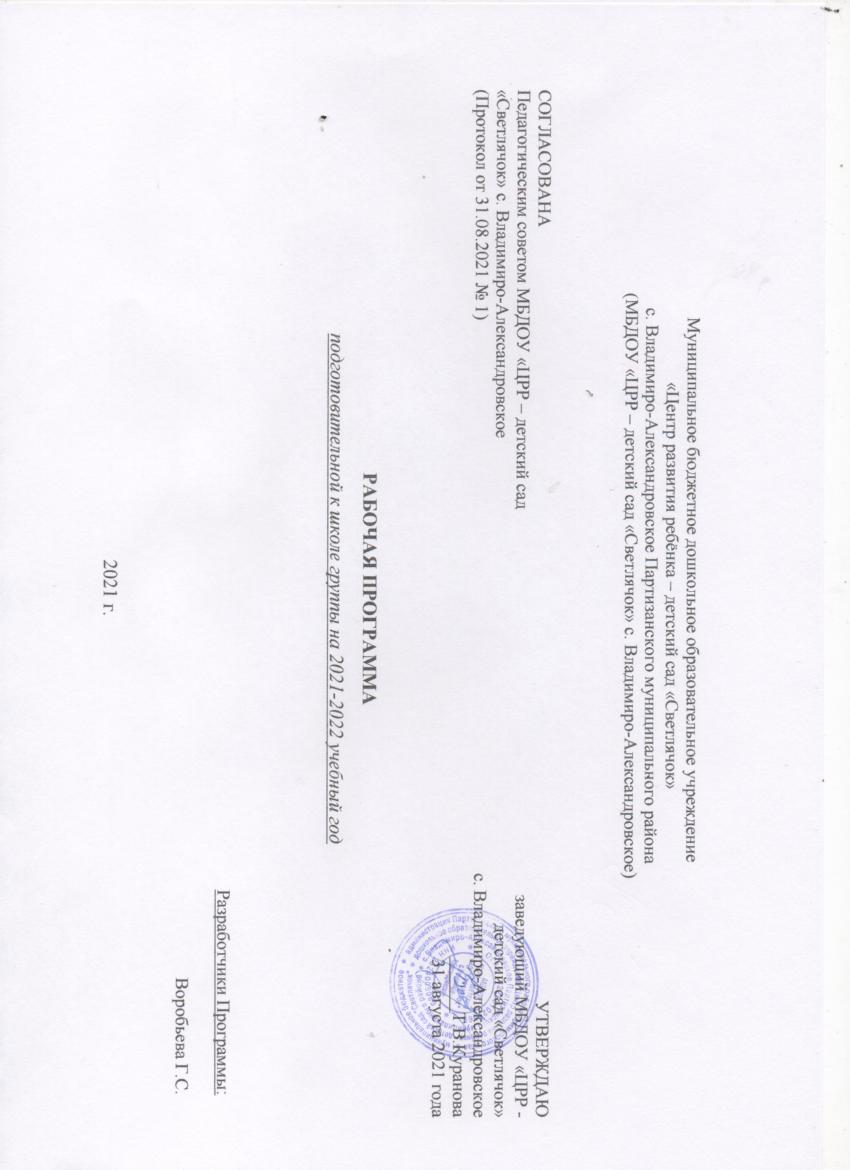 Содержание I ЦЕЛЕВОЙ РАЗДЕЛ1.Пояснительная записка	Рабочая программа подготовительной группы муниципального бюджетного дошкольного образовательного учреждения «ЦРР - детский сад «Светлячок» разработана в соответствии с: требованиями следующих нормативных актов:Федеральный закон от 29.12.2012 № 273-ФЗ «Об образовании в Российской Федерации»Приказ Министерства образования и науки Российской Федерации от 17.10.2013г.№ 1155 «Об утверждении федерального государственного образовательного стандарта дошкольного образования»;Приказ Министерства Просвещения РФ от 31 июля 2020 г. №373 «Об утверждении Порядка организации и осуществления образовательной деятельности по основным общеобразовательным программам – образовательным программ дошкольного образования»;СанПиН1.2.3685-21 «Гигиенические нормативы и требования к обеспечению безопасности и вредности для человека факторов среды обитания» от 28.01.2021Основной образовательной программой МБДОУ «ЦРР – детский сад «Светлячок» с. Владимиро-АлександровскоеУставом МБДОУ «ЦРР – детский сад «Светлячок» с. Владимиро-АлександровскоеУчебным планом МБДОУ «ЦРР – детский сад «Светлячок». 	Данная Рабочая программа сформирована на основе основной образовательной программы ДОУ с учетом:Общеобразовательной программы дошкольного образования: «ОТ РОЖДЕНИЯ ДО ШКОЛЫ.»  (Инновационная программа дошкольного образования. / Под ред. Н. Е. Вераксы, Т. С. Комаровой, Э. М. Дорофеевой), региональной специфики, социокультурной ситуации развития каждого ребенка, его возрастных, индивидуальных, психологических и физиологических особенностей, ценностей, мнений и способов их выражения, а также образовательных потребностей, запросов родителей и направлена на достижение детьми  уровня развития необходимого и достаточного для успешного освоения образовательных программ начального общего образования.Парциальных программ, которые являются взаимодополняющими и целесообразными с точки зрения реализации требований ФГОС ДО: «Цветные ладошки» И А. Лыковой, «Путешествие по родному краю» М.В. Маркиной, «Обучение дошкольников грамоте» Н.С. Варенцовой,  «Экономическое воспитание дошкольников: формирование предпосылок финансовой грамотности для детей 5–7 лет»		Программа направлена на: создание условий развития ребенка, открывающих возможности для его позитивной социализации, его личностного развития, развития инициативы и творческих способностей на основе сотрудничества со взрослыми и сверстниками и соответствующих возрасту видах деятельности; создание развивающей образовательной среды, которая представляет собой систему условий успешной социализации и индивидуализации детей.	В части Рабочей программы, формируемой участниками образовательных отношений, представлены  парциальные образовательные программы дошкольного образования, направленные на развитие детей в образовательных областях и в других формах активности. 	Срок реализации Программы: 1 год 		Программа обеспечивает развитие воспитанников в возрасте от 6 до 7 лет в различных видах общения и деятельности с учётом индивидуальных, психологических и физиологических особенностей и направлена на достижение ими уровня развития необходимого и достаточного для успешного освоения образовательных программ начального общего образования.1.1.Цели и задачи реализации Программы	Целью Программы является проектирование социальных ситуаций развития ребенка и развивающей предметно-пространственной среды, обеспечивающих позитивную социализацию, мотивацию и поддержку индивидуальности детей через общение, игру, познавательно-исследовательскую деятельность и другие формы активности. 	Цель Программы достигается через решение следующих задач:формировать общую культуру личности детей, в том числе ценностей здорового образа жизни, развития их социальных, нравственных, эстетических, интеллектуальных, физических качеств, инициативности, самостоятельности и ответственности ребенка;создать образовательный процесс на основе патриотизма, социокультурных ценностей и принятых в обществе правил и норм поведения в интересах человека, семьи, общества;формировать предпосылки к учебной деятельностисоздать развивающую среду, соответствующую возрастным и индивидуальным особенностям детей;повысить компетентности родителей (законных представителей) в вопросах развития и образования, охраны и укрепления здоровья детей.1.2.В программе учитываются следующие подходы реализации программы:Личностно – ориентированный подход: личностно – ориентированная педагогика создает такую образовательную среду, где реализуются индивидуальные интересы и потребности реальных детей, эффективно накапливается детьми личный опыт. Образовательная среда ориентирована на природ образность. Личностный подход – это важнейший принцип психологической науки, предусматривающий учет своеобразия индивидуальности личности в воспитании ребенка. Именно этот подход определяет положение ребенка в воспитательном процессе, означает признание его активным субъектом этого процесса, а следовательно, означает становление субъект – субъектных отношений.Деятельностный подход: деятельностный подход - субъектное ориентированная организация и управление педагогом деятельностью ребенка при решении им специально организованных учебных задач разной сложности и проблематики. Эти задачи развивают не только предметную, коммуникативную и другие виды компетентностей ребенка, но и его самого как личность. Предполагает открытие перед ребенком всего спектра возможностей и создание у него установки на свободный, но ответственный выбор той или иной возможности.	Основные инновации Программы:•	в распорядке дня больше времени уделено на свободные игры, самостоятельные занятия детей, на дополнительные занятия,•	введены новые элементы режима: утренний и вечерний круг,•	принята концепция образовательного результата, где сочетаются развитие способностей, воспитание представлений и освоение знаний, умений и навыков,•	введены новые образовательные технологии: пространство детской реализации, образовательное событие, утренний и вечерний круг, Клубный час и др.,•	детско-взрослое взаимодействие основано на умении «слышать голос ребенка» и нацелено на развитие детской инициативы,•	значительная часть освоения предметного содержания проводится не в форме фронтальных и подгрупповых занятий, а в новых формах: утренний круг, образовательное событие, проектная деятельность,•	взаимодействие с родителями не «заказчика» и «исполнителя», а коллег и партнеров, целью которых является воспитание ребенка,•	создание ПДР (пространство детской реализации) как основного инструмента развития личности ребенка,•	организация развивающей предметно-пространственной среды  нацелена на самостоятельные детские активности и возможность найти каждому ребенку занятие по интересам.1.3.Значимые для разработки и реализации Программы характеристики.	На седьмом году жизни происходит дальнейшее развитие детского организма: стабилизируются все физиологические функции и процессы, совершенствуется нервная система, повышается двигательная культура. При этом главный показатель нормы - комфорт и хорошее самочувствие ребенка	Характеристика группы:Списочный состав группы на 01.09.2021г 14 человек, из них:4 девочки10 мальчиков	Индивидуальные особенности детей данной группы:По группам здоровья:I-группа здоровья - 1 ребёнокI I-группа здоровья - 13 детейI I I-группа здоровья – нет детей.1.4. Возрастные особенности развития детей данной группы по каждой образовательной области	Поведение детей данной группы определяется правилами повседневной жизнедеятельности, действуя в привычных ситуациях; позитивно реагируют на замечания взрослого, последствия нарушения норм или правил осознают и объясняют. 	Дети достаточно активны, жизнерадостны, подвижны. Продолжает происходить приобретение опыта в двигательной деятельности, связанной с выполнением упражнений, направленных на развитие таких физических качеств, как координация и гибкость, развитию равновесия, координации движения, дети проявляют старание, передают заданный ритм, темп и направление, но еще нуждается в руководстве взрослого, успешнее действуют в организованной, чем в самостоятельной деятельности. Есть дети, которые еще нечетко выделяют ведущую руку и дифференцируют движения правой и левой рук. Основная часть детей проявляют разнообразные познавательные интересы, принимают информацию о живых и неживых объектах и умеют использовать эту информацию в рисунках, поделках или сюжетных играх. Могут применять самостоятельно усвоенные знания и способы деятельности для решения новых задач. 	Дети любят играть, создавая собственные сюжеты (проявляя режиссёрские навыки), сюжеты имеют как бытовой, так и общественный характер, используется приобретённый опыт познавательного характера (игра «Экскурсия в «Сафари парк», поездка на море и т.п.). Но, иногда, нуждаются в помощи взрослого в пояснении организационного характера.	Детям данной группы нравится общаться как с взрослыми, так и со сверстниками и товарищами младшего возраста (совместные игры на прогулке), выражают в речи свои желания, обращаются вежливо. Принимают участие в групповой беседе, отвечают на вопросы. Но, есть дети, которым трудно еще соблюдать очередность в разговоре и они недостаточно внимательны к высказыванию других.2.Планируемые результаты освоения ОП ДОУ         Результаты освоения Программы,  представлены в виде целевых ориентиров дошкольного образования, которые представляют собой социально-нормативные возрастные характеристики. Возможных достижений ребёнка,  на этапе завершения уровня дошкольного образования.         К целевым ориентирам дошкольного образования относятся следующие социально-нормативные возрастные характеристики возможных достижений ребёнка.2.1.Целевые ориентиры на этапе завершения дошкольного образования:Ребенок овладевает основными культурными средствами, проявляет инициативу и самостоятельность  в разных видах деятельности – игре, общении, познавательно – исследовательской деятельности, конструировании и д р;  способен выбрать род занятий, участников по совместной деятельности.Ребенок обладает установкой положительного отношения к миру, к разным видам труда , другим людям и самому себе.Способен договариваться, учитывать интересы и чувства других, сопереживать неудачи и радоваться успехом других,  проявлять чувство веры в себя, разрешать конфликты .Способен  сотрудничать и выполнять как лидерские, так и исполнительские функции в совместной деятельности.  Понимает, что все люди равны вне зависимости от их социального происхождения, этнической принадлежности, религиозных и других верований, их психических и физических способностей.Проявляет эмпатию по отношению к другим людям, готовность прийти на помощь тем, кто в этом нуждается.Проявляет умение слышать других и стремление быть понятным другими.Ребенок обладает развитым воображение, которое реализует в разных видах деятельности, и прежде всего в игре; владеет разными формами и видами игры, различает условную и реальную ситуации; умеет подчиняться разным правилам и социальным нормам. Умеет распознавать различные ситуации и адекватно их оценивать.Ребенок достаточно хорошо владеет устной речью, может выражать свои мысли и желания, использовать речь для выражения своих мыслей, чувств и желаний, построения речевого высказывания в ситуации общения, выделять звуки в словах, у ребенка складываются предпосылки грамотности.У ребенка развита крупная и мелкая моторика; он подвижен, вынослив, владеет основными движениями и управлять ими.Ребенок способен к волевым усилиям, может следовать социальным нормам поведения и правилам разных видах деятельности, во взаимоотношениях со взрослыми и сверстниками, может соблюдать правила безопасного поведения и навыки личной гигиены. Проявляет ответственность за начатое дело.Ребенок проявляет любознательность, задает вопросы взрослым и сверстникам, интересуется  причинно – следственными связями, пытается самостоятельно придумывать объяснения явлениям природы и поступкам  людей; склонен наблюдать, экспериментировать.Обладает начальными знаниями о себе, о природном и социальном мире, в котором он живет; знаком с произведениями детской литературы, обладает элементарными представлениями из области живой природы, естествознания, математики, истории и т.п.; способен к принятию собственных решений, опираясь на свои знания и умения в различных видах деятельности.Открыт новому, то есть проявляет стремления к получению знаний, положительной мотивации к дальнейшему  обучению в школе, институте.Проявляет уважение к жизни ( в различных ее формах) и заботу об окружающей среде.Эмоционально отзываются на красоту окружающего мира, произведения народного и профессионального искусства (музыку, танцы, театральную деятельность, изобразительную деятельность и т.д.) Проявляет патриотические чувства, ощущает гордость за свою страну, ее достижения имеет представления о ее географическом разнообразии, многонациональности, важнейших исторических событиях.Имеет первичные представления о себе, семье, традиционных семейным ценностям, включая традиционные  гендерные ориентации, проявляет уважения к своему  и противоположному полу.Соблюдает элементарные общепринятые нормы,  имеет первичные ценностные  представления о том, « что такое хорошо и что такое плохо», стремится поступать хорошо ; проявляет уважение к старшем и заботу о младших.Имеет начальные представления о здоровом образе жизни. Воспринимает здоровый образ жизни как ценность.2.2.Особенности проведения педагогического мониторинга	Педагогический мониторинг осуществляется с целью определения динамики актуального индивидуального профиля развития ребенка и используется при решении следующих задач:индивидуализации образования (в т. ч. поддержки ребенка, построения его образовательной траектории или профессиональной коррекции особенностей его развития);оптимизации работы с группой детей.	Педагогический мониторинг опирается на принципы поддержки специфики и разнообразия детства, а также уникальности и самоценности детства как важного этапа в общем развитии человека. В связи с этим педагогический мониторинг:не содержит каких-либо оценок развития ребенка, связанных с фиксацией образовательных достижений;позволяет фиксировать актуальный индивидуальный профиль развития дошкольника и оценивать его динамику;учитывает зону ближайшего развития ребенка по каждому из направлений;позволяет рассматривать весь период развития ребенка от рождения до школы как единый процесс без условного разделения на разные возрастные этапы, «привязанные» к паспортному возрасту, при этом учитывает возрастные закономерности развития, опираясь на оценку изменений деятельности дошкольника;учитывает представленные в Рабочей программе целевые ориентиры, но не использует их в качестве основания для их формального сравнения с реальными достижениями детей.	Педагогическая диагностика проводится два раза в год:Начальная диагностика – 1 и 2 неделя сентября (проверка имеющихся универсальных знаний у детей на начало учебного года).Итоговая диагностика – 3 и 4 неделя мая (проверка освоения ребенком универсальных знаний и видов деятельности,  полученных за учебный период)II.	СОДЕРЖАТЕЛЬНЫЙ РАЗДЕЛ1.Образовательная деятельность в соответствии с направлениями развития ребенка строится по 5 образовательным областям:«Социально-коммуникативное развитие»«Познавательное развитие»«Речевое развитие»«Художественно-эстетическое развитие»«Физическое развитие»	Задачи  по формированию физических, интеллектуальных и личностных качеств детей решаются интегрировано в ходе освоения всех образовательных областей наряду с задачами, отражающими специфику каждой образовательной области, с обязательным психологическим сопровождением.	При этом решение программных образовательных задач предусматривается не только в рамках непосредственно образовательной деятельности, но и в ходе режимных моментов — как в совместной деятельности взрослого и детей, так и в самостоятельной деятельности дошкольников.1.1.Образовательная область «Социально-коммуникативное развитие»          Социально-коммуникативное развитие направлено на формирование первичных ценностных представлений, воспитание способности к общению (коммуникативные способности); целенаправленности и саморегуляции (регуляторные способности), формирование социальных представлений, умений и навыков (развитие игровой деятельности, навыков самообслуживания, приобщение к труду, формирование основ безопасности).1.2.Образовательная область «Познавательное развитие»	Познавательное развитие предполагает развитие познавательных интересов, любознательности и познавательной мотивации, интереса к учебной деятельности и желания учиться; формирование познавательных действий, развитие воображения, внимания, памяти, наблюдательности, умения анализировать, устанавливать причинно-следственные связи, формулировать выводы; формирование первичных представлений об окружающем мире, формирование элементарных естественно-научных представлений.	1.3.Образовательная область «Речевое развитие»          Речевое развитие направлено на совершенствование всех сторон речи, развитие звуковой и интонационной культуры речи, фонематического слуха, формирование предпосылок обучения грамоте; овладение речью как средством общения, развитие речевого творчества; знакомство с книжной культурой, детской литературой.1.4.Образовательная область «Художественно – эстетическое развитие»	Художественно-эстетическое развитие предполагает развитие художественно-творческих способностей детей в различных видах художественной деятельности, формирование интереса и предпосылок ценностно-смыслового восприятия и понимания произведений искусства; развитие эстетического восприятия окружающего мира, воспитание художественного вкуса.	1.5.Образовательная деятельность «Физическое развитие»	Физическое развитие направлено на сохранение и укрепление здоровья детей, гармоничное физическое развитие, приобщение к физической культуре, развитие психофизических качеств (сила, быстрота, выносливость, ловкость, гибкость), приобщение к спортивным и подвижным играм, развитие интереса к спорту; становление ценностей здорового образа жизни, овладение его элементарными нормами и правилами, воспитание культурно-гигиенических навыков, полезных привычек.2.Часть, формируемая участниками образовательных отношений	Совместно с образовательной программой «От рождения до школы» под редакцией Е.Н. Вераксы. М.А. Васильевой, Т.С. Комаровой, в группе реализуются: Парциальная программа Н.С. Варенцовой «Обучение грамоте детей дошкольного возраста». — СПб.: ООО «ИЗДАТЕЛЬСТВО «ДЕТСТВО-ПРЕСС» Программа направлена на развитие детей дошкольного возраста в образовательной области «Речевое развитие», предназначена для обучения дошкольников грамоте, учитывает образовательные потребности, интересы и мотивы детей и членов их семей.	Задачи программы:Развивать способности ориентироваться в звуковой стороне речи.Знакомить детей со знаковой системой языка.Подготавливать руку к письму.Парциальная программа М.В. Маркиной «Путешествие по родному краю» Метод. пособие по краеведению и экологическому воспитанию дошкольников. Владивосток: Дальнаука, 1997.64 с. Программа направлена на развитие детей дошкольного возраста в образовательной области «Экологическое воспитание», направлена на изучение природы Приморского края	Задача программы:Формировать в детях положительное и активное отношение к природе родного края.Парциальная программа  художественного воспитания, обучения и развития детей И.А.Лыковой  «Цветные ладошки» в форме цикла развивающих занятий «Изобразительная деятельность в детском саду: планирование, конспекты занятий, методические рекомендации. Подготовительная группа. – М.: «КАРАПУЗ-ДИДАКТИКА», 2008. – 208 с, 16 л. вкл., переиздание перераб. и доп.	Задачи программы:Формировать в детях эстетическое освоение мира посредством искусства.Развивать способность к восприятию художественного произведения и самостоятельного создания выразительного образа, который отличается оригинальностью (субъективной новизной), вариативностью, гибкостью, подвижностью.Примерная парциальная образовательная программа дошкольного образования «Экономическое воспитание дошкольников: формирование предпосылок финансовой грамотности для детей 5–7 лет» в форме «Картотека конспектов организованной образовательной деятельности по финансовой грамотности для детей 5-7 лет»  г. Мегион, 2018 г.	Новизна Программы заключается в заложении основ финансовой культуры в дошкольном возрасте в русле формирования здорового отношения к деньгам, совершенствования общения ребенка со взрослыми и сверстниками при реализации интереса к материальным ценностям.	Задачи программы:Помочь дошкольнику выработать следующие умения, навыки и личностные качества:понимать и ценить окружающий предметный мир (мир вещей как результат труда людей);уважать людей, умеющих трудиться и честно зарабатывать деньги;осознавать взаимосвязь понятий «труд — продукт — деньги» и «стоимость продукта в зависимости от его качества», видеть красоту человеческого творения;признавать авторитетными качества человека-хозяина: бережливость, рациональность, экономность, трудолюбие и вместе с тем — щедрость, благородство, честность, отзывчивость, сочувствие (примеры меценатства, материальной взаимопомощи, поддержки и т. п.);рационально оценивать способы и средства выполнения желаний, корректировать собственные потребности, выстраивать их иерархию и временную перспективу реализации;применять полученные умения и навыки в реальных жизненных ситуациях. 	Построение воспитательного процесса осуществляется  на комплексно-тематическом принципе с учетом интеграции образовательных областей. Одной теме уделяется не менее одной недели. Тема отражается  в подборе материалов, находящихся в группе и центрах (уголках) развития.2.1.Методы обучения	Для решения образовательных задач Программы используются словесные, наглядные,практические и другие методы обучения.Словесные методы используются, когда воспитателю требуется дать детям пояснения, рассказать сказку или о каком-либо явлении.Наглядные методы опираются на зрительное, слуховое, осязательное ознакомление детей с окружающим миром.Практические методы предполагают в процессе освоения нового материала не только слушание и наблюдение, но и выполнение детьми самостоятельных практических действий с предметами.	В последние годы широкое распространение получили так называемые методы проблемного воспитания и обучения. Специфика этих методов состоит в том, что педагог ставит перед детьми задачу открытого типа (имеющую не одно, а множество верных решений), или предлагает для обсуждения открытую проблему и создает условия для самостоятельного поиска способов ее решений на основе ранее приобретенных знаний и умений. Проблемные методы активизируют мысль ребенка, развивают его инициативу, пробуждает у детей интерес к познанию, поэтому их использование дает лучшие результаты с точки зрения развития творческих способностей, чем предыдущие методы.	Формы организации образовательной деятельности при использовании данных методов также разнообразны - занятие, дидактическая игра, наблюдение, экспериментирование и др. Решение образовательных задач Рабочей Программы осуществляется в игровой деятельности детей. Игра является одновременно ведущей деятельностью детей и основной формой образовательной работы с дошкольниками. Для обеспечения поддержки развития игровой деятельности детей Рабочей Программой предусмотрено:выделение времени и игрового пространства для самостоятельных игр детей;организация предметно-игровой среды с учетом индивидуальных предпочтений детей;поддержка самодеятельного характера игр, потребностей детей отражать в игровых темах и сюжетах круг знаний об окружающей действительности, эмоциональный опыт;стимулирование детского творчества в создании игровых замыслов и сюжетов;формирование у детей умения организовывать совместные игры со сверстниками и детьми разных возрастов;участие педагога в детских играх как равного партнера по игре;поощрение содержательных игровых диалогов как проявлений размышлений детей о действительности;формирование у детей в процессе игр познавательных мотивов, значимых для становления учебной деятельности;расширение спектра игровых интересов каждого ребенка за счет использования всего многообразия детских игр и пр.3.Проектирование воспитательно-образовательного процесса	Воспитательно-образовательный процесс  строится с учетом контингента воспитанников, их индивидуальных и возрастных особенностей, социального заказа родителей.  При организации воспитательно-образовательного процесса  обеспечивается  единство воспитательных, развивающих и обучающих целей и задач, при этом поставленные цели и задачи решаются,  избегая перегрузки детей, на необходимом и достаточном материале, максимально приближаясь к разумному «минимуму». 	В соответствие с «Основной образовательной Программой дошкольного образования  МБДОУ «ЦРР – детский сад «Светлячок» составлен учебный план,  расписание занятий.	Максимально допустимый объем образовательной нагрузки соответствует санитарно - эпидемиологическим правилам и нормативам СанПиН  2.4.1.3049-13  "Санитарно-эпидемиологические требования к устройству, содержанию и организации режима работы дошкольных образовательных организаций",  утвержденным постановлением Главного государственного санитарного врача Российской Федерации от 15 мая 2013 г. № 26  (зарегистрировано Министерством юстиции Российской Федерации 29 мая 2013 г., регистрационный  № 28564).	Максимально допустимый объем недельной образовательной нагрузки составляет:в подготовительной к школе  группе (дети шестого года жизни) – 3ч 40 мин. Продолжительность непрерывной непосредственно образовательной деятельности не более 30 минут. Максимально допустимый объем образовательной нагрузки в первой половине дня  в подготовительной к школе группе не превышает  1час30 минут.	В середине времени, отведенного на непрерывную образовательную деятельность, проводится физкультминутка.Перерывы между периодами непосредственно образовательной деятельности - не менее 10 минут. Непосредственно образовательная деятельность физкультурно-оздоровительного и эстетического цикла занимает  не менее 50% общего времени, отведенного на непосредственно образовательную деятельность.Непосредственно-образовательная  деятельность, требующая повышенной познавательной активности и умственного напряжения детей, проводится в первую половину дня и в дни наиболее высокой работоспособности (вторник, среда), сочетается с физкультурными и музыкальными занятиями. 	Построение воспитательно-образовательного процесса осуществляется  на комплексно-тематическом принципе с учетом интеграции образовательных областей. Одной теме уделяется не менее одной недели. Тема отражается  в подборе материалов, находящихся в группе и центрах (уголках) развития.3.1.Учебный план 3.2.Расписание  занятий3.3.Комплексно-тематическое планирование	Тематический принцип построения образовательного процесса позволяет вводить региональные и культурные компоненты.3.4.Взаимодействие с семьями детей	Одним из важнейших условий реализации образовательной программы ДОО является сотрудничество педагогов с семьей: дети, педагоги и родители – главные участники педагогического процесса.	Задачи психолого-педагогической поддержки семей и повышения компетентностиродителей:повышение компетентности родителей в вопросах развития и образования детейвовлечение в образовательную деятельность дошкольной организацииподдержка образовательных инициатив родителей	Принципы взаимодействия: доверие, диалог, миролюбивое партнерство, уважение систем ценностей и взглядов родителей, учет условий жизни семей воспитанников, традиций семейных отношений.3.5.План работы с родителями3.6.Перспективное планирование образовательной деятельности  «Познавательное развитие»ОКРУЖАЮЩИЙ МИР (ознакомление к предметным и социальным окружением)(ПОНЕДЕЛЬНИК)«Художественно-эстетическое развитие»РИСОВАНИЕ(ПОНЕДЕЛЬНИК, ВТОРНИК)«Познавательное развитие»ФЭМП  (формирование элементарных математических представлений) (ВТОРНИК, ПЯТНИЦА)«Речевое развитие»ОБУЧЕНИЕ ГРАМОТЕ(СРЕДА)«Социально - коммуникативное  развитие»ОБЖ(СРЕДА)«Физическое развитие»ВАЛЕОЛОГИЯ(СРЕДА)«Речевое развитие»РАЗВИТИЕ РЕЧИ(ЧЕТВЕРГ)«Художественно-эстетическое развитие»АППЛИКАЦИЯ(ЧЕТВЕРГ)«Художественно-эстетическое развитие»ЛЕПКА(ЧЕТВЕРГ)«Социально - коммуникативное  развитие»ЭКОНОМИЧЕСКАЯ ГРАМОТНОСТЬ(ЧЕТВЕРГ, 1 РАЗ В МЕСЯЦ)«Познавательное развитие»ЭКОЛОГИЯ(ПЯТНИЦА)4.Планирование работы по региональному компоненту	Решение задач по реализации и освоению содержания регионального компонента осуществляется как в форме непосредственной образовательной деятельности, так и в форме совместной деятельности при организации режимных моментов через  интеграцию с задачами различных образовательных областей:«Познание» (природа Приморского края, растительный и животный мир, культура и быт народов края);«Чтение художественной литературы» (произведения устного народного творчества народов Приморского края);«Художественное творчество» (продуктивная деятельность по мотивам устного народного творчества народов Приморского края);«Физическая культура» (игры народов Приморского края).	Реализация регионального компонента осуществляется в процессе проведения физкультурно-оздоровительной и воспитательно-образовательной работы.	В организации работы по формированию представлений о Приморском крае  выделяем четыре раздела:перспективное тематическое планирование по экологическому воспитанию  старших дошкольников;экскурсии, целевые пргулки и т.п.;работа с родителями;создание предметно-развивающей среды (центр патриотического воспитания «Приморье – моя малая Родина»)4.1.Планирование работы по региональному компоненту «Родной мой край Приморский»(Познавательное, социально-коммуникативное развитие)Задачи:создавать условия, способствующие осознанию принадлежности к своему роду, семье, ее традициям и обычаям, помогая ребенку почувствовать гордость за это;учить устанавливать и развивать позитивные контакты с окружающим миром и людьми;совершенствовать и обогащать читательский опыт детей, расширять жизненный опыт, знания о людях Приморья, о Родине, поддерживать и развивать детскую впечатлительность и эмоциональность;формировать убежденность в том, что Приморье  – наш общий дом и всем вместе надо заботиться о его природе, истории, культуре; жить в мире друг с другом.5.Культурно-досуговая деятельность.	Правильно организованные праздники в детском саду — это эффективный инструмент развития и воспитания детей. Главное, чтобы праздник проводился для детей, чтобы он стал захватывающим, запоминающимся событием в жизни каждого ребенка.	Развитие культурно-досуговой деятельности дошкольников по интересам позволит обеспечить каждому ребенку отдых, эмоциональное благополучие, способствует формированию умения занимать себя.Отдых. Приобщать детей к интересной и полезной деятельности.Развлечения. Формировать стремление активно участвовать в развлечениях, развивать творческие способности.Праздники. Расширять представления о международных и государственных праздниках.Самостоятельная деятельность. Предоставлять детям возможности для проведения опытов, наблюдений, развивать умение играть.Творчество. Совершенствовать самостоятельную музыкально-художественную и познавательную деятельность5.1.Примерный перечень событий, праздников, мероприятийIII Организационный раздел1.Организация режима пребывания детей в ДОУ	Режим дня составлен с расчётом на 10,5 часовое пребывание детей в ДОУ. Режим дня соответствует возрастным и психофизиологическим особенностям детей старшей группы и способствует их  гармоничному развитию.	Правильный распорядок дня - это рациональная продолжительность и разумное чередование различных видов деятельности и отдыха детей в течение суток.  Основным принципом правильного построения распорядка является его соответствие возрастным психофизиологическим особенностям детей. 	В режиме дня указана общая длительность занятий, включая перерывы между их различными видами. Педагог самостоятельно дозирует объем образовательной нагрузки, не превышая при этом максимально допустимую санитарно-эпидемиологическими правилами и нормативами нагрузку. В середине занятий статического характера рекомендуется проводить физкультминутки. В теплое время года часть занятий можно проводить на участке во время прогулки.               1.1.Расписание занятий1.3.План оздоровительных мероприятийЦель: сохранение и укрепление здоровья детей, формирование у родителей, воспитанников ответственности в деле сохранения собственного здоровья.Режим двигательной активностиПлан оздоровления1.3.Организация развивающей предметно-пространственной среды	Развивающая предметно-пространственная среда дошкольной организации должна быть:содержательно-насыщенной, развивающей;трансформируемой;полифункциональной;вариативной;доступной;безопасной;здоровьесберегающей;эстетически-привлекательной.	Основные принципы организации среды:	Оборудование помещений дошкольного учреждения должно быть безопасным, здоровьесберегающим, эстетически привлекательным и развивающим. Мебель должна соответствовать росту и возрасту детей. Развивающая предметно-пространственная среда должна быть насыщенной, пригодной для совместной деятельности взрослого и ребенка.	Пространство в группе организовано в виде хорошо разграниченных зон, оснащенных большим количеством развивающих материалов. Вариативность среды предполагает наличие в группе различных пространств для игр, конструирования, уединения и пр. Уголок уединения располагается в спокойной зоне группы (в помещении спальни)1.4.Учебно - методическое обеспечение программы	Обеспеченность методическими материалами и средствами обучения и воспитания. Учебное - методическое сопровождение обеспечивается с учётом учебно – методического комплекса Общеобразовательной программы дошкольного образования: «ОТ РОЖДЕНИЯ ДО ШКОЛЫ»  Инновационная программа дошкольного образования. / Под ред. Н. Е. Вераксы, Т. С. Комаровой, Э. М. Дорофеевой,I.	Целевой раздел1.Пояснительная записка………………………………………………………………………………………………………….31.1 Цели и задачи реализации программы……………………………………………………………………………………..41.2 Принципы и подходы к формированию программы…………………………………………………………..................41.3.Значимые для разработки и реализации Программы характеристики……………………………….…………………61.4. Особенности развития детей данной группы по каждой образовательной области ……..…………………………...62. Планируемые результаты освоения программы…………………………………………………………………………….72.1 Целевые ориентиры на этапе завершения дошкольного образования …………………….………………………......82.2 Особенности проведения педагогического мониторинга ……………………………………………………………….9II.	Содержательный раздел1. Образовательная деятельность в соответствии с направлениями развития ребенка…………………….....................91.1. Социально – коммуникативное развитие………………………………………………………………………………..101.2.Речевое развитие………………………………………………………………………………………………………….....101.3. Познавательное развитие…………………………………………………………………………………………..…..…..101.4. Художественно – эстетическое развитие………………………………………………………………………………....101.5.Физическое развитие……………………………………………………………………………………………….............102.Часть, формируемая участниками образовательных отношений…………………..……………………………………112.1.Методы обучения…………….…………………………………………………………………………………………….123. Проектирование воспитательно-образовательного процесса ……………………………………………………………133.1. Учебный план……………………………………………………………………………………………………................143.2. Расписание занятий…………………………………………………………………………………………………………153.3.Комплексно-тематическое планирование …………………………………………………………………………………163.4. Взаимодействие с семьями родителей…………………………………………………………………………………….173.5.План работы с родителями…………………………………………………………………………………………………183.6.Перспективное планирование образовательной деятельности ……..…………………………………………………19Познавательное развитие. Окружающий мир ………………………………………………. . . ……………………….19 Художественно-эстетическое развитие. Рисование ………………………………………………………………………26Познавательное развитие. Формирование элементарных математических представлений  ………………………..38Речевое развитие. Обучение грамоте ……………………………………………………………………………………..49Социально-коммуникативное развитие. ОБЖ………………………………………….………………………………......54Физическое развитие. Валеология ………………………………………………………..………………………………58Речевое развитие. Развитие речи ……………………………………………………………..…………………………….61Художественно-эстетическое развитие. Аппликация ……………………………………….…………………………....66Художественно-эстетическое развитие. Лепка …………………………………………….……………………...............70Социально-коммуникативное развитие. Экономическая грамотность…………………..…………………………….74Познавательное развитие. Экология ……………………………………………………………….………………………784.Планирование работы по региональному компоненту……………………………………………..…………………….844.1.Планирование работы по региональному компоненту «Родной мой край Приморский»……………………………...845. Культурно-досуговая деятельность   ……………………………………………….……………………………………….875.1.. Перечень развлечений, праздников…………………………………………….…………………………………………87III.	Организационный раздел1.Организация режима пребывания детей в ДОУ..................................................................................................................881.1.Расписание занятий………………………………………………………………………………………………..………….891.2. План оздоровительных мероприятий …………………………………………………………………………………….901.3.Организация развивающей предметно-пространственной среды…….. ………………………….…………………..921.4. Учебно-методическое обеспечение программы…………….…………………………………………………………….96Образовательные областиВиды деятельности Виды занятийКоличество занятий в неделюКоличество занятий в год«Физическое развитие»Физическая культураФизкультурное занятие3102«Социально-коммуникативное развитие»Формирование социально-коммуникативных навыков и основ безопасности«Познавательное развитие»Ознакомление с предметным окружением и социальным миром, ознакомление с миром природыОкружающий мир134«Познавательное развитие»Ознакомление с предметным окружением и социальным миром, ознакомление с миром природыЭкология134«Познавательное развитие»Формирование элементарных математических представленийМатематика 268«Речевое развитие»Развитие речи,художественная литератураРазвитие речи 134«Художественно-эстетическое развитие»Изобразительная деятельностьРисование 268«Художественно-эстетическое развитие»Изобразительная деятельностьЛепка 0,51 раз в 2 недели17«Художественно-эстетическое развитие»Изобразительная деятельностьАппликация 0,51 раз в 2 недели17«Художественно-эстетическое развитие»Музыкальная деятельностьМузыкальное занятие 268«Физическое развитие»Формирование начальных представлений о здоровом образе жизниВалеология0,517«Познавательное развитие»ОБЖ0,517«Речевое развитие»Обучение грамоте134«Социально-коммуникативное развитие»Экономическая грамотность0,251 раз в месяц9ИтогоИтогоИтого15 (16 - 1 раз в месяц)(7 ч.30 мин.)485Понедельник1 Окружающий мир2 Рисование  3 Музыкальное занятие9.00 – 9.309.40 – 10.1010.20 – 10.50Вторник1 Математика 2 Рисование3 Музыкальное занятие9.00 – 9.309.40 – 10.1010.30 – 11.00Среда1 Развитие речи2 ОБЖ//Валеология3 Физкультурное занятие9.00 – 9.309.40 – 10.1010.30  – 11.10Четверг1 Обучение грамоте2 Лепка//Аппликация3 Физкультурное  занятие на воздухе4 Финансовая грамотность (1 р. в месяц)9.00 – 9.309.40 – 10.1011.40 – 12.1015.40 – 16.10Пятница1 Математика2 Экология3 Физкультурное занятие 9.00 – 9.309.40 – 10.1010.30 – 11.10ТемаВременной периодДень знаний. До свиданья, лето! Мониторинг01.09-10.09 (2 нед)Уж небо осенью дышало…13.09 – 17.09  (1 нед.)Дары осени20.09 – 01.10 (2 нед. )У природы нет плохой погоды04.10 –08.10  (1 нед.)Я вырасту здоровым!11.10-15.10 (1 нед.)Они живут рядом с нами (всё о животных)18.10 – 29.10 (2 нед.)День народного единства01.11 – 03.11. (1 нед.)По странам и континентам08.11 – 12.11 (1нед.)Я и мои друзья15.11- 19.11 (1 нед)При солнышке тепло, при матери добро22.11-26.11 (1нед.)Мой край.  Моя страна.29.11 – 10.12 (2 нед.) Неделя весёлых игр13.12 – 17.12 (1 нед.)Новый год 20.12 – 30.12 (2 нед.)Волшебница Зима10.01 – 21.01 (2 нед.)Все профессии важны…24.01-04.02 (2 нед.)Народная культура и традиции07.02-11.02 (1 нед.)День защитника Отечества14.02-25.02 (2 нед.)Международный женский день28.02 – 11.03 (2 нед.)Весна – красна14.03-25.03 (2 нед.)Неделя безопасности28.03 – 01.04 (1 нед.)Неделя науки (опыты, эксперименты)04.04 – 08.04 (1 нед.) Покорители космоса11.04 – 15.04 (1 нед.)Книжкина неделя 18.04-22.04  (1 нед.)День Победы25.04 – 06.05 (2 нед.)Мир насекомых. 11.05-13.05 (1 нед.)Мониторинг16.05 – 31.05 (2 нед.)Месяц МероприятиеЦель ОтветственныеАвгуст Оформление уголка для родителей. Оформление семейных паспортов, сведений о родителяхАктивизация  родительского внимания в вопросах воспитания ребёнка в условиях ДОУ. Получение изменённой информации о ребенке и его семьеВоспитатели СентябрьРодительское собрание №1 «Воспитание у детей интереса к школе» Памятка «Подготовка ребенка к школе»Анкетирование родителей «Важна ли математика при подготовке детей к школе?»Познакомить родителей с возрастными особенностями детей 6-7 лет, с целевыми ориентирами на этапе завершения дошкольного образования. Информировать родителей о том, как подготовить ребенка к школе. Обзор педагогической грамотности родителей по данной темеВоспитатели ОктябрьКонкурс осенних поделок «Подарки осени» Буклет для родителей «Роль игры в формировании элементарных математических представлений»Привлечь родителей к жизни детского сада. Распространение педагогических знаний среди родителейВоспитатели, старший воспитатель, Ноябрь Буклет для родителей «Экономическое воспитание детей дошкольного возраста»,  папка-передвижка в родительском уголке «Развитие математических способностей у дошкольников», памятки для родителей «Значение дидактических игр математического содержания для развития детей старшего дошкольного возраста»Дать родителям знания  о роли экономического воспитания в современном мире, познакомить с новым видом занятий, повысить педагогическую компетентность  родителейВоспитателиДекабрьРодительское собрание №2 «Гражданско - патриотическое воспитание дошкольников» Памятка «Готовим руку дошкольника к письму»Выставка творческих работ «Новогодние открытки»Форма проведения - деловая игра. Распространение педагогических знаний среди родителей. Дать рекомендации родителям по подготовке детей к школеВовлечь родителей в совместную работу; сплочение в общем деле. Воспитатели, старший воспитательЯнварь Буклеты для родителей «Создание предметной, развивающей среды для ребёнка в домашних условиях», «Логические математические игры», памятка «Зимние виды спорта для детей»Распространение педагогических знаний среди родителейВоспитателиФевраль Сотрудничество с родителями в оформлении книжной выставки для детей «Занимательная математика», буклет «О пользе зимних прогулок с детьми»Привлечение  родителей к оформлению книжной выставки и в изготовлении дидактических игр математического содержания. Повысить педагогическую компетентность  родителейВоспитатели, музыкальный руководительМартСовместное родительское собрание №3 «Подготовка к школе в системе «Детский сад – семья – школа», памятка «Контроль за осанкой ребёнка»Повысить педагогическую компетентность  родителейМузыкальный руководитель, воспитатели, учителя нач. классовАпрель Буклеты для родителей «Развитие выносливости во время прогулки», «Физическое развитие в домашних условиях»Повысить педагогическую компетентность  родителейВоспитатели МайРодительское собрание № 4 «Скоро в школу» (с приглашением учителей) Памятка «Семья на пороге школьной жизни»Познакомить родителей с критериями знаний и умений у детей на этапе завершения дошкольного образования. Повысить педагогическую компетентность  родителейВоспитатели, учителя нач. классов №/датаТемаЦельЦельЛитератураЛитератураТема: «Уж небо осенью дышало…»Тема: «Уж небо осенью дышало…»Тема: «Уж небо осенью дышало…»Тема: «Уж небо осенью дышало…»Тема: «Уж небо осенью дышало…»Тема: «Уж небо осенью дышало…»№ 113 сентября«Предметы – помощники»Формировать представления детей о предметах, облегчающий труд человека на производстве; объяснить, что эти предметы могут улучшить  качество, скорость выполнения действий, выполнять сложные операции, изменять изделия.О.В. Дыбина «Ознакомление с предметным и социальным окружением»  Стр. 28 О.В. Дыбина «Ознакомление с предметным и социальным окружением»  Стр. 28 О.В. Дыбина «Ознакомление с предметным и социальным окружением»  Стр. 28 Тема: «Дары осени»Тема: «Дары осени»Тема: «Дары осени»Тема: «Дары осени»Тема: «Дары осени»Тема: «Дары осени»№ 220 сентября«Удивитель-ные предметы»Учить детей сравнивать предметы, придуманные людьми с объектами природы и находить между ними общее (то, что не дала человеку природа, он придумал сам)Учить детей сравнивать предметы, придуманные людьми с объектами природы и находить между ними общее (то, что не дала человеку природа, он придумал сам)О.В. Дыбина Стр. 31О.В. Дыбина Стр. 31№ 327 сентября«Как хорошо у нас в саду»Расширять и обобщать представления детей об общественной значимости детского сада, о его сотрудниках, о правах и обязанностях детей, посещающих детский сад. Воспитывать доброжелательное отношение к сверстникам, к окружающим.Расширять и обобщать представления детей об общественной значимости детского сада, о его сотрудниках, о правах и обязанностях детей, посещающих детский сад. Воспитывать доброжелательное отношение к сверстникам, к окружающим.О.В. Дыбина Стр. 33О.В. Дыбина Стр. 33Тема:  «У природы нет плохой погоды…»Тема:  «У природы нет плохой погоды…»Тема:  «У природы нет плохой погоды…»Тема:  «У природы нет плохой погоды…»Тема:  «У природы нет плохой погоды…»Тема:  «У природы нет плохой погоды…»№ 44 октября«Дружная семья»Обобщить и систематизировать представления детей о семье (люди, которые живут вместе, любят друг друга, заботятся друг о друге). Расширять представления о родовых корнях семьи; активизировать познавательный интерес к семье, к близким; воспитывать желание заботиться о близких, развивать чувство гордости за свою семью.Обобщить и систематизировать представления детей о семье (люди, которые живут вместе, любят друг друга, заботятся друг о друге). Расширять представления о родовых корнях семьи; активизировать познавательный интерес к семье, к близким; воспитывать желание заботиться о близких, развивать чувство гордости за свою семью.О.В. Дыбина Стр. 29О.В. Дыбина Стр. 29                                                                                       Тема: «Я вырасту здоровым!»                                                                                       Тема: «Я вырасту здоровым!»                                                                                       Тема: «Я вырасту здоровым!»                                                                                       Тема: «Я вырасту здоровым!»                                                                                       Тема: «Я вырасту здоровым!»                                                                                       Тема: «Я вырасту здоровым!»№ 511 октября«Спорт – это здоровье»Познакомить детей с различными видами спорта, дать понятие, что есть летние виды спорта, есть зимние; дать детям знания об Олимпиаде ( история возникновения Олимпийских игр, символика, традиции игр, виды Олимпийских игр.); закрепить знания детей об элементах физкультуры, присутствующих в их жизни; подвести детей к выводу о роли физкультуры и спорта в здоровом образе жизни, о значении физических упражнений для поддержания и восполнения здоровья. Развивать интерес к различным видам спорта, желание заниматься физкультурой и спортом;Познакомить детей с различными видами спорта, дать понятие, что есть летние виды спорта, есть зимние; дать детям знания об Олимпиаде ( история возникновения Олимпийских игр, символика, традиции игр, виды Олимпийских игр.); закрепить знания детей об элементах физкультуры, присутствующих в их жизни; подвести детей к выводу о роли физкультуры и спорта в здоровом образе жизни, о значении физических упражнений для поддержания и восполнения здоровья. Развивать интерес к различным видам спорта, желание заниматься физкультурой и спортом;https://nsportal.ru/detskiy-sad/zdorovyy-obraz-zhizni/2014/04/04/konspekt-zanyatiya-v-podgotovitelnoy-gruppe-sport-etohttps://nsportal.ru/detskiy-sad/zdorovyy-obraz-zhizni/2014/04/04/konspekt-zanyatiya-v-podgotovitelnoy-gruppe-sport-etoТема: «Они живут рядом с нами»Тема: «Они живут рядом с нами»Тема: «Они живут рядом с нами»Тема: «Они живут рядом с нами»Тема: «Они живут рядом с нами»Тема: «Они живут рядом с нами»№ 618  октября«К дедушке на ферму»Познакомить детей с новой профессией – фермер. Дать представление о трудовых действиях и результатах труда фермера. Подвести к пониманию целостного облика человека – труженика  в фермерском хозяйстве: тяжёлый труд, любовь ко всему живому, забота о людях. Воспитывать чувство признательности и уважения к работникам сельского хозяйстваПознакомить детей с новой профессией – фермер. Дать представление о трудовых действиях и результатах труда фермера. Подвести к пониманию целостного облика человека – труженика  в фермерском хозяйстве: тяжёлый труд, любовь ко всему живому, забота о людях. Воспитывать чувство признательности и уважения к работникам сельского хозяйстваО.В.Дыбина Стр. 56О.В.Дыбина Стр. 56№ 725  октября«Путешествие в прошлое счетных устройств»Познакомить детей с историей счетных устройств, с процессом их преобразования человеком; развивать ретроспективный взгляд на предметы рукотворного мира; активизировать познавательную деятельность.Познакомить детей с историей счетных устройств, с процессом их преобразования человеком; развивать ретроспективный взгляд на предметы рукотворного мира; активизировать познавательную деятельность.О.В.Дыбина Стр. 51О.В.Дыбина Стр. 51Тема: «День народного единства»Тема: «День народного единства»Тема: «День народного единства»Тема: «День народного единства»Тема: «День народного единства»Тема: «День народного единства»№ 8        1   ноября«Село мое родное» Расширять и обобщать знания и представления детей о своем селе, его историческом прошлом, памятных и примечательных местах; людях, прославивших его; активизировать познавательный интерес, внимание, память, развивать логическое мышление; воспитывать бережное отношение к истории родного села, чувство уважения к тем, кто прославил его.Расширять и обобщать знания и представления детей о своем селе, его историческом прошлом, памятных и примечательных местах; людях, прославивших его; активизировать познавательный интерес, внимание, память, развивать логическое мышление; воспитывать бережное отношение к истории родного села, чувство уважения к тем, кто прославил его.О.В.Дыбина «Ознакомление с предметным и социальным окружением»Стр. 67О.В.Дыбина «Ознакомление с предметным и социальным окружением»Стр. 67Тема: «По странам и континентам»Тема: «По странам и континентам»Тема: «По странам и континентам»Тема: «По странам и континентам»Тема: «По странам и континентам»Тема: «По странам и континентам»№ 98  ноября«Знакомство с Китаем»Продолжать знакомить детей с государствами, имеющими общую границу с Россией. Познакомить с Китайской Народной Республикой (местоположение на карте, герб, флаг); растительный и животный мир; национальные особенности.Продолжать знакомить детей с государствами, имеющими общую границу с Россией. Познакомить с Китайской Народной Республикой (местоположение на карте, герб, флаг); растительный и животный мир; национальные особенности.Интернет ресурсы (смотри конспект)Интернет ресурсы (смотри конспект)Тема: «Я и мои друзья»Тема: «Я и мои друзья»Тема: «Я и мои друзья»Тема: «Я и мои друзья»Тема: «Я и мои друзья»Тема: «Я и мои друзья»№ 1015 ноября«Знакомьтесь, мой друг – компьютер»Расширить представления о предметах, облегчающих труд людей на производстве; познакомить с компьютером, с его составными частями; активизировать познавательную деятельность.Расширить представления о предметах, облегчающих труд людей на производстве; познакомить с компьютером, с его составными частями; активизировать познавательную деятельность.https://nsportal.ru/detskiy-sad/okruzhayushchiy-mir/2018/10/28/konspekt-neposredstvennoy-obrazovatelnoy-deyatelnosti-pohttps://nsportal.ru/detskiy-sad/okruzhayushchiy-mir/2018/10/28/konspekt-neposredstvennoy-obrazovatelnoy-deyatelnosti-poТема: «При солнышке тепло, при матери добро»Тема: «При солнышке тепло, при матери добро»Тема: «При солнышке тепло, при матери добро»Тема: «При солнышке тепло, при матери добро»Тема: «При солнышке тепло, при матери добро»Тема: «При солнышке тепло, при матери добро»№ 1122 ноября«При солнышке тепло, при матери добро»Учить детей ведению ситуативного разговора на тему: Самый добрый на свете человек; расширять представления детей о роли мамы, как хранительницы очага, защитницы детей; развитие мышления через установление причинно-следственных связей: воспитание любви к матери; решать проблемные ситуации в ходе непосредственной игровой деятельности средствами речевого самовыражения; развивать речь детей.Учить детей ведению ситуативного разговора на тему: Самый добрый на свете человек; расширять представления детей о роли мамы, как хранительницы очага, защитницы детей; развитие мышления через установление причинно-следственных связей: воспитание любви к матери; решать проблемные ситуации в ходе непосредственной игровой деятельности средствами речевого самовыражения; развивать речь детей.https://nsportal.ru/detskiy-sad/okruzhayushchiy-mir/2020/11/07/pri-solnyshke-teplo-pri-materi-dobrohttps://nsportal.ru/detskiy-sad/okruzhayushchiy-mir/2020/11/07/pri-solnyshke-teplo-pri-materi-dobroТема: «Мой край. Моя страна»Тема: «Мой край. Моя страна»Тема: «Мой край. Моя страна»Тема: «Мой край. Моя страна»Тема: «Мой край. Моя страна»Тема: «Мой край. Моя страна»№ 1229 ноября«Мое Отечество - Россия»Формировать у детей интерес к получению знаний о России; воспитывать чувство принадлежности к определенной культуре, уважение к культурам других народов; умение рассказывать об истории и культуре своего народаФормировать у детей интерес к получению знаний о России; воспитывать чувство принадлежности к определенной культуре, уважение к культурам других народов; умение рассказывать об истории и культуре своего народаО.В.ДыбинаСтр.49О.В.ДыбинаСтр.49№ 136декабря«Москва – столица России»Расширять представления о столице нашей Родины – Москве; познакомить с её достопримечательностями. Учить рассказывать о Москве.Расширять представления о столице нашей Родины – Москве; познакомить с её достопримечательностями. Учить рассказывать о Москве.Н.В. Лободина«Комплексные занятия. Подготовительная группа» Стр.282Н.В. Лободина«Комплексные занятия. Подготовительная группа» Стр.282Тема: «Неделя веселых игр»Тема: «Неделя веселых игр»Тема: «Неделя веселых игр»Тема: «Неделя веселых игр»Тема: «Неделя веселых игр»Тема: «Неделя веселых игр»№ 1413 декабря«Знатоки»Закреплять представления детей о богатстве рукотворного мира; расширять знания о предметах, удовлетворяющих эстетические и интеллектуальные потребности человека; развивать интерес к познанию окружающего мира.Закреплять представления детей о богатстве рукотворного мира; расширять знания о предметах, удовлетворяющих эстетические и интеллектуальные потребности человека; развивать интерес к познанию окружающего мира.О.В.ДыбинаСтр.47О.В.ДыбинаСтр.47Тема: «Новый год»Тема: «Новый год»Тема: «Новый год»Тема: «Новый год»Тема: «Новый год»Тема: «Новый год»№ 1520 декабря«Новый год идет по миру»Обогащать представления о праздновании Нового года, о символах и традициях праздника; продолжать учить отгадывать загадки; учить давать полные и развернутые ответы; развивать игровую деятельность детей.Обогащать представления о праздновании Нового года, о символах и традициях праздника; продолжать учить отгадывать загадки; учить давать полные и развернутые ответы; развивать игровую деятельность детей.https://ped-kopilka.ru/blogs/marija-yurevna-rudaja/konspekt-nod-po-formirovaniyu-celostnoi-kartiny-mira-novyi-god-idet-po-miru.htmlhttps://ped-kopilka.ru/blogs/marija-yurevna-rudaja/konspekt-nod-po-formirovaniyu-celostnoi-kartiny-mira-novyi-god-idet-po-miru.html№ 1627 декабря«Новогодние традиции»Познакомить с новогодними традициями России и других стран;Познакомить с новогодними традициями России и других стран;https://multiurok.ru/files/konspekt-nod-po-okruzhaiushchemu-miru-v-podgotov-3.htmlhttps://multiurok.ru/files/konspekt-nod-po-okruzhaiushchemu-miru-v-podgotov-3.htmlТема: «Волшебница Зима»Тема: «Волшебница Зима»Тема: «Волшебница Зима»Тема: «Волшебница Зима»Тема: «Волшебница Зима»Тема: «Волшебница Зима»№ 1710января«Ах, ты зимушка-зима»Закрепить и дополнить знания детей о зимних явлениях в природе.Формировать понятие здорового образа жизни в холодное время года.Совершенствовать навыки связной речи; развивать воображение, память чувство эмпатии.Закрепить и дополнить знания детей о зимних явлениях в природе.Формировать понятие здорового образа жизни в холодное время года.Совершенствовать навыки связной речи; развивать воображение, память чувство эмпатии.dohcolonoc.ru/conspect/12091-konspekt-nod-akh-ty-zimushka-zima.htmldohcolonoc.ru/conspect/12091-konspekt-nod-akh-ty-zimushka-zima.html№ 1817 января«Спорт»Способствовать становлению у детей ценностей здорового образа жизни: занятия спортом очень полезны для здоровья человека.Способствовать становлению у детей ценностей здорового образа жизни: занятия спортом очень полезны для здоровья человека.Р.Б. Стёркина«Безопасность»Стр. 109Р.Б. Стёркина«Безопасность»Стр. 109Тема: «Все профессии важны»Тема: «Все профессии важны»Тема: «Все профессии важны»Тема: «Все профессии важны»Тема: «Все профессии важны»Тема: «Все профессии важны»№ 1924 января «Школа. Учитель»Познакомить детей с профессией учителя, со школой. Показать общественную значимость труда школьного учителя. Познакомить с деловыми и личностными качествами учителя. Воспитывать чувство признательности, уважения к труду учителя; формировать интерес к школе.Познакомить детей с профессией учителя, со школой. Показать общественную значимость труда школьного учителя. Познакомить с деловыми и личностными качествами учителя. Воспитывать чувство признательности, уважения к труду учителя; формировать интерес к школе.О.В. Дыбина Стр.36О.В. Дыбина Стр.36№ 2031  января«Я военным быть хочу, пусть меня научат»Продолжать знакомить детей с людьми разных профессий. Рассказать о профессии военного – защитника Отечества. Формировать представления о родах войск. Закреплять знания о деловых и личностных качествах, которыми должны обладать военные. Воспитывать уважение к воинам – защитникам России.Продолжать знакомить детей с людьми разных профессий. Рассказать о профессии военного – защитника Отечества. Формировать представления о родах войск. Закреплять знания о деловых и личностных качествах, которыми должны обладать военные. Воспитывать уважение к воинам – защитникам России.О.В. ДыбинаСтр. 70О.В. ДыбинаСтр. 70Тема: «Народная культура и традиции»Тема: «Народная культура и традиции»Тема: «Народная культура и традиции»Тема: «Народная культура и традиции»Тема: «Народная культура и традиции»Тема: «Народная культура и традиции»№ 217 февраля «Культура и традиции русского народа»Закрепить знания детей о названии страны, ее культуре. Уточнить знания о таком понятии, как традиция; вспомнить некоторые традиции русского народа, с которыми знакомились раньше. Познакомить с другими традициями: хлебосольство, хороводы, чаепитие. Обогащать словарь детей новыми словами. Воспитывать любовь к Родине, ее традициям.Закрепить знания детей о названии страны, ее культуре. Уточнить знания о таком понятии, как традиция; вспомнить некоторые традиции русского народа, с которыми знакомились раньше. Познакомить с другими традициями: хлебосольство, хороводы, чаепитие. Обогащать словарь детей новыми словами. Воспитывать любовь к Родине, ее традициям.https://nsportal.ru/detskiy-sad/okruzhayushchiy-mir/2018/11/20/kultura-i-traditsii-russkogo-narodahttps://nsportal.ru/detskiy-sad/okruzhayushchiy-mir/2018/11/20/kultura-i-traditsii-russkogo-narodaТема: «День защитника Отечества»Тема: «День защитника Отечества»Тема: «День защитника Отечества»Тема: «День защитника Отечества»Тема: «День защитника Отечества»Тема: «День защитника Отечества»№ 2214 февраля«Защитники Родины»Расширять знания детей о Российской Армии; воспитывать уважение к защитникам Отечества, к памяти павших бойцов; формировать умение рассказывать о службе в армии отцов, дедушек, братьев, воспитывать стремление быть похожими на них.Расширять знания детей о Российской Армии; воспитывать уважение к защитникам Отечества, к памяти павших бойцов; формировать умение рассказывать о службе в армии отцов, дедушек, братьев, воспитывать стремление быть похожими на них.О.В. Дыбина Стр. 46О.В. Дыбина Стр. 46№ 2321 февраля«В здоровом теле здоровый дух»Расширять представления детей о Российской армии, о важности физической подготовки в воинской службе; способствовать развитию познавательного интереса к защитникам Отечества.Расширять представления детей о Российской армии, о важности физической подготовки в воинской службе; способствовать развитию познавательного интереса к защитникам Отечества.О.В. ДыбинаСтр. 74О.В. ДыбинаСтр. 74Тема: «Международный женский день»Тема: «Международный женский день»Тема: «Международный женский день»Тема: «Международный женский день»Тема: «Международный женский день»Тема: «Международный женский день»№ 2428февраля«Путешествие в прошлое шляпы»Познакомить детей с историей шляпы, её видами; научить понимать назначение и функции шляпыПознакомить детей с историей шляпы, её видами; научить понимать назначение и функции шляпыО.В. Дыбина Стр. 77О.В. Дыбина Стр. 77№ 257 мартаПраздничные дниПраздничные дниТема: «Весна-красна»Тема: «Весна-красна»Тема: «Весна-красна»Тема: «Весна-красна»Тема: «Весна-красна»Тема: «Весна-красна»№ 2614 марта«Путешествие в типографию»Познакомить детей с трудом типографии; с процессом создания, оформления книги. Показать значимость каждого компонента труда в получении результата. Воспитывать любовь к книгам, уважение к людям, создающим их.Познакомить детей с трудом типографии; с процессом создания, оформления книги. Показать значимость каждого компонента труда в получении результата. Воспитывать любовь к книгам, уважение к людям, создающим их.О.В. ДыбинаСтр. 40О.В. ДыбинаСтр. 40№ 2721марта«Две вазы»Закрепить умение детей узнавать предметы из стекла и керамики, отличать их друг от друга, устанавливать причинно-следственные связи между назначением, строением и материалом предмета.Закрепить умение детей узнавать предметы из стекла и керамики, отличать их друг от друга, устанавливать причинно-следственные связи между назначением, строением и материалом предмета.О.В. Дыбина Стр. 42О.В. Дыбина Стр. 42Тема: «Неделя безопасности»Тема: «Неделя безопасности»Тема: «Неделя безопасности»Тема: «Неделя безопасности»Тема: «Неделя безопасности»Тема: «Неделя безопасности»№ 2828 марта«Путешествие в прошлое светофора»Познакомить детей с историй светофора, с процессом преобразования этого устройства человеком. Развивать ретроспективный взгляд на предметы рукотворного мира; активизировать познавательную деятельностьПознакомить детей с историй светофора, с процессом преобразования этого устройства человеком. Развивать ретроспективный взгляд на предметы рукотворного мира; активизировать познавательную деятельностьО.В. Дыбина Стр. 54О.В. Дыбина Стр. 54Тема: «Неделя науки» (опыты, эксперименты)Тема: «Неделя науки» (опыты, эксперименты)Тема: «Неделя науки» (опыты, эксперименты)Тема: «Неделя науки» (опыты, эксперименты)Тема: «Неделя науки» (опыты, эксперименты)Тема: «Неделя науки» (опыты, эксперименты)№ 294апреля«В мире материалов»Закрепить знания детей о различных материалах. Воспитывать бережное отношение к вещам, умение выслушивать товарищейЗакрепить знания детей о различных материалах. Воспитывать бережное отношение к вещам, умение выслушивать товарищейО.В. Дыбина Стр. 45О.В. Дыбина Стр. 45Тема: «Покорители космоса»Тема: «Покорители космоса»Тема: «Покорители космоса»Тема: «Покорители космоса»Тема: «Покорители космоса»Тема: «Покорители космоса»№ 3011 апреля«Космос»Расширить представления детей о космосе; подводить к пониманию того, что освоение космоса – ключ к решению многих проблем на Земле; рассказать детям о Ю. Гагарине и других героях космоса.Расширить представления детей о космосе; подводить к пониманию того, что освоение космоса – ключ к решению многих проблем на Земле; рассказать детям о Ю. Гагарине и других героях космоса.О.В. Дыбина Стр.53О.В. Дыбина Стр.53Тема: «Книжкина неделя»Тема: «Книжкина неделя»Тема: «Книжкина неделя»Тема: «Книжкина неделя»Тема: «Книжкина неделя»Тема: «Книжкина неделя»№ 3118 апреля«Путешествие в прошлое книги»Познакомить детей с историей создания и изготовления книги; показать, как книга преобразовалась под влиянием творчества человека; вызвать интерес к творческой деятельности человека; воспитывать бережное отношение к книгам.Познакомить детей с историей создания и изготовления книги; показать, как книга преобразовалась под влиянием творчества человека; вызвать интерес к творческой деятельности человека; воспитывать бережное отношение к книгам.Познакомить детей с историей создания и изготовления книги; показать, как книга преобразовалась под влиянием творчества человека; вызвать интерес к творческой деятельности человека; воспитывать бережное отношение к книгам.О.В. Дыбина Стр. 35Тема: «День Победы»Тема: «День Победы»Тема: «День Победы»Тема: «День Победы»Тема: «День Победы»Тема: «День Победы»№ 3225 апреля«Наша Армия. День Победы»Углубить знания о Российской Армии; учить чтить память павших бойцов, возлагать цветы к обелискам и памятникам; познакомить с наградами, которые получают защитники Отечества в мирное время.Углубить знания о Российской Армии; учить чтить память павших бойцов, возлагать цветы к обелискам и памятникам; познакомить с наградами, которые получают защитники Отечества в мирное время.Н.В.Лободина   «Комплексные занятия. Подг. группа.» Стр. 326Н.В.Лободина   «Комплексные занятия. Подг. группа.» Стр. 326№  332    маяПраздничные дниПраздничные дниТема: «Мир насекомых»Тема: «Мир насекомых»Тема: «Мир насекомых»Тема: «Мир насекомых»Тема: «Мир насекомых»Тема: «Мир насекомых»№  3411  мая№ датаТема Цель ЛитератураТема «Уж небо осенью дышало…»Тема «Уж небо осенью дышало…»Тема «Уж небо осенью дышало…»Тема «Уж небо осенью дышало…»№113 сентября«Лето»Учить детей отражать свои впечатления о лете в рисунке, располагать изображения на широкой полосе: выше, ниже по листу. Закреплять приемы работы кистью и красками, умение составлять нужные оттенки цвета на палитре, используя для смешивания белил и акварель. Учить рассказывать о том, что нарисовали.Т.С.Комарова «Изобразительная деятельность в детском саду. стр. 34№214 сентября«Придумай, чем может стать красивый осенний листок»Развивать эстетическое восприятие, воображение, творчество. Закреплять умение передавать сложную форму листа. Развивать ассоциативные связи. Упражнять в аккуратном закрашивании. Формировать эстетический вкус.Т.С.Комарова стр.40Тема: «Дары осени»Тема: «Дары осени»Тема: «Дары осени»Тема: «Дары осени»№320 сентября«Ветка рябины»Формировать умение передавать характерные особенности натуры: форму частей, строение ветки, и листьев, их цвет. Закреплять красиво располагать изображение на листе. Упражнять в рисованию акварелью. Закреплять разные приемы рисования кистью. Учить сопоставлять рисунок с натурой, добиваясь большой точности изображения..С.Комарова стр.42№421 сентября«Декоративное рисование «Завиток»Учить детей украшать лист бумаги крупной веткой с завитком. Учить использовать для украшения ветки различные знакомые элементы (цветы, ягоды, листья, мелкие завитки). Развивать разнонаправленные движения, легкость поворота руки, плавность, слитность движений, пространственную ориентировку на листе. Развивать чувство композиции. Продолжать учить анализировать рисунки.Т.С.Комарова стр. 47№527 сентября«Рисование иллюстраций к сказке Д.Н.Мамина-Сибиряка «Серая Шейка»Развивать интерес к созданию иллюстраций к литературному произведению. Формировать умение выбирать эпизод, который хотелось бы передать в рисунке; создавать образы сказки. Закреплять приемы рисования красками, закрашивания рисунка кистью, использования простого карандаша для набросков при рисовании сложных фигур. Вызывать интерес к рисункам, желание рассматривать, рассказывать о них.Т.С.Комарова стр. 52№628сентября«Золотая осень»Учить отражать в рисунке впечатления от золотой осени, передавать ее колорит. Закрепить умение рисовать разнообразные деревья, используя разные цвета для стволов и приемы работы кистью. Учить располагать изображения по всему листу: выше, ниже, правее, левее.Т.С.Комарова стр. 38Тема: «У природы нет плохой погоды»Тема: «У природы нет плохой погоды»Тема: «У природы нет плохой погоды»Тема: «У природы нет плохой погоды»№74октября«Деревья смотрят в озеро»Ознакомить детей с новой техникой рисования двойных (зеркально симметричных) изображений акварельными красками (монотипия, отпечатки)И.А.Лыкова «ИЗО в детском саду» стр. 56№85
октября«Такие разные зонтики»Рисование узоров на полукруге, осмысление связи между орнаментом и формой украшаемого изделия И.А.Лыкова «ИЗО в детском саду» стр. 68Тема: «Я вырасту здоровым!»Тема: «Я вырасту здоровым!»Тема: «Я вырасту здоровым!»Тема: «Я вырасту здоровым!»№911 октября«Здоровье в порядке – спасибо зарядке!»Способствовать формированию представлений детей о пользе двигательной активности для организма. Закреплять умение детей рисовать фигуру человека в движении. Дать детям общее представление о здоровье как ценности, о которой необходимо постоянно заботиться. Воспитывать бережное отношение к своему здоровью, формировать привычки здорового образа жизни.https://www.maam.ru/detskijsad/konspekt-zanjatija-po-risovaniyu-s-detmi-v-podgotovitelnoi-grupe-na-temu-zdorove-v-porjadke-spasibo-zarjadke.html№1012 октября«Уголок групповой комнаты»Развивать наблюдательность, умение отражать увиденное в рисунке, передавать относительную величину предметов и их расположение в пространстве, характерный цвет, форму и строение, детали обстановки. Учить контролировать свою работу, добиваться большей точности. Закреплять умение оценивать свои рисунки и рисунки товарищей в соответствии с задачей передавать реальную обстановкуТ.С.Комарова стр. 84Тема: «Они живут рядом с нами»Тема: «Они живут рядом с нами»Тема: «Они живут рядом с нами»Тема: «Они живут рядом с нами»№1118 октября«Кони пасутся»Декоративно-сюжетная композицияУчить детей составлять композицию, включая знакомые изображения, варьируя их размер, положение на листе. Развивать слитные, легкие движения при рисовании контура, зрительный контроль за движением. Закреплять умение аккуратно закрашивать изображения.Т.С.Комарова стр. 70№1219 октября«Рисование с натуры «Комнатное растение»Учить детей передавать в рисунке характерные особенности растения и передавать их в рисунке, усиливая или ослабляя нажим на карандаш. Развивать мелкие движения руки. Формировать умение регулировать рисовальное движение по силе, удачно располагать изображение на листе.Т.С.Комарова стр. 42№1325 октября«Волшебная птица»Развивать умение создавать сказочные образы. Закреплять навыки рисования цветными карандашами и закрашивать изображений с использованием разнообразных штрихов, разного нажима на карандаш для передачи оттенков цвета. Развивать чувство композиции. Учить при анализе рисунков выбирать наиболее интересные, выразительные работы и объяснять свой выбор.Т.С.Комарова»стр. 61№1426 октября«Рыбки играют, рыбки сверкают»Продолжать учить детей самостоятельно и творчески отражать свои представления о природе разными изобразительно-выразительными средствами. Вызвать интерес к изображению рыбок в озере комбинированной техникой. Познакомить с нетрадиционной техникой декоративного рисования. Развивать графические навыки и способности к формообразованию. Воспитывать эстетическое отношение к природе.И.А.Лыкова Стр. 134Тема: «День народного единства»Тема: «День народного единства»Тема: «День народного единства»Тема: «День народного единства»№151 ноября«Кукла в национальном костюме»Закреплять умение рисовать фигуру человека, передавая строение, форму и пропорции частей; легко рисовать контур простым карандашом и закрашивать рисунок карандашами или красками. Учить изображать характерные особенности национального костюмаТ.С.Комарова стр.37№162 ноября«Мы идем на праздник с флагами и цветами»Учить выражать впечатления от праздника, рисовать фигуры детей в движении. Закреплять умение передавать пропорции человеческой фигуры. Продолжать учить рисовать контуры основных частей простым карандашом и красиво закрашивать цветными карандашами. Учить передавать в рисунке праздничный колорит. Направлять на поиск удачного расположения фигур на листе. Развивать эстетические чувства.Т.С.Комарова стр.49Тема: «По странам и континентам»Тема: «По странам и континентам»Тема: «По странам и континентам»Тема: «По странам и континентам»№178 ноября«Поздняя осень»Учить детей передавать в рисунке пейзаж поздней осени, ее колорит (отсутствие ярких цветов в природе). Учить использовать для создания выразительного рисунка разные материалы: гуашь, цветные восковые мелки, простой графитный карандаш. Формировать представления о нейтральных цветах (черный, белый, темно-серый, свето-серый), учить использовать эти цвета при создании картины поздней осени. Развивать эстетические чувства.Т.С.Комарова стр. 48№189ноября«Сказка о царе Салтане»Воспитывать любовь к творчеству А.С.Пушкина, стимулировать желание нарисовать иллюстрации к его сказке. Учить выбирать эпизоды сказки, передавать волшебный колорит.Т.С.Комарова стр. 42Тема: «Я и мои друзья»Тема: «Я и мои друзья»Тема: «Я и мои друзья»Тема: «Я и мои друзья»№1915ноября«Нарисуй свою любимую игрушку»Учить рисовать по памяти любимую игрушку, отчетливо передавая форму основных частей и характерные детали. Закреплять умение рисовать и закрашивать рисунок, красиво располагать изображение на листе. Учить оценивать свой рисунок в соответствии с замыслом. Развивать воображение, творчество.Т.С.Комарова стр.41№2016ноября«Весёлые качели»Отражение в рисунках своих впечатлений о любимых забавах и развлечениях; самостоятельный поиск изобразительно-выразительных средствИ.А.Лыковастр. 32Тема: «При солнышке тепло, при матери добро»Тема: «При солнышке тепло, при матери добро»Тема: «При солнышке тепло, при матери добро»Тема: «При солнышке тепло, при матери добро»№2122ноябряДекоративное рисование по мотивам городецкой росписиПродолжать знакомство с городецкой росписью. Формировать интерес к народному декоративно-прикладному искусству,  отмечать яркие, жизнерадостные узоры. Закреплять знания о характерных особенностях городецкой росписи. Развивать умение создавать более сложные узоры по мотивам городецкой росписи. Закреплять технические приемы рисования гуашью, смешения красок на палитре.Т.С.Комарова стр. 56№2223ноября«Мама гуляет со своим ребенком по улице (в сквере)»Закреплять умение рисовать фигуру человека, передавать относительную величину ребенка и взрослого. Учить располагать изображение на листе в соответствии с содержанием рисунка. Упражнять в рисовании контура простым карандашом и после- дующим закрашиванием цветными карандашами.Т.С.Комарова стр. 45Тема: «Мой край. Моя страна»Тема: «Мой край. Моя страна»Тема: «Мой край. Моя страна»Тема: «Мой край. Моя страна»№2329ноября«На чем люди ездят»(По замыслу)Учить изображать различные виды транспорта, их форму, строение, пропорции. Закреплять умение рисовать крупно, располагать изображение посередине листа, изображать легко контур простым графитным и закрашивать цветными карандашами. Развивать умение дополнять рисунок характерными деталями, доводить замысел до конца, оценивать свою работу.Т.С.Комарова стр. 40№2430ноября«С чего начинается Родина»Создать условия для отражения в рисунке представления о месте своего жительства как одном из «уголков» своей Родины. Продолжать учить рисовать несложные сюжеты или пейзажи. Развивать творческое воображение, способности к композиции. Воспитывать патриотические чувства, интерес к познанию своей России.И.А.Лыкова Стр. 38№256декабря«Село вечером»Учить детей передавать в рисунке картину вечернего села, цветовой колорит: дома светлее ночного воздуха, в окнах горят разноцветные огни. Закреплять умение оформлять свой замысел, композиционно располагать изображение на листе. Развивать эстетические чувства. Учить оценивать выразительное решение темы.Т.С.Комарова Стр. 47№267декабря«Декоративное рисование по мотивам городецкой росписи»Продолжать знакомить детей с декоративным народным творчеством, предлагать выделять характерные особенности городецкой росписи  и создавать узоры по ее мотивам. Упражнять в смешивании красок для получения нужных оттенков.Т.С.Комарова стр. 58 Тема: «Неделя веселых игр»Тема: «Неделя веселых игр»Тема: «Неделя веселых игр»Тема: «Неделя веселых игр»№2713 декабря«Как мы играем в детском саду»Закреплять умение детей отражать в рисунках впечатления от окружающей жизни передавать простые движения фигуры человека, удачно располагать фигуры на листе, рисовать крупно. Упражнять в создании контуров простым карандашом с последующим закрашиванием.Т.С.Комарова стр. 55№2814 декабря«Наша любимая подвижная игра»Формировать умение отбирать из личного опыта интересное содержание рисунка, воплощать задуманное. Закреплять приемы создания контура изображения простым карандашом и оформление его в цвете. Упражнять детей в рисовании акварелью. Учить выбирать при оценке работ наиболее интересные, выразительные рисунки. Развивать чувство композиции, воображение, творчество.Т.С.Комарова стр. 59Тема: «Новый год»Тема: «Новый год»Тема: «Новый год»Тема: «Новый год»№2920декабря«Еловая ветка с новогодними игрушками»Создание образа еловой ветки и красивого на ней украшения; продолжать знакомить детей с зимним пейзажем, нетрадиционной техникой рисования. Обогащать эмоциональную сферу. Закрепить знания о временах года.https://www.maam.ru/detskijsad/konspekt-po-risovaniyu-872177.html№3021 декабря«Новогодняя открытка»Учить рисовать поздравительную Новогоднюю открытку, создавая соответствующие празднику изображения. Создавать в рисунке образ нарядной ёлки, используя нетрадиционные техники рисования. Закрепить умение рисовать тычком и тампоном, познакомить с новым способом рисованием штампом. Развивать художественно-творческие способности, умение соотносить движение руки со зрительным контролем. Воспитывать заботливое отношение к близким, желание порадовать их своим подарком.https://infourok.ru/konspekt-po-risovaniyu-v-podgotovitelnoy-gruppe-novogodnyaya-otkritka-3439210.html№3127декабря«Новогодний праздник в детском саду»Закреплять умение отражать в рисунке праздничные впечатления. Упражнять в рисовании фигур детей в движении. Продолжать учить удачно располагать изображения на листе. Совершенствовать умение смешивать краски с белилами для получения оттенков. Развивать способность анализировать рисунки.Т.С.Комарова стр. 68№3228декабря«Круглый год»Закрепить умения отражать в рисунках знания и впечатления о жизни природы, труде, отдыхе людей в каждый месяц года, определяя содержание рисунка по своему желанию. Добиваться передачи характерных особенностей того или иного месяца. Закреплять умение строить композицию рисунка. Развивать творческие способности, воображение.Т.С.Комарова стр. 101Тема: «Волшебница Зима»Тема: «Волшебница Зима»Тема: «Волшебница Зима»Тема: «Волшебница Зима»№3310января«Домик с трубой и фокусник - дым»Учить детей создавать фантазийные образы. Вызвать интерес к сочетанию изобразительно-выразительных средств при создании зимней композиции по мотивам литературного произведения. Развивать воображение. Воспитывать уверенность, самостоятельность в художественном поиске и при воплощении замыслов.И.А.Лыкова Стр. 120№3411января«Иней покрыл деревья»Учить детей изображать картину природы, передавая строение разнообразных деревьев. Развивать эстетическое восприятие, вызывать желание любоваться красотой зимнего пейзажа. Учить рисовать карандашом, гуашью-белилами. Развивать эстетическое восприятие.Т.С.Комарова стр. 73№3517января«Зима»Закреплять умение передавать в рисунке пейзаж, характерные особенности зимы. Развивать умение удачно располагать части изображения на листе, рисовать красками.Т.С.Комарова стр. 80№3618января«Зимний пейзаж»Учить передавать в рисунке образы знакомых песен, стихотворений; выбирать изобразительное содержание и отражать наиболее характерные особенности. Закреплять приемы работы красками, умение красиво располагать изображение на листе. Развивать воображение.Т.С.Комарова стр. 67Тема: «Все профессии важны…»Тема: «Все профессии важны…»Тема: «Все профессии важны…»Тема: «Все профессии важны…»№3724января«Кем ты хочешь быть»Учить детей передавать в рисунке представления о труде взрослых, изображать людей характерной профессиональной одежде, в трудовой обстановке, с необходимыми атрибутами. Закреплять умение рисовать основные части простым карандашом, аккуратно закрашивать рисунки. Учить оценивать свои рисунки в соответствии с заданием.Т.С.Комарова стр. 88№3825января"Пожарная машина" (по замыслу)Обеспечить условия для совершенствования умения детей изображать предмет (пожарную машину) с натуры; закрепления навыков размещения изображения на листе в соответствии с их реальным расположением. Развивать интеллектуальные и творческие способности, мелкую моторику. Воспитывать аккуратность, дисциплинированность.https://infourok.ru/konspekt-zanyatiya-v-podgotovitelnoy-gruppe-po-risovaniyu-na-temu-pozharnaya-mashina-3839751.html№3931января«Профессии»Развивать эстетическое отношение к окружающему, передавать в рисунке образ человека труда, изображая фигуры людей в характерной профессиональной одежде, в трудовой обстановке, с необходимыми атрибутами. Расширять и уточнять знания детей о роли занятости мужчины и женщины. Рассказать детям о женских и мужских профессиях.Закреплять умения рисовать основные части простым карандашом, аккуратно закрашивать рисунки. Учить оценивать свои рисунки в соответствии с заданием.http://www.maam.ru/detskijsad/zanjatie-po-risovaniyu-tema-profesi-gendernoe-vospitanie.html№ 401февраля«Сказочное царство»Учить детей создавать рисунки по мотивам сказок, изображать сказочные дворцы. Закреплять умение выполнять рисунок в определенной цветовой гамме. Развивать эстетические чувства, творчество, воображение.Т.С.Комарова стр.78Тема: «Народная культура и традиции»Тема: «Народная культура и традиции»Тема: «Народная культура и традиции»Тема: «Народная культура и традиции»№417февраля«Голубая гжель»Учить элементу гжельской росписи (сочетание дугообразной, петельной линии с мазками, точками). Учить детей приемам рисования гжельской розы. Закреплять навыки рисования концом кисти и всей кистью. Поддерживать интерес к народному творчеству.https://nsportal.ru/detskiy-sad/risovanie/2017/03/09/konspekt-zanyatiya-v-podgotovitelnoy-gruppe-golubaya-gzhel-tema№428февраля«Декоративное рисование по мотивам хохломской росписи»Учить детей рисовать волнистые линии, короткие завитки и травинки слитным, плавным движением. Упражнять в рисовании тонких плавных линий концом кисти. Закреплять умение равномерно чередовать ягоды и листья на полосе. Развивать чувство цвета, ритма; умение передавать колорит хохломы.Т.С.Комарова стр. 77Тема: «День защитника Отечества.»Тема: «День защитника Отечества.»Тема: «День защитника Отечества.»Тема: «День защитника Отечества.»№ 4314 февраля«Я с папой» (парный портрет)Учить рисовать парный портрет в профиль, стараясь передать особенности внешнего вида, характер и настроение конкретных людей. Вызвать интерес к поиску изобразительно-выразительных средств, позволяющих раскрыть образ более полно, точно, индивидуально. Продолжать знакомство с видами и жанрами изобразительного искусства (портрет)И.А.Лыкова Стр. 146№4415 февраля«Есть такая профессия Родину защищать « Моряки»Знакомство детей с морскими профессиями. Расширять представления детей о воинах, которые охраняют нашу Родину на море; Познакомить детей с некоторыми морскими профессиями (Капитан, офицеры, морские инженеры, штурман, механик, боцман, повар, врач) Воспитывать гордость за наших моряков.https://nsportal.ru/detskiy-sad/regionalnyy-komponent/2018/01/24/est-takaya-professiya-rodinu-zashchishchat№4521февраля«Наша армия родная»Закреплять умение создавать рисунки по мотивам литературных произведений, передавая образы солдат, летчиков, моряков; изображать их жизнь и службу. Упражнять в рисовании и закрашивании рисунков цветными карандашами. Развивать воображение, творчество.Т.С.Комарова стр. 79№4622 февраляОткрытка для папы. «Танк»Продолжать знакомить детей с праздником защитника Отечества. Продолжать учить рисовать военный транспорт – танк. Развивать умение вписывать композицию в лист, закрашивать рисунок цветными карандашами. Развивать воображение и самостоятельность. Воспитывать у дошкольников доброе отношение к дедушкам, папамhttps://multiurok.ru/files/konspekt-po-risovaniiu-v-podgotovitelnoi-gruppe-ot.htmlТема: «Международный женский день»Тема: «Международный женский день»Тема: «Международный женский день»Тема: «Международный женский день»№4728февраля«Рисование с натуры «Ваза с ветками»Учить детей рисовать с натуры, передавая форму вазы, конструкцию веток; красиво располагать изображение на листе бумаги. закреплять умение намечать форму вазы карандашом, затем рисовать красками остальные детали изображения. Учить рисовать карандашом. Развивать эстетическое восприятие.Т.С.Комарова стр.82№481 марта«Мы с мамой улыбаемся»Продолжать учить рисовать парный портрет, стараясь передать особенности внешнего вида, характер и настроение конкретных людей. Вызвать интерес к поиску изобразительно-выразительных средств, позволяющих раскрыть образа более полно, точно, индивидуально. Продолжать знакомство с видами и жанрами изобразительного искусства (портрет).И.А.Лыкова Стр. 152№497марта«Открытка для мамы к 8 Марта»совершенствование практических навыков дошкольников в создании несложной композиции с использованием разных техник и материалов.https://www.maam.ru/detskijsad/-otkrytka-dlja-mamy-k-8-marta.html№508 мартаПраздничные дниТема: «Весна-красна»Тема: «Весна-красна»Тема: «Весна-красна»Тема: «Весна-красна»№ 5114марта«Нарисуй, что хочешь красивое»Продолжать формировать умение видеть и оценивать красоту окружающего мира, стремление передавать красивые предметы, явления в своей творческой деятельности. Формировать умение детей объяснять свой выбор. Развивать способность оценивать свой выбор содержания изображения, выбор и выразительное решение темы другими детьми. Закреплять умение использовать выразительные средства разных изобразительных материалов.Т.С.Комарова стр.85№ 5215 марта«Весенняя гроза»Продолжать учить детей отражать в рисунке свои представления о стихийных явлениях природы – таких, как буря, ураган, гроза. Инициировать поиск средств художественно-образной выразительности. Объяснить принцип асимметрии, передающий движение. Развивать чувство цвета, формы, композиции. Воспитывать интерес к природе.И.А.Лыкова Стр. 194№ 5321марта«Весна»Закреплять умение передавать в рисунке картину природы, характерные признаки весны. Развивать чувство композиции, цвета, эстетическое восприятие. Учить использовать прием размывки, рисовать по сырой бумаге.Т.С.Комарова стр.99№ 5422 марта«Как мы танцуем на музыкальных занятиях»Учить детей передавать в рисунке различия в одежде девочек и мальчиков, движения фигур. Продолжать формировать умение рисовать контуры фигур простым карандашом и красиво закрашивать изображения.Т.С.Комарова «Занятия по изобразительной деятельности »стр.64Тема: «Неделя безопасности»Тема: «Неделя безопасности»Тема: «Неделя безопасности»Тема: «Неделя безопасности»№ 5528 марта«Мы едем, едем, едем в далёкие края…»Создать условия для отражения в рисунках впечатлений о поездках  и путешествиях. Продолжать учить рисовать несложные сюжеты и пейзажи как вид за окном во время путешествия. Развивать творческое воображение, способности к композиции.И.А.Лыкова Стр. 74№ 5629марта«Знаки пожарной безопасности»Закрепить знания детей об огне и о правилах пожарной безопасности (ППБ). Совершенствовать навыки выполнения изображения простым и цветными карандашами. Закреплять умение детей гармонично располагать рисунок на плоскости листа определённой формы и размера.Развивать творческие способности. Развивать умение правильно выбирать средства художественной выразительности. Воспитывать самостоятельностьhttps://nsportal.ru/detskiy-sad/risovanie/2017/10/08/konspekt-nod-hudozhestvenno-esteticheskoe-razvitie-risovanie-znakiТема: «Неделя науки» (опыты, эксперименты)Тема: «Неделя науки» (опыты, эксперименты)Тема: «Неделя науки» (опыты, эксперименты)Тема: «Неделя науки» (опыты, эксперименты)№ 574апреляДекоративное рисование «Букет в холодных тонах»Закреплять знание детьми холодной гаммы цветов. Учить создавать декоративную композицию, используя ограниченную гамму. Развивать эстетическое восприятие, чувство цвета, творческие способности.Т.С.Комарова стр.72№ 585апреля«Разноцветная страна»Развивать воображение, творчество. Закреплять и расширять знания о цветах и их оттенках, возможном разнообразии цветового решения изображения. Закреплять умение передавать цвета и оттенки разными способами.Т.С.Комарова стр. 96Тема: «Покорители космоса»Тема: «Покорители космоса»Тема: «Покорители космоса»Тема: «Покорители космоса»№ 5911апреля«Летающие тарелки и пришельцы из космоса»Вызвать интерес к изображению разных пришельцев и средств их передвижения в космическом пространстве. Направить детей на самостоятельный поиск способов создания фантастических образов. Развивать воображение и умение переносить знакомые способы работы в новую творческую ситуацию. Формировать познавательные интересы.И.А.Лыкова Стр. 184№60 12 апреля«Жители фантастической планеты»Стимулировать творческое мышление в изобразительной деятельности.Создать условия для творческой активности детей. Развивать творческие способности детей на базе пройденного материала и сформированных навыков изображения животных. Закреплять умения детей составлять целое из частей, совершенствовать умения и навыки изображения необычных предметов.https://nsportal.ru/detskiy-sad/risovanie/2014/12/10/zhiteli-fantasticheskoy-planetyТема: «Книжкина неделя»Тема: «Книжкина неделя»Тема: «Книжкина неделя»Тема: «Книжкина неделя»№6118апреля«Мой любимый сказочный герой»Учить детей передавать в рисунке образы сказок, характерные черты полюбившегося персонажа. Закреплять умение рисовать акварельными красками. Развивать образные представления, воображение.Т.С.Комарова стр. 90№6219апреля«Рисование героев сказки «Царевна-лягушка»Развивать творчество, воображение. Учить задумывать содержание своей картины по мотивам русской народной сказки. Формировать эстетическое отношение к окружающему. Закреплять навыки работы с карандашом, оформления изображений в цвете красками, способы получения новых цветов и оттенков. Учить передавать в рисунке сказочных героев в движении.Т.С.Комарова стр. 68Тема: «День Победы»Тема: «День Победы»Тема: «День Победы»Тема: «День Победы»№6325апреля«Праздник в селе»Учить детей передавать в рисунке впечатления от праздничного села (украшения, салют). Закреплять умение составлять нужные цвета, оттенки на палитре, работать всей кистью и ее концом.Т.С.Комарова стр. 97№6426апреля«Салют Победы»Развивать умение работать в нетрадиционной технике: рисовать методом "Тычок" Формировать представление о героических поступках и патриотических чувствах. Развивать творческий потенциал, образное мышление, воображение. Воспитывать уважение к защитникам Отечества, памяти павших бойцов.https://nsportal.ru/detskiy-sad/risovanie/2020/04/26/risovanie-salyut-pobede-4-05-8-05№652 маяПраздничные дни№663 маяПраздничные дниТема: «Мир насекомых»Тема: «Мир насекомых»Тема: «Мир насекомых»Тема: «Мир насекомых»№679 маяПраздничные дни№ 6810 маяПраздничные дни№/датаТемаЦельЛитература№ 114 сентябряСентябрьЗанятие 1Упражнять в делении множества на части и объединении его частей; совершенствовать умение устанавливать зависимость между множеством и его частью. Закреплять навыки порядкового счета в пределах 10, умение отвечать на вопросы «Сколько?», «Который по счету?», «На котором месте?».Закреплять представления о взаимном расположении предметов в пространстве (в ряду): слева, справа, до, после, между, перед, за, рядом. Закреплять умение последовательно определять и называть дни недели.И.А.Помораева В.А.Позина «Формирование элементарных математических представлений в подг. к шк. группа»Стр. 12№ 217 сентябряЗанятие 2Упражнять в делении множества на части и объединении частей в целую группу; совершенствовать умение устанавливать зависимость между множеством и его частью. Учить считать в прямом и обратном порядке в пределах 5. Умение делить круг и квадрат на 2 и 4 равные части, сравнивать и называть их. Умение различать и называть знакомые геометрические фигуры.И.А.Помораева В.А.ПозинаСтр. 13№ 321 сентябряЗанятие 3Уточнять представления о цифрах 1 и 2 и учить обозначать числа цифрами.Упражнять в навыках количественного счета в прямом и обратном порядке в пределах 10. Закреплять умение ориентироваться на листе бумаги, определять стороны и углы листа. Совершенствовать представления о треугольниках и четырехугольникахИ.А.Помораева В.А.ПозинаСтр. 14№ 424 сентябряЗанятие 4  Уточнять представления о цифре 3. Учить называть предыдущее и последующее число для каждого числа натурального ряда в пределах 10.Совершенствовать умение сравнивать 10 предметов (по длине, ширине, высоте), располагать их в возрастающем и убывающем порядке, обозначать результаты сравнения соответствующими словами. Упражнять в умении двигаться в заданном направлении.И.А.Помораева В.А.ПозинаСтр.15№ 528 сентября Занятие 5Уточнять представления о цифре 4. Закреплять представления о количественном составе числа 5 из единиц. Закреплять умение сравнивать два предмета по величине (длине, ширине) с помощью условной меры, равной одному из сравниваемых предметов. Развивать умение обозначать в речи свое местоположение относительно другого лица.И.А.Помораева В.А.ПозинаСтр. 16№ 61 октябряЗанятие 6Познакомить с количественным составом числа 6 из единиц. Уточнять представления о цифре 5. Закреплять умение последовательно называть дни недели. Продолжать формировать умение видеть в окружающих предметах форму знакомых геометрических фигур.И.А.Помораева В.А.ПозинаСтр.18№ 75 октябряОктябрьЗанятие 1Продолжать учить составлять число 6 из единиц. Уточнять представления о цифре 6. Уточнить приемы деления круга на 2–4 и 8 равных частей, учить понимать соотношение целого и частей, называть и показывать их (половина, одна вторая, одна четвертая, одна восьмая и т. д.). Развивать умение двигаться в соответствии с условными обозначениями в пространстве.И.А.Помораева В.А.ПозинаСтр.19№ 88 октябряЗанятие 2Познакомить с составом чисел 7 и 8 из единиц. Уточнять представления о цифре 7. Уточнить приемы деления квадрата на 2, 4 и 8 равных частей; учить понимать соотношение целого и частей, называть и показывать их (половина, одна вторая, одна четвертая, одна восьмая и т. д.). Закреплять представления о треугольниках и четырехугольниках. Закреплять умение последовательно определять и называть дни недели.И.А.Помораева В.А.ПозинаСтр.21№ 912 октябряЗанятие 3Продолжать учить составлять числа 7 и 8 из единиц. Уточнять представления о цифре 8. Закреплять последовательное называние дней недели. Развивать умение составлять тематическую композицию по образцу.И.А.Помораева В.А.ПозинаСтр.22№ 1015 октябряЗанятие 4Познакомить с составом числа 9 из единиц. Уточнять представления о цифре 9. Совершенствовать умение называть числа в прямом и обратном порядке от любого числа. Развивать глазомер. Закреплять умение ориентироваться на листе бумаги, определять и называть его стороны и углы.И.А.Помораева В.А.ПозинаСтр.24№ 1119 октябряЗанятие 5Совершенствовать умение составлять число 9 из единиц. Уточнять представления о цифрах от 1 до 9. Развивать понимание независимости результата счета от его направления. Дать представление о весе предметов и сравнении их путем взвешивания на ладонях; учить обозначать результаты сравнения словами тяжелый, легкий, тяжелее, легче. Развивать умение группировать геометрические фигуры по цвету и форме.И.А.Помораева В.А.ПозинаСтр. 25№ 1222 октябряЗанятие 6Познакомить с составом числа 10 из единиц. Уточнять представления о цифре 0. Продолжать учить находить предыдущее число к названному, последующее число к названному. Уточнить представления о весе предметов. Формировать представления о временных отношениях и учить обозначать их словами: сначала, потом, до, после, раньше, позже.И.А.Помораева В.А.ПозинаСтр.27№ 1326 октябряЗанятие 7Продолжать учить составлять число 10 из единиц. Познакомить с обозначением числа 10. Закрепить навыки счета в прямом и обратном порядке в пределах 10. Дать представление о многоугольнике на примере треугольника и четырехугольника. Закреплять умение ориентироваться в пространстве с помощью условных обозначений на плане, определять направление движения объектов, отражать в речи их пространственное положение.И.А.Помораева В.А.ПозинаСтр. 30№ 1429 октябряЗанятие 8Учить составлять число 3 из двух меньших чисел и раскладывать его на два меньших числа. Продолжать знакомство с цифрами от 1 до 9. Уточнить представления о многоугольнике, развивать умение находить его стороны, углы и вершины. Закреплять представления о временах года и месяцах осени.И.А.Помораева В.А.ПозинаСтр.32№ 152  ноябряНоябрьЗанятие 1Учить составлять число 4 из двух меньших чисел и раскладывать его на два меньших числа. Закреплять навыки порядкового счета в пределах 10.  Развивать умение анализировать форму предметов и их отдельных частей.Совершенствовать представления о весе предметов и умение определять независимо от их внешнего вида одинаково весят предметы или нет. Закреплять умение последовательно определять и называть дни недели.И.А.Помораева В.А.ПозинаСтр.34№ 165  ноябряПраздничные дни№ 179  ноябряЗанятие 2Учить составлять число 5 из двух меньших чисел и раскладывать его на два меньших числа. Познакомить с образованием чисел второго десятка в пределах 15. Совершенствовать умение строить сериационный ряд по весу предметов. Закреплять умение ориентироваться на листе бумаги и отражать в речи пространственное расположение предметов словами: вверху, внизу, слева, справа, посередине.И.А.Помораева В.А.ПозинаСтр. 35№ 1812ноябряЗанятие 3Учить составлять число 6 из двух меньших чисел и раскладывать его на два меньших числа. Продолжать знакомить с образованием чисел второго десятка в пределах 15. Познакомить с измерением величин с помощью условной меры. Развивать умение ориентироваться в пространстве с помощью условных обозначений и схем.И.А.Помораева В.А.ПозинаСтр.37№ 1916 ноябряЗанятие 4Учить составлять число 7 из двух меньших чисел и раскладывать его на два меньших числа. Продолжать знакомить с образованием чисел второго десятка в пределах 20. Совершенствовать умение измерять длину предметов с помощью условной меры. Развивать умение ориентироваться на листе бумаги в клеткуИ.А.Помораева В.А.ПозинаСтр. 39№ 2019 ноябряЗанятие 5Учить составлять число 8 из двух меньших чисел и раскладывать его на два меньших числа. Закреплять навыки счета в прямом и обратном порядке в пределах 15. Упражнять в измерении длины предметов с помощью условной меры. Развивать умение ориентироваться на листе бумаги в клетку.И.А.Помораева В.А.ПозинаСтр. 40№ 2123 ноябряЗанятие 6Учить составлять число 9 из двух меньших чисел и раскладывать его на два меньших числа. Совершенствовать навыки счета в пределах 20. Упражнять в измерении высоты предметов с помощью условной меры. Продолжать развивать умение ориентироваться на листе бумаги в клетку.И.А.Помораева В.А.ПозинаСтр. 42№ 2226 ноябряЗанятие 7Учить составлять число 10 из двух меньших чисел и раскладывать его на два меньших числа. Закреплять умение определять предыдущее, последующее и пропущенное число к названному или обозначенному цифрой в пределах 10.Упражнять в умении измерять длину и ширину предметов с помощью условной меры. Продолжать формировать навыки ориентировки на листе бумаги в клетку.И.А.Помораева В.А.ПозинаСтр. 45№ 2330 ноябряЗанятие 8Закреплять представления о количественном и порядковом значении числа в пределах 10. Закреплять умение составлять число 10 из единиц. Совершенствовать навыки измерения величины предметов; познакомить с зависимостью результатов измерения от величины условной меры. Развивать умение двигаться в пространстве в заданном направлении.  Совершенствовать умение моделировать предметы с помощью знакомых геометрических фигурИ.А.Помораева В.А.ПозинаСтр. 47№ 243декабряДекабрьЗанятие 1Познакомить с монетами достоинством 1, 2, 5, 10 рублей и 1, 5, 10 копеек.Продолжать формировать навыки ориентировки на листе бумаги в клетку. Уточнить представления о многоугольниках и способах их классификации по виду и размеру.И.А.Помораева В.А.ПозинаСтр.49№ 257 декабряЗанятие 2Продолжать знакомить с монетами достоинством 1, 5, 10 рублей. Учить считать по заданной мере, когда за единицу счета принимается не один, а несколько предметов. Развивать представления о времени, познакомить с песочными часами.И.А.Помораева В.А.ПозинаСтр. 51№ 2610 декабряЗанятие 3Продолжать знакомить с монетами достоинством 1, 5, 10 рублей, их набором и разменом. Развивать чувство времени, учить регулировать свою деятельность в соответствии с временным интервалом. Продолжать учить считать по заданной мере в пределах 20. Развивать умение воссоздавать сложные по форме предметы из отдельных частей по контурным образцам.И.А.Помораева В.А.ПозинаСтр. 52№ 2714 декабряЗанятие 4Продолжать уточнять представления о монетах достоинством 1, 2, 5, 10 рублей, их наборе и размене. Учить измерять объем сыпучих веществ с помощью условной меры. Познакомить детей с часами, учить устанавливать время на макете часов. Продолжать учить определять форму предметов и их частей.И.А.Помораева В.А.ПозинаСтр.53№ 2817 декабряЗанятие 5Продолжать учить измерять объем сыпучих веществ с помощью условной меры. Продолжать знакомить с часами, учить устанавливать время на макете часов. Развивать умение ориентироваться на листе бумаги в клетку. Закреплять представления о многоугольнике; познакомить с его частными случаями: пятиугольником и шестиугольником.И.А.Помораева В.А.ПозинаСтр. 56№ 2921 декабряЗанятие 6Познакомить с правилами измерения жидких веществ с помощью условной меры. Закреплять понимание отношений между числами натурального ряда, умение увеличивать (уменьшать) число на 1 в пределах 10. Развивать «чувство времени»; учить различать длительность временных интервалов в пределах 5 минут. Развивать умение моделировать геометрические фигуры.И.А.Помораева В.А.ПозинаСтр. 57№ 3024 декабряЗанятие 7Совершенствовать умение раскладывать число на два меньших и составлять из двух меньших большее число в пределах 10. Закреплять представления о последовательности времен и месяцев года. Развивать умение конструировать геометрические фигуры по словесному описанию и перечислению характерных свойств. Упражнять в умении объединять части в целое множество, сравнивать целое и часть множества.И.А.Помораева В.А.ПозинаСтр.59№ 3128 декабряЗанятие 8Закреплять умение раскладывать число на два меньших числа и составлять из двух меньших большее число в пределах 10. Развивать умение называть предыдущее, последующее и пропущенное число к названному. Закреплять представления о последовательности дней недели. Совершенствовать умение ориентироваться на листе бумаги в клетку. Развивать умение видоизменять геометрические фигуры.И.А.Помораева В.А.ПозинаСтр. 62№3231декабряПраздничные дни№ 3311 январяЯнварьЗанятие 1Учить составлять арифметические задачи на сложение. Закреплять умение видеть геометрические фигуры в окружающих предметах. Развивать внимание, память, логическое мышление.И.А.Помораева В.А.ПозинаСтр. 64№ 3414 январяЗанятие 2Продолжать учить составлять и решать арифметические задачи на сложение и вычитание. Совершенствовать умение ориентироваться на листе бумаги в клетку. Развивать внимание, память, логическое мышление.И.А.Помораева В.А.ПозинаСтр.66№ 3518 январяЗанятие 3Продолжать учить составлять и решать арифметические задачи на сложение и вычитание. Закреплять умение измерять объем жидких веществ с помощью условной меры. Развивать умение ориентироваться на листе бумаги в клетку. Развивать внимание, память, логическое мышление.И.А.Помораева В.А.ПозинаСтр.67№ 3621 январяЗанятие 4Учить составлять и решать арифметические задачи на сложение и вычитание. Продолжать знакомить с монетами достоинством 1, 2, 5, 10 рублей, их набором и разменом. Совершенствовать умение ориентироваться на листе бумаги в клетку. Развивать внимание, логическое мышление.И.А.Помораева В.А.ПозинаСтр.69№ 3725 январяЗанятие 5Продолжать учить составлять и решать арифметические задачи на сложение и вычитание. Продолжать знакомить с часами и устанавливать время на макете часов. Совершенствовать умение ориентироваться на листе бумаги в клетку.И.А.Помораева В.А.ПозинаСтр.71№ 3828 январяЗанятие 6Продолжать учить составлять и решать арифметические задачи на сложение и вычитание. Совершенствовать представления о последовательности чисел в пределах 20. Развивать умение делить целое на 8 равных частей и сравнивать целое и его части. Развивать умение определять местоположение предметов относительно друг друга.И.А.Помораева В.А.ПозинаСтр.72№ 391 февраляЗанятие 7Продолжать учить, самостоятельно, составлять и решать задачи на сложение и вычитание. Развивать представления о геометрических фигурах и умение рисовать их на листе бумаги. Закреплять умение называть предыдущее, последующее и пропущенное число, обозначенное цифрой.И.А.Помораева В.А.ПозинаСтр.73№ 404 февраляЗанятие 8Продолжать учить детей самостоятельно составлять и решать задачи на сложение и вычитание. Совершенствовать представления о частях суток и их последовательности. Упражнять в правильном использовании в речи слов: сначала, потом, до, после. Закреплять умение видеть в окружающих предметах формы знакомых геометрических фигур. Развивать внимание, воображение.И.А.Помораева В.А.ПозинаСтр.74№ 418 февраляФевральЗанятие 1Продолжать учить составлять и решать арифметические задачи на сложение.Упражнять в счете предметов по образцу. Учить измерять длину отрезков прямых линий по клеткам. Развивать внимание, память, логическое мышление.И.А.Помораева В.А.ПозинаСтр.75№ 4211 февраляЗанятие 2Продолжать учить составлять и решать арифметические задачи на сложение и вычитание. Закреплять умение называть зимние месяцы. Совершенствовать умение составлять число из единиц. Упражнять в составлении тематических композиций из геометрических фигур.И.А.Помораева В.А.ПозинаСтр.76№ 4315 февраляЗанятие 3Продолжать учить составлять и решать арифметические задачи на сложение и вычитание. Закреплять умение последовательно называть дни недели и правильно использовать в речи слова: раньше, позже, сначала, потом.Продолжать формировать умение определять отрезок прямых линий и измерять его длину по клеткам. Развивать представления о величине предметов.И.А.Помораева В.А.ПозинаСтр.79№ 4418 февраляЗанятие 4Продолжать учить составлять и решать арифметические задачи на сложение и вычитание. Расширять представления о весе предметов. Закреплять умение видоизменять геометрические фигуры. Совершенствовать умение ориентироваться в тетради в клетку, выполнять задания  по словесной инструкции.И.А.Помораева В.А.ПозинаСтр.81№ 4522февраляЗанятие 5Продолжать учить составлять и решать арифметические задачи на сложение и вычитание. Совершенствовать навыки измерения высоты предметов с помощью условной меры. Продолжать знакомить с часами и учить определять время с точностью до 1 часа.  Развивать логическое мышлениеИ.А.Помораева В.А.ПозинаСтр.83№ 4625февраляЗанятие 6Продолжать учить составлять и решать арифметические задачи на сложение и вычитание. Совершенствовать навыки счета со сменой его основания.  Продолжать развивать представления о геометрических фигурах и умение зарисовывать их на листе бумаги в клетку. Развивать логическое мышление.И.А.Помораева В.А.ПозинаСтр.85№ 471    мартаЗанятие 7Продолжать учить самостоятельно составлять и решать задачи на сложение и вычитание. Совершенствовать навыки счета со сменой его основания. Закреплять умение двигаться в пространстве в заданном направлении в соответствии с условными обозначениями. И.А.Помораева В.А.ПозинаСтр.86№ 484    мартаЗанятие 8Продолжать учить самостоятельно составлять и решать задачи на сложение и вычитание. Закреплять представления о количественном и порядковом значении числа, умение отвечать на вопросы «Сколько?», «Который по порядку?», «На котором месте?» Совершенствовать умение моделировать геометрические фигуры. Развивать внимание, воображение.И.А.Помораева В.А.ПозинаСтр.88№ 498  мартаПраздничные дни№ 5011 мартаМартЗанятие 1Продолжать учить самостоятельно составлять и решать арифметические задачи в пределах 10. Совершенствовать умение делить круг на 8 равных частей, правильно обозначать части, сравнивать целое и его части. Упражнять в умении определять время по часам с точностью до 1 часа. Развивать внимание.И.А.Помораева В.А.ПозинаСтр.89№ 51 15 мартаЗанятие 2Продолжать учить самостоятельно составлять и решать задачи на сложение и вычитание в пределах 10. Закрепить понимание отношений рядом стоящих чисел в пределах 10. Совершенствовать умение ориентироваться на листе бумаги в клетку. Развивать внимание.И.А.Помораева В.А.ПозинаСтр.91№ 5218  мартаЗанятие 3Продолжать учить самостоятельно составлять и решать задачи на сложение и вычитание в пределах 10. Совершенствовать умение измерять длину предметов с помощью условной меры. Совершенствовать умение в ориентировке на листе бумаги в клетку. Закреплять умение называть последовательно времена и месяцы года.И.А.Помораева В.А.ПозинаСтр.94№ 5322мартаЗанятие 4Продолжать учить самостоятельно составлять и решать задачи на сложение и вычитание в пределах 10. Упражнять в умении составлять число из двух меньших чисел и раскладывать число на два меньших числа. Закреплять представления о монетах достоинством 1, 2, 5, 10 рублей. Развивать умение в ориентировке на листе бумаги в клетку. Упражнять в умении определять вес предметов с помощью весовИ.А.Помораева В.А.ПозинаСтр.96№ 54 25мартаЗанятие 5Продолжать учить самостоятельно составлять и решать задачи на сложение и вычитание в пределах 10. Упражнять в умении ориентироваться на листе бумаги в клетку. Развивать умение объединять части множества, сравнивать целое и его части на основе счета. Совершенствовать умение видеть в окружающих предметах формы знакомых геометрических фигур.И.А.Помораева В.А.ПозинаСтр.97№ 5529  мартаЗанятие 6Продолжать учить самостоятельно составлять и решать задачи на сложение и вычитание в пределах 10. Закреплять умение в последовательном назывании дней недели. Развивать способность в моделировании пространственных отношений между   объектами на плане. Развивать пространственное восприятие формы.И.А.Помораева В.А.ПозинаСтр.99№ 561  апреляЗанятие 7Продолжать учить самостоятельно составлять и решать задачи на сложение и вычитание в пределах 10. Развивать умение ориентироваться на листе бумаги в клетку. Совершенствовать умение конструировать объемные геометрические фигуры. Упражнять в счете в прямом и обратном порядке в пределах 20.И.А.Помораева В.А.ПозинаСтр.100№ 575  апреляЗанятие 8Упражнять в решении арифметических задач на сложение и вычитание в пределах 10. Развивать умение ориентироваться на листе бумаги в клетку. Совершенствовать навыки счета со сменой основания счета в пределах 20. Развивать внимание, память, логическое мышление.И.А.Помораева В.А.ПозинаСтр.102№ 588 апреляАпрельЗанятие 1Продолжать учить самостоятельно составлять и решать задачи на сложение и вычитание в пределах 10. Упражнять в умении ориентироваться на листе бумаги в клетку. Развивать умение измерять длину предметов с помощью условной меры. Развивать внимание, память, логическое мышление.И.А.Помораева В.А.ПозинаСтр.103№ 5912 апреляЗанятие 2Продолжать учить самостоятельно составлять и решать задачи на сложение в пределах 10. Упражнять в умении ориентироваться на листе бумаги в клетку. Развивать умение последовательно называть дни недели, месяцы и времена года. Развивать внимание, память, логическое мышление.И.А.Помораева В.А.ПозинаСтр.105№ 6015 апреляЗанятие 3Продолжать учить самостоятельно составлять и решать задачи на сложение и вычитание в пределах 10. Упражнять в умении ориентироваться на листе бумаги в клетку. Учить «читать» графическую информацию, обозначающую пространственные отношения объектов и направление их движения. Развивать внимание, память, логическое мышление.И.А.Помораева В.А.ПозинаСтр.108№ 6119  апреляЗанятие 4Продолжать учить самостоятельно составлять и решать задачи на сложение в пределах 10. Упражнять в умении ориентироваться на листе бумаги в клетку Развивать умение создавать сложные по форме предметы из отдельных частей по представлению. Развивать внимание, память, логическое мышление.И.А.Помораева В.А.ПозинаСтр.109№ 6222 апреляЗанятие 5Продолжать учить самостоятельно составлять и решать задачи на сложение и вычитание в пределах 10. Упражнять в умении ориентироваться на листе бумаги в клетку. Закреплять умение составлять число из двух меньших и раскладывать его на два меньших числа в пределах 10.  Развивать внимание, память, логическое мышление.И.А.Помораева В.А.ПозинаСтр.111№ 6326апреляЗанятие 6Продолжать учить самостоятельно составлять и решать задачи на сложение и вычитание в пределах 10. Упражнять в умении ориентироваться на листе бумаги в клетку. Закреплять представления об объемных и плоских геометрических фигурах. Развивать внимание, память, логическое мышление.И.А.Помораева В.А.ПозинаСтр.112№ 6429апреляЗанятие 7Продолжать учить самостоятельно составлять и решать задачи на сложение и вычитание в пределах 10. Упражнять в умении ориентироваться на листе бумаги в клетку. Закрепить умение считать в прямом и обратном порядке в пределах 20. Развивать внимание, память, логическое мышление.И.А.Помораева В.А.ПозинаСтр.114№ 653 маяПраздничные дни№ 666 маяЗанятие 8Продолжать учить самостоятельно составлять и решать задачи на сложение и вычитание в пределах 10. Упражнять в умении ориентироваться на листе бумаги в клетку. Совершенствовать умение ориентироваться в окружающем пространстве относительно себя и другого лица. Развивать внимание, память, логическое мышление.И.А.Помораева В.А.ПозинаСтр.115№ 6710 маяПраздничные дни№ 6813 маяЗанятие Повто-рениеПродолжать учить самостоятельно составлять и решать задачи на сложение и вычитание в пределах 10. Упражнять в умении ориентироваться на листе бумаги в клетку. Совершенствовать умение ориентироваться в окружающем пространстве относительно себя и другого лица. Развивать внимание, память, логическое мышление.И.А.Помораева В.А.ПозинаСтр.115№ датаТемаЦельЛитератураТема: «Уж небо осенью дышало…»Тема: «Уж небо осенью дышало…»Тема: «Уж небо осенью дышало…»Тема: «Уж небо осенью дышало…»№ 115 сентябряЗвуковая культура речиВыяснить, как дети владеют умениями, которые были сформированы в старшей группеВ.В. Гербова«Развитие речи в детском саду»Стр. 21Тема: «Дары осени»Тема: «Дары осени»Тема: «Дары осени»Тема: «Дары осени»№ 222 сентября«Слова»Развитие представлений о  слове. Развитие умения сравнивать слова по звучанию; измерять их протяженность (длинные и короткие слова)Н.С.Варенцова «Обучение дошкольников грамоте»Стр.53№ 329 сентября«Слоги»Знакомство с терминами «слог», «звук». Развитие умения определять количество слогов в словах; интонационно выделять звуки в слове. Совершенствование умения подбирать слова с заданным звуком.Н.С.Варенцова  Стр. 54Тема:  «У природы нет плохой погоды…»Тема:  «У природы нет плохой погоды…»Тема:  «У природы нет плохой погоды…»Тема:  «У природы нет плохой погоды…»№ 46 октября«Слоги»Развитие умения определять количество слогов в словах, интонационно выделять заданный звук в слове. Совершенствовать умения подбирать слова с заданным звукомН.С.Варенцова  Стр. 54Тема: «Я вырасту здоровым!»Тема: «Я вырасту здоровым!»Тема: «Я вырасту здоровым!»Тема: «Я вырасту здоровым!»№ 513 октября«Анализ слов»Освоение звукового анализа слов; составление схемы звукового состава слова; определение количества слогов в словах. Знакомство с графической записью слоговН.С.ВаренцоваСтр. 55Тема: «Они живут рядом с нами»Тема: «Они живут рядом с нами»Тема: «Они живут рядом с нами»Тема: «Они живут рядом с нами»№ 620  октября«Анализ слов»Освоение звукового анализа слов. Совершенствование умения подбирать слова с заданным звуком.Н.С.ВаренцоваСтр. 56№ 727  октября«Звуковой анализ слова»Освоение звукового анализа слов. Сравнение слов по звуковому составу. Знакомство со смыслоразличительной функцией звука. Совершенствование умения подбирать слова с заданным звуком.Н.С.Варенцова Стр. 56Тема: «День народного единства»Тема: «День народного единства»Тема: «День народного единства»Тема: «День народного единства»№ 8        3  ноября«Звуковой анализ слова»Освоение звукового анализа слов. Знакомство со смыслоразличительной функцией звука. Совершенствование умения подбирать слова с заданным звукомН.С.Варенцова Стр. 57Тема: «По странам и континентам»Тема: «По странам и континентам»Тема: «По странам и континентам»Тема: «По странам и континентам»№ 910  ноября«Звуковой анализ слова»Освоение звукового анализа слов. Знакомство со смыслоразличительной функцией звука. Совершенствование умения подбирать слова с заданным звукомН.С.Варенцова Стр. 57Тема: «Я и мои друзья»Тема: «Я и мои друзья»Тема: «Я и мои друзья»Тема: «Я и мои друзья»№ 1017 ноября«Анализ слов»Освоение звукового анализа слов; определять протяженность слов и составлять их графическую запись. Совершенствование умения подбирать слова с заданным звуком.Н.С.Варенцова Стр. 58Тема: «При солнышке тепло, при матери добро»Тема: «При солнышке тепло, при матери добро»Тема: «При солнышке тепло, при матери добро»Тема: «При солнышке тепло, при матери добро»№ 1124 ноября«Гласные звуки»Знакомство с гласными звуками. Совершенствование умения подбирать слова с заданным звуком.Н.С.Варенцова Стр. 58Тема: «Мой край. Моя страна»Тема: «Мой край. Моя страна»Тема: «Мой край. Моя страна»Тема: «Мой край. Моя страна»№ 121декабря«Гласные звуки»Освоение звукового анализа слов. Развитие представлений о гласных звуках. Знакомство со слогообразующей функцией гласного звука. Развитие умение отличать гласные звуки от согласных. Обучение умению проводить графические линии по внешнему контуру предмета и в пространстве около негоН.С.Варенцова Стр.59№ 138декабря«Звуковой анализ слов»Освоение звукового анализа слов. Развитие представлений о гласных звуках. Знакомство с дифференциацией согласных звуков на твердые и мягкие. Обучение умению проводить графические линии.Н.С.Варенцова Стр. 60Тема: «Неделя веселых игр»Тема: «Неделя веселых игр»Тема: «Неделя веселых игр»Тема: «Неделя веселых игр»№ 1415 декабря«Звуковой анализ слов»Освоение звукового анализа слов. Закрепление умения подбирать слова с заданным звуком. Различение гласных и согласных звуков. Обучение умению проводить графические линии.Н.С.Варенцова Стр. 60Тема: «Новый год»Тема: «Новый год»Тема: «Новый год»Тема: «Новый год»№ 1522 декабря«Звуковой анализ слов»Освоение звукового анализа слов. Различение гласных и согласных звуков (твердые и мягкие). Знакомство со смыслоразличительной функцией твердых и мягких согласных звуков. Совершенствование умения подбирать слова с заданным звуком. Обучение умению проводить графические линии.Н.С.ВаренцоваСтр. 61№ 1629 декабря«Звуковой анализ слов»Освоение звукового анализа слов. Различение гласных и согласных звуков. Развитие представления о смыслоразличительной функции звука. Развитие способности соотносить слова, состоящие из 3-4 звуков, с заданной схемой. Обучение умению проводить графические линии.Н.С.Варенцова «Обучение дошкольников грамоте»Стр. 62Тема: «Волшебница Зима»Тема: «Волшебница Зима»Тема: «Волшебница Зима»Тема: «Волшебница Зима»№ 1712января«Звуковой анализ слов»Освоение звукового анализа слов. Различение гласных и согласных звуков. Развитие представлений о смыслоразличительной функции звука. Совершенствование умения подбирать слова с заданным звуком. Обучение умению проводить графические линии.Н.С.ВаренцоваСтр. 62№ 1819 января«Звуковой анализ слов»Освоение звукового анализа слов. Различение гласных и согласных звуков. Развитие представлений о смыслоразличительной функции звука. Совершенствование умения подбирать слова с заданным звуком. Обучение умению проводить графические линии.Н.С.Варенцова Стр. 63Тема: «Все профессии важны»Тема: «Все профессии важны»Тема: «Все профессии важны»Тема: «Все профессии важны»№ 1926 января«Звуковой анализ слов»Освоение звукового анализа слов. Различение гласных и согласных звуков. Развитие представлений о смыслоразличительной функции звука. Совершенствование умения подбирать слова с заданным звуком. Обучение умению проводить графические линии.Н.С.Варенцова Стр. 64№ 202февраля«Звуковой анализ слов»Освоение звукового анализа слов. Различение гласных и согласных звуков. Развитие представлений о смыслоразличительной функции звука. Развитие способности соотносить слова, состоящие из 3-4 звуков, с заданной схемой. Обучение умению проводить графические линии.Н.С.Варенцова Стр.64Тема: «Народная культура и традиции»Тема: «Народная культура и традиции»Тема: «Народная культура и традиции»Тема: «Народная культура и традиции»№ 219 Февраля«Звуковой анализ слов»Освоение звукового анализа слов. Различение звуков по их качественной характеристике. Развитие представлений о смыслоразличительной функции звука. Совершенствование умения подбирать слова с заданным звуком. Обучение умению проводить графические линии в пространстве рабочей строки.Н.С.Варенцова Стр. 65Тема: «День защитника Отечества»Тема: «День защитника Отечества»Тема: «День защитника Отечества»Тема: «День защитника Отечества»№ 2216 февраля«Звуковой анализ слов»Освоение звукового анализа слов. Освоение умения выделять ударный звук в слове. Развитие представлений о смыслоразличительной функции звука.  Обучение умению проводить графические линии в пространстве рабочей строки.Н.С.Варенцова Стр. 65№ 2323февраля«Звуковой анализ слов»Праздничные дниН.С.Варенцова Стр. 66Тема: «Международный женский день»Тема: «Международный женский день»Тема: «Международный женский день»Тема: «Международный женский день»№ 242мартаДеление словСовершенствовать фонематическое восприятие детей. Формировать умение делить слова на части.В.В.Гербова «Занятия по  развитию речи» Стр. 61№ 259марта«Звуковой анализ слов»Развитие способности детей проводить звуковой анализ слов; качественно характеризовать звуки; выделять ударный звук в слове. Закрепление представлений о смыслоразличительной роли звука. Развитие способности соотносить слова, состоящие из 3-4 звуков, с заданными схемами. Обучение умению проводить графические линии в пространстве рабочей строки.Н.С.Варенцова Стр. 67Тема: «Весна-красна»Тема: «Весна-красна»Тема: «Весна-красна»Тема: «Весна-красна»№ 2616марта«Звуковой анализ слова»Развитие способности детей проводить звуковой анализ слов; качественно характеризовать звуки. Освоение умения выделять ударный звук в слове. Закрепление представлений о смыслоразличительной роли звука. Развитие способности соотносить слова, состоящие из трех, четырех. Пяти звуков, с заданными схемами. Обучение умению проводить графические линии в пространстве рабочей строки.Н.С.ВаренцоваСтр. 77№ 2723 мартаЗнакомство с предложениемЗнакомство с предложением, правилами его написания, делением предложения на слова и составлением его из слов. Обучение умению составлять графическую запись предложенияН.С.ВаренцоваСтр. 87Тема: «Неделя безопасности»Тема: «Неделя безопасности»Тема: «Неделя безопасности»Тема: «Неделя безопасности»№ 2830 мартаРабота с предложениемСовершенствовать фонетическое восприятие, умение определять количество и последовательность слов в предложении. Продолжать работу над смысловой стороной слова.В.В.Гербова «Занятия по  развитию речи» Стр.32Тема: «Неделя науки» (опыты, эксперименты)Тема: «Неделя науки» (опыты, эксперименты)Тема: «Неделя науки» (опыты, эксперименты)Тема: «Неделя науки» (опыты, эксперименты)№ 296апреляПредложение Работа с предложением: анализ, повторение правил написания, графическая запись.Н.С.ВаренцоваСтр. 88Тема: «Покорители космоса»Тема: «Покорители космоса»Тема: «Покорители космоса»Тема: «Покорители космоса»№ 3013 апреляПредложениеРабота с предложением: анализ, повторение правил написания, графическая запись.Н.С.Варенцова Стр. 89Тема: «Книжкина неделя»Тема: «Книжкина неделя»Тема: «Книжкина неделя»Тема: «Книжкина неделя»№ 3120апреляОпределение звуковПродолжать совершенствовать фонематическое восприятие, умение детей делить слова на части. Упражнять детей определять последовательность звуков в словахВ.В.Гербова «Занятия по  развитию речи» Стр. 71Тема: «День Победы»Тема: «День Победы»Тема: «День Победы»Тема: «День Победы»№ 3227 апреляПредложениеРабота с предложением: анализ, повторение правил написания, графическая запись. Совершенствовать умение выполнять звуковой анализ слов.Н.С.Варенцова Стр. 90№  334 маяПредложениеПраздничные дниН.С.Варенцова Стр. 90Тема: «Мир насекомых»Тема: «Мир насекомых»Тема: «Мир насекомых»Тема: «Мир насекомых»№  3411  мая ПовторениеСовершенствовать фонематическое восприятие. Учить выполнять звуковой и слоговой анализ слов.В.В.Гербова «Занятия по  развитию речи»Стр. 75№ датаТемаЦельЛитератураТема: «Уж небо осенью дышало…»Тема: «Уж небо осенью дышало…»Тема: «Уж небо осенью дышало…»Тема: «Уж небо осенью дышало…»№ 115 сентября«Будем беречь и охранять природу»Воспитать у детей природоохранное поведение, развить представление о том, какие действия вредят природе, портят её, а какие способствуют её восстановлениюН.Н. Авдеева«Безопасность»Стр. 73Тема: «Дары осени»Тема: «Дары осени»Тема: «Дары осени»Тема: «Дары осени»№ 229 сентября«Съедобные ягоды и ядовитые растения» Познакомить детей со съедобными ягодами и ядовитыми растениями, а также научить различать их и правильно называть.Н.Н. АвдееваСтр. 79Тема:  «У природы нет плохой погоды…»Тема:  «У природы нет плохой погоды…»Тема:  «У природы нет плохой погоды…»Тема:  «У природы нет плохой погоды…»Тема: «Я вырасту здоровым!»Тема: «Я вырасту здоровым!»Тема: «Я вырасту здоровым!»Тема: «Я вырасту здоровым!»№ 313 октября«Спорт»Способствовать становлению у детей ценностей здорового образа жизни: занятия спортом очень полезна для здоровья человека.Н.Н. АвдееваСтр. 109Тема: «Они живут рядом с нами»Тема: «Они живут рядом с нами»Тема: «Они живут рядом с нами»Тема: «Они живут рядом с нами»№ 427  октября«Контакты с животными»Объяснить детям, что контакты с животными иногда могут быть опасны с заданным звуком.Н.Н. АвдееваСтр. 83Тема: «День народного единства»Тема: «День народного единства»Тема: «День народного единства»Тема: «День народного единства»Тема: «По странам и континентам»Тема: «По странам и континентам»Тема: «По странам и континентам»Тема: «По странам и континентам»№ 510  ноября«Катание на велосипеде»Рассмотреть различные опасные ситуации, которые могут возникнуть в сельских условиях при катании детей на велосипеде (самокате, роликовых коньках), научить детей правилам поведения в таких ситуацияхН.Н. АвдееваСтр. 124Тема: «Я и мои друзья»Тема: «Я и мои друзья»Тема: «Я и мои друзья»Тема: «Я и мои друзья»Тема: «При солнышке тепло, при матери добро»Тема: «При солнышке тепло, при матери добро»Тема: «При солнышке тепло, при матери добро»Тема: «При солнышке тепло, при матери добро»№ 624 ноября«Отношение к больному человеку»По возможности не оберегать детей  от знаний о тяжёлых, хронических заболеваниях, инвалидности. Стараться пробудить в них чувство сострадания, стремление помочь больным, одиноким, пожилым людям.Н.Н. АвдееваСтр. 95Тема: «Мой край. Моя страна.»Тема: «Мой край. Моя страна.»Тема: «Мой край. Моя страна.»Тема: «Мой край. Моя страна.»№ 78декабря«Знаешь ли ты свой адрес, телефон и можешь ли объяснить, где живёшь?»Дети должны запомнить и твёрдо знать свой адрес или хотя бы уметь обозначать ориентиры, которые помогут найти их место жительстваН.Н. АвдееваСтр. 130Тема: «Неделя веселых игр»Тема: «Неделя веселых игр»Тема: «Неделя веселых игр»Тема: «Неделя веселых игр»Тема: «Новый год»Тема: «Новый год»Тема: «Новый год»Тема: «Новый год»№ 822 декабря«Пожароопасные предметы»Помочь детям хорошо запомнить основную группу пожароопасных предметов, которыми нельзя самостоятельно пользоватьсяН.Н. АвдееваСтр. 54Тема: «Волшебница Зима»Тема: «Волшебница Зима»Тема: «Волшебница Зима»Тема: «Волшебница Зима»№ 912января«Опасные ситуации: контакты с незнакомыми людьми на улице»Рассмотреть и обсудить с детьми типичные опасные ситуации возможных контактов с незнакомыми людьми на улице, научить ребенка правильно себя вести в таких ситуациях.Н.Н. АвдееваСтр. 42Тема: «Все профессии важны»Тема: «Все профессии важны»Тема: «Все профессии важны»Тема: «Все профессии важны»№ 1026 января«Скорая помощь»Познакомить детей с номером телефона «03», научить вызывать «скорую медицинскую помощь» (запомнить своё имя, фамилию и домашний адрес)Н.Н. АвдееваСтр. 64Тема: «Народная культура и традиции»Тема: «Народная культура и традиции»Тема: «Народная культура и традиции»Тема: «Народная культура и традиции»№ 119 Февраля«Игры во дворе»Обсудить с детьми различные опасные ситуации, которые могут возникнуть при играх во дворе дома. Научит их необходимым мерам предосторожности.Н.Н. АвдееваСтр. 122Тема: «День защитника Отечества»Тема: «День защитника Отечества»Тема: «День защитника Отечества»Тема: «День защитника Отечества»№ 1223 февраляПраздничные дниТема: «Международный женский день»Тема: «Международный женский день»Тема: «Международный женский день»Тема: «Международный женский день»№ 139марта«Ребёнок и его старшие приятели»Научить детей говорить «нет», если старший приятель попытается вовлечь его в опасную ситуациюН.Н. АвдееваСтр. 52Тема: «Весна-красна»Тема: «Весна-красна»Тема: «Весна-красна»Тема: «Весна-красна»№ 1423 марта«Взаимосвязь и взаимодействие в природе»Развивать у детей понимание того, что планета Земля – наш общий дом, в котором живут звери, птицы, рыбы, насекомые, а человек – часть природы; что на жизнь и здоровье человека и животных влияют чистота водоёмов, почвы и воздушной среды.Н.Н. АвдееваСтр. 70Тема: «Неделя безопасности»Тема: «Неделя безопасности»Тема: «Неделя безопасности»Тема: «Неделя безопасности»Тема: «Неделя науки» (опыты, эксперименты)Тема: «Неделя науки» (опыты, эксперименты)Тема: «Неделя науки» (опыты, эксперименты)Тема: «Неделя науки» (опыты, эксперименты)№ 156апреля«Предметы, требующие осторожного обращения»Предложить детям запомнить основные предметы, опасные для жизни и здоровья, помочь им самостоятельно сделать выводы о последствиях неосторожного обращения с такими предметамиН.Н. АвдееваСтр. 56Тема: «Покорители космоса»Тема: «Покорители космоса»Тема: «Покорители космоса»Тема: «Покорители космоса»Тема: «Книжкина неделя»Тема: «Книжкина неделя»Тема: «Книжкина неделя»Тема: «Книжкина неделя»№ 1620апреля«Конфликты между детьми»Научить детей самостоятельно разрешать межличностные конфликты, учитывая при этом состояние и настроение другого человека, а также пользоваться нормами-регуляторами (уступать, договариваться, соблюсти очерёдность, извиниться)Н.Н. АвдееваСтр. 111Тема: «День Победы»Тема: «День Победы»Тема: «День Победы»Тема: «День Победы»№ 174    маяПраздничные дниТема: «Мир насекомых»Тема: «Мир насекомых»Тема: «Мир насекомых»Тема: «Мир насекомых»№ датаТемаЦельЛитератураТема: «Уж небо осенью дышало…»Тема: «Уж небо осенью дышало…»Тема: «Уж небо осенью дышало…»Тема: «Уж небо осенью дышало…»Тема: «Дары осени»Тема: «Дары осени»Тема: «Дары осени»Тема: «Дары осени»№ 122 сентября«Съедобные и несъедобные грибы» Научить детей различать грибы (съедобные и несъедобные) по внешнему видуН.Н. АвдееваСтр. 77Тема:  «У природы нет плохой погоды…»Тема:  «У природы нет плохой погоды…»Тема:  «У природы нет плохой погоды…»Тема:  «У природы нет плохой погоды…»№ 26 октября«Микробы и вирусы»Дать детям элементарные представления об инфекционных болезнях и их возбудителях (микробах, вирусах)Н.Н. АвдееваСтр. 96Тема: «Я вырасту здоровым!»Тема: «Я вырасту здоровым!»Тема: «Я вырасту здоровым!»Тема: «Я вырасту здоровым!»Тема: «Они живут рядом с нами»Тема: «Они живут рядом с нами»Тема: «Они живут рядом с нами»Тема: «Они живут рядом с нами»№ 320  октября«Кто такой человек»Уточнить знания детей о человеке в сравнении с животным и растительным миром, выделяя их существенные признаки. Показать, что человек ближе всего относится к группе зверей.  Воспитывать отношение к человеку, как к естественному объекту природыО.А.ВоронкевичСтр. 263Тема: «День народного единства»Тема: «День народного единства»Тема: «День народного единства»Тема: «День народного единства»№ 43ноября«Самый большой друг»Развивать умение детей объективно оценивать положительные качества друзей и новых знакомыхВ.Н. БелаяСтр. 88Тема: «По странам и континентам»Тема: «По странам и континентам»Тема: «По странам и континентам»Тема: «По странам и континентам»Тема: «Я и мои друзья»Тема: «Я и мои друзья»Тема: «Я и мои друзья»Тема: «Я и мои друзья»№ 517 ноября«У Мишки в гостях»Воспитывать у детей осознанное отношение к необходимости закаляться, заниматься спортом, есть овощи и фрукты, противостоять болезням.В.Н. БелаяСтр. 48Тема: «При солнышке тепло, при матери добро»Тема: «При солнышке тепло, при матери добро»Тема: «При солнышке тепло, при матери добро»Тема: «При солнышке тепло, при матери добро»Тема: «Мой край. Моя страна.»Тема: «Мой край. Моя страна.»Тема: «Мой край. Моя страна.»Тема: «Мой край. Моя страна.»№ 61декабря«Здоровье и болезнь»Научить детей заботиться о своём здоровье, избегать ситуаций, приносящих вред здоровью.Н.Н. АвдееваСтр. 99Тема: «Неделя веселых игр»Тема: «Неделя веселых игр»Тема: «Неделя веселых игр»Тема: «Неделя веселых игр»№ 715декабря«Личная гигиена»Развить у детей понимание значения и необходимости гигиенических процедур.Н.Н. АвдееваСтр. 98Тема: «Новый год»Тема: «Новый год»Тема: «Новый год»Тема: «Новый год»№ 829 декабря«Режим дня»Сформировать у детей представления о правильном режиме дня и пользе его соблюдения для здоровья.Н.Н. АвдееваСтр. 106Тема: «Волшебница Зима»Тема: «Волшебница Зима»Тема: «Волшебница Зима»Тема: «Волшебница Зима»№ 913января«Здоровая пища»Помочь детям понять, что здоровье зависит от правильного питания – еда должна быть не только вкусной, но и полезнойН.Н. АвдееваСтр. 104Тема: «Все профессии важны»Тема: «Все профессии важны»Тема: «Все профессии важны»Тема: «Все профессии важны»№ 102февраля«Наблюдение за работой сотрудника ГАИ»Уточнить знания детей о работе сотрудника ГАИ, объяснить значение его жестов, воспитывать внимание, сосредоточенностьВ.Н. БелаяСтр. 78Тема: «Народная культура и традиции»Тема: «Народная культура и традиции»Тема: «Народная культура и традиции»Тема: «Народная культура и традиции»Тема: «День защитника Отечества»Тема: «День защитника Отечества»Тема: «День защитника Отечества»Тема: «День защитника Отечества»№ 1116 февраля«Правила первой помощи»Познакомить детей  с элементарными способами оказания первой  помощи.  Рассказать,  что можно и нужно делать в каких-то случаях, а что – нельзя.https://nsportal.ru/detskii-sad/osnovy-bezopasnosti-zhiznedeyatelnosti/2018/10/19/konspekt-zanyatiya-okazhi-pervuyuТема: «Международный женский день»Тема: «Международный женский день»Тема: «Международный женский день»Тема: «Международный женский день»№ 122марта«Витаминная семья»Познакомить детей с наиболее полезными лесными и садовыми ягодами; воспитывать осознанное отношение к необходимости употреблять в пищу ягоды и фруктыВ.Н. БелаяСтр. 54Тема: «Весна-красна»Тема: «Весна-красна»Тема: «Весна-красна»Тема: «Весна-красна»№ 1316марта«Лекарственные растения»Познакомить детей с лекарственными растениями, дать знания о простейших способах использования некоторых лекарственных растений для леченияВ.Н. БелаяСтр. 27Тема: «Неделя безопасности»Тема: «Неделя безопасности»Тема: «Неделя безопасности»Тема: «Неделя безопасности»№ 1430марта«Зачем человеку желудок»Сформировать представление об органах  пищеварения. Раскрыть функции и значение желудка для организма. Воспитывать бережное отношение к своему здоровью. О.А.ВоронкевичСтр. 190Тема: «Неделя науки» (опыты, эксперименты)Тема: «Неделя науки» (опыты, эксперименты)Тема: «Неделя науки» (опыты, эксперименты)Тема: «Неделя науки» (опыты, эксперименты)Тема: «Покорители космоса»Тема: «Покорители космоса»Тема: «Покорители космоса»Тема: «Покорители космоса»№ 1513апреля«Как мы дышим»Ознакомить детей с органами дыханияН.Н. АвдееваСтр.90Тема: «Книжкина неделя»Тема: «Книжкина неделя»Тема: «Книжкина неделя»Тема: «Книжкина неделя»Тема: «День Победы»Тема: «День Победы»Тема: «День Победы»Тема: «День Победы»№ 1627апреля«Как работает сердце человека»Познакомить детей с назначением и работой сердца.Н.Н. АвдееваСтр.86Тема: «Мир насекомых»Тема: «Мир насекомых»Тема: «Мир насекомых»Тема: «Мир насекомых»№ 1711мая«Насекомые»Дать знания о правилах поведения с разными насекомыми, формировать представления о разнообразных их видах.В.Н. БелаяСтр. 37№/датаТемаЦельЦельЛитератураЛитератураТема: «Уж небо осенью дышало…»Тема: «Уж небо осенью дышало…»Тема: «Уж небо осенью дышало…»Тема: «Уж небо осенью дышало…»Тема: «Уж небо осенью дышало…»Тема: «Уж небо осенью дышало…»№ 116 сентября«Летние истории!»Помогать детям составлять рассказы из личного опыта, упражнять в подборе существительных к прилагательным.В.В.Гербова «Развитие речи в детском саду.»Стр. 20В.В.Гербова «Развитие речи в детском саду.»Стр. 20В.В.Гербова «Развитие речи в детском саду.»Стр. 20Тема: «Дары осени»Тема: «Дары осени»Тема: «Дары осени»Тема: «Дары осени»Тема: «Дары осени»Тема: «Дары осени»№ 223 сентябряПересказ итальянской сказки «Как осел петь перестал»Познакомить детей с итальянской сказкой. Помогать детям пересказывать небольшие тексты без существенных пропусков и повторов.Познакомить детей с итальянской сказкой. Помогать детям пересказывать небольшие тексты без существенных пропусков и повторов.В.В.Гербова Стр. 24В.В.Гербова Стр. 24№ 330 сентябряЗаучивание стихотворения А.Фета «Ласточки пропали»Помочь детям запомнить стихотворение А.Фета «Ласточки пропали»Помочь детям запомнить стихотворение А.Фета «Ласточки пропали»В.В.Гербова Стр. 27В.В.Гербова Стр. 27Тема:  «У природы нет плохой погоды…»Тема:  «У природы нет плохой погоды…»Тема:  «У природы нет плохой погоды…»Тема:  «У природы нет плохой погоды…»Тема:  «У природы нет плохой погоды…»Тема:  «У природы нет плохой погоды…»№ 47 октябряЛексико-грамматические упражнения.Активизировать словарь детей. Помогать дошкольникам точно характеризовать предмет, правильно строить предложения.Активизировать словарь детей. Помогать дошкольникам точно характеризовать предмет, правильно строить предложения.В.В.Гербова Стр. 22В.В.Гербова Стр. 22                                                                                       Тема: «Я вырасту здоровым!»                                                                                       Тема: «Я вырасту здоровым!»                                                                                       Тема: «Я вырасту здоровым!»                                                                                       Тема: «Я вырасту здоровым!»                                                                                       Тема: «Я вырасту здоровым!»                                                                                       Тема: «Я вырасту здоровым!»№ 514 октябряЧтение сказки А.Ремизова «Хлебный голос» дидактическая игра «Я – вам, вы – мне»Познакомить детей со сказкой А.Ремизова «Хлебный голос», выяснить, согласны ли они с концовкой произведения. Совершенствовать умение детей воспроизводить последовательность слов в предложении.Познакомить детей со сказкой А.Ремизова «Хлебный голос», выяснить, согласны ли они с концовкой произведения. Совершенствовать умение детей воспроизводить последовательность слов в предложении.В.В.Гербова Стр. 32В.В.Гербова Стр. 32Тема: «Они живут рядом с нами»Тема: «Они живут рядом с нами»Тема: «Они живут рядом с нами»Тема: «Они живут рядом с нами»Тема: «Они живут рядом с нами»Тема: «Они живут рядом с нами»№ 621  октябряЛохматые и крылатыеПродолжать учить детей составлять интересные и логичные рассказы о животных и птицахПродолжать учить детей составлять интересные и логичные рассказы о животных и птицахВ.В.Гербова  Стр. 70В.В.Гербова  Стр. 70№ 728  октябряНебылицы-перевертышиПознакомить детей с народными и авторскими небылицами, вызвать желание придумать свои небылицы.Познакомить детей с народными и авторскими небылицами, вызвать желание придумать свои небылицы.В.В.Гербова Стр. 34В.В.Гербова Стр. 34Тема: «День народного единства»Тема: «День народного единства»Тема: «День народного единства»Тема: «День народного единства»Тема: «День народного единства»Тема: «День народного единства»№ 8        4  ноябряПраздничные дниПраздничные дниТема: «По странам и континентам»Тема: «По странам и континентам»Тема: «По странам и континентам»Тема: «По странам и континентам»Тема: «По странам и континентам»Тема: «По странам и континентам»№ 911  ноябряЛексические игры и упражненияАктивизировать речь детей, совершенствовать фонематическое восприятие.Активизировать речь детей, совершенствовать фонематическое восприятие.В.В.Гербова Стр. 40В.В.Гербова Стр. 40Тема: «Я и мои друзья»Тема: «Я и мои друзья»Тема: «Я и мои друзья»Тема: «Я и мои друзья»Тема: «Я и мои друзья»Тема: «Я и мои друзья»№ 1018 ноябряПодводный мирСовершенствовать диалогическую речь детей, умение составлять рассказы на заданную тему.Совершенствовать диалогическую речь детей, умение составлять рассказы на заданную тему.В.В.Гербова Стр. 41В.В.Гербова Стр. 41Тема: «При солнышке тепло, при матери добро»Тема: «При солнышке тепло, при матери добро»Тема: «При солнышке тепло, при матери добро»Тема: «При солнышке тепло, при матери добро»Тема: «При солнышке тепло, при матери добро»Тема: «При солнышке тепло, при матери добро»№ 1125 ноябряТяпа и Топ сварили компотСовершенствовать умение детей составлять рассказы по картинкам с последовательно развивающимся действием.Совершенствовать умение детей составлять рассказы по картинкам с последовательно развивающимся действием.В.В.Гербова Стр. 48В.В.Гербова Стр. 48Тема: «Мой край. Моя страна.»Тема: «Мой край. Моя страна.»Тема: «Мой край. Моя страна.»Тема: «Мой край. Моя страна.»Тема: «Мой край. Моя страна.»Тема: «Мой край. Моя страна.»№ 122декабряПервый снег. Заучивание наизусть стихотворения А.Фет «Мама! Глянь-ка из окошка..»	Развивать способность детей воспринимать поэтическую речь. Помочь запомнить стихотворение А.Фета «Мама! Глянь-ка из окошка…»Развивать способность детей воспринимать поэтическую речь. Помочь запомнить стихотворение А.Фета «Мама! Глянь-ка из окошка…»В.В.Гербова Стр. 42В.В.Гербова Стр. 42№ 139декабряЧтение сказки К. Ушинского «Слепая лошадь»Познакомить детей со сказкой К. Ушинского «Слепая лошадь»Познакомить детей со сказкой К. Ушинского «Слепая лошадь».В.Гербова Стр. 49.В.Гербова Стр. 49Тема: «Неделя веселых игр»Тема: «Неделя веселых игр»Тема: «Неделя веселых игр»Тема: «Неделя веселых игр»Тема: «Неделя веселых игр»Тема: «Неделя веселых игр»№ 1416 декабряЛексические игры и упражненияАктивизировать словарь детей, совершенствовать слуховое восприятие речиАктивизировать словарь детей, совершенствовать слуховое восприятие речиВ.В.Гербова Стр. 49В.В.Гербова Стр. 49Тема: «Новый год»Тема: «Новый год»Тема: «Новый год»Тема: «Новый год»Тема: «Новый год»Тема: «Новый год»№ 1523 декабряЧтение сказки «Снегурочка»Познакомить детей с народной сказкой, с образом СнегурочкиПознакомить детей с народной сказкой, с образом СнегурочкиВ.В.Гербова Стр. 71В.В.Гербова Стр. 71№ 1630 декабряНовогодние встречиАктивизировать словарь детей, совершенствовать слуховое восприятие речиАктивизировать словарь детей, совершенствовать слуховое восприятие речиВ.В.Гербова Стр. 54В.В.Гербова Стр. 54Тема: «Волшебница Зима»Тема: «Волшебница Зима»Тема: «Волшебница Зима»Тема: «Волшебница Зима»Тема: «Волшебница Зима»Тема: «Волшебница Зима»№ 1713январяПовторение стихотворения С. Маршака «Тает месяц молодой»Повторить с детьми любимые стихотворенияПовторить с детьми любимые стихотворенияВ.В.Гербова Стр. 51В.В.Гербова Стр. 51№ 1820 январяЧтение сказки С. Маршака «Двенадцать месяцев»Познакомить детей со сказкой С. Маршака «Двенадцать месяцев»Познакомить детей со сказкой С. Маршака «Двенадцать месяцев»В.В.Гербова Стр. 57В.В.Гербова Стр. 57Тема: «Все профессии важны»Тема: «Все профессии важны»Тема: «Все профессии важны»Тема: «Все профессии важны»Тема: «Все профессии важны»Тема: «Все профессии важны»№ 1927 январяПересказ рассказа В.Сухомлинского «Яблоко и рассвет»Помочь детям составить план совершенствовать умение пересказывать и составлять план пересказа.Помочь детям составить план совершенствовать умение пересказывать и составлять план пересказа.В.В.Гербова Стр. 39В.В.Гербова Стр. 39№ 203февраляРабота по сюжетной картинеСовершенствовать умение детей озаглавливать картину, составить план рассказа. Активизировать речь детей.Совершенствовать умение детей озаглавливать картину, составить план рассказа. Активизировать речь детей.В.В.Гербова Стр. 59В.В.Гербова Стр. 59Тема: «Народная культура и традиции»Тема: «Народная культура и традиции»Тема: «Народная культура и традиции»Тема: «Народная культура и традиции»Тема: «Народная культура и традиции»Тема: «Народная культура и традиции»№ 2110 ФевраляРусские народные сказкиВыяснить, знают ли дети русские народные сказкиВыяснить, знают ли дети русские народные сказкиВ.В.Гербова Стр. 30В.В.Гербова Стр. 30Тема: «День защитника Отечества»Тема: «День защитника Отечества»Тема: «День защитника Отечества»Тема: «День защитника Отечества»Тема: «День защитника Отечества»Тема: «День защитника Отечества»№ 2217 февраляЧтение былины «Илья Муромец и Соловей-разбойник»Познакомить детей с былиной, с ее необычным складом речи, с образом былинного богатыря Ильи МуромцаПознакомить детей с былиной, с ее необычным складом речи, с образом былинного богатыря Ильи МуромцаВ.В.ГербоваСтр. 60В.В.ГербоваСтр. 60№ 2324 февраляЛексические игры и упражненияОбогащать и активизировать речь детей, совершенствовать слуховое восприятие речи.Обогащать и активизировать речь детей, совершенствовать слуховое восприятие речи.В.В.Гербова  Стр. 61В.В.Гербова  Стр. 61Тема: «Международный женский день»Тема: «Международный женский день»Тема: «Международный женский день»Тема: «Международный женский день»Тема: «Международный женский день»Тема: «Международный женский день»№ 243марта«Женский день. 8 Марта»Формировать представления детей о празднике 8 марта, обогащать словарный запас детей, учить отвечать на вопросы. Развивать логическое мышление, внимание, память, мелкую моторику пальцев рук. Воспитывать в детях любовь к маме, бабушке, сестре, воспитывать чувство доброты и благодарности.Формировать представления детей о празднике 8 марта, обогащать словарный запас детей, учить отвечать на вопросы. Развивать логическое мышление, внимание, память, мелкую моторику пальцев рук. Воспитывать в детях любовь к маме, бабушке, сестре, воспитывать чувство доброты и благодарности.https://nsportal.ru/detskiy-sad/raznoe/2019/01/09/konspekt-nod-v-podgotovitelnoy-gruppe-po-teme-zhenskiy-den-8-martahttps://nsportal.ru/detskiy-sad/raznoe/2019/01/09/konspekt-nod-v-podgotovitelnoy-gruppe-po-teme-zhenskiy-den-8-marta№ 2510мартаПересказ рассказа В. Бианки «Музыкант»Совершенствовать умение детей пересказывать рассказ.Совершенствовать умение детей пересказывать рассказ.В.В.Гербова Стр. 62В.В.Гербова Стр. 62Тема: «Весна-красна»Тема: «Весна-красна»Тема: «Весна-красна»Тема: «Весна-красна»Тема: «Весна-красна»Тема: «Весна-красна»№ 2617мартаЗаучивание стихотворения П. Соловьевой «Ночь и день»Познакомить детей со стихотворением П.Соловьевой «Ночь и день»; поупражнять в выразительном чтении стихотворенияПознакомить детей со стихотворением П.Соловьевой «Ночь и день»; поупражнять в выразительном чтении стихотворенияВ.В.Гербова Стр. 66В.В.Гербова Стр. 66№ 2724 мартаСочиняем сказку про ЗолушкуПомогать детям составлять творческие рассказы.Помогать детям составлять творческие рассказы.В.В.ГербоваСтр. 72В.В.ГербоваСтр. 72Тема: «Неделя безопасности»Тема: «Неделя безопасности»Тема: «Неделя безопасности»Тема: «Неделя безопасности»Тема: «Неделя безопасности»Тема: «Неделя безопасности»№ 2831 мартаЛексические игры и упражненияАктивизировать словарный запас детей.Активизировать словарный запас детей.В.В.Гербова Стр. 56В.В.Гербова Стр. 56Тема: «Неделя науки» (опыты, эксперименты)Тема: «Неделя науки» (опыты, эксперименты)Тема: «Неделя науки» (опыты, эксперименты)Тема: «Неделя науки» (опыты, эксперименты)Тема: «Неделя науки» (опыты, эксперименты)Тема: «Неделя науки» (опыты, эксперименты)№ 297апреляПроизведения Н.Н. НосоваВспомнить с детьми рассказы Н.Н. Носова, любимые эпизоды из книги «Приключения Незнайки и его друзей»Вспомнить с детьми рассказы Н.Н. Носова, любимые эпизоды из книги «Приключения Незнайки и его друзей»В.В.Гербова  Стр. 54В.В.Гербова  Стр. 54Тема: «Покорители космоса»Тема: «Покорители космоса»Тема: «Покорители космоса»Тема: «Покорители космоса»Тема: «Покорители космоса»Тема: «Покорители космоса»№ 3014 апреляРассказы по картинкамПродолжать совершенствовать умение детей составлять рассказы по картинкам с последовательно развивающимся действиемПродолжать совершенствовать умение детей составлять рассказы по картинкам с последовательно развивающимся действиемВ.В.Гербова Стр. 71В.В.Гербова Стр. 71Тема: «Книжкина неделя»Тема: «Книжкина неделя»Тема: «Книжкина неделя»Тема: «Книжкина неделя»Тема: «Книжкина неделя»Тема: «Книжкина неделя»№ 3121 апреляЧтение былины «Алеша Попович и Тугарин Змеевич»Приобщить детей к былинному эпосу, к былинному складу речи.Приобщить детей к былинному эпосу, к былинному складу речи.Приобщить детей к былинному эпосу, к былинному складу речи.В.В.ГербоваСтр. 60Тема: «День Победы»Тема: «День Победы»Тема: «День Победы»Тема: «День Победы»Тема: «День Победы»Тема: «День Победы»№ 3228 апреляЕ. Воробьёв «Обрывок провода»Чтение рассказа Е. Воробьёва «Обрывок провода». Обогатить литературный багаж детей, помочь почувствовать необычность описанной в рассказе ситуацииЧтение рассказа Е. Воробьёва «Обрывок провода». Обогатить литературный багаж детей, помочь почувствовать необычность описанной в рассказе ситуацииВ.В.Гербова  Стр. 62В.В.Гербова  Стр. 62№  335    маяЗаучивание стихотворения З. Александровой «Родина»Помочь детям понять смысл стихотворения («Родина бывает разная, но у всех она одна»), запомнить стихотворениеПомочь детям понять смысл стихотворения («Родина бывает разная, но у всех она одна»), запомнить стихотворениеВ.В.Гербова  Стр. 76В.В.Гербова  Стр. 76Тема: «Мир насекомых»Тема: «Мир насекомых»Тема: «Мир насекомых»Тема: «Мир насекомых»Тема: «Мир насекомых»Тема: «Мир насекомых»№  3412  маяБеседа о книжных иллюстрацияхЧтение рассказа В.Бианки «Май»Учить детей воспринимать книжные иллюстрации, как  самоценность и источник информации. С помощью рассказа В.Бианки познакомить детей с приметами мая – последнего месяца весны.Учить детей воспринимать книжные иллюстрации, как  самоценность и источник информации. С помощью рассказа В.Бианки познакомить детей с приметами мая – последнего месяца весны.В.В.Гербова  Стр. 79В.В.Гербова  Стр. 79№ дата ТемаЦельЛитература Тема: «Уж небо осень дышало»Тема: «Уж небо осень дышало»Тема: «Уж небо осень дышало»Тема: «Уж небо осень дышало»Тема: «Дары осени»Тема: «Дары осени»Тема: «Дары осени»Тема: «Дары осени»№1 23 сентября«Ваза с фруктами, ветками и цветами»Закреплять умение детей вырезывать симметричные предметы из бумаги, сложенной вдвое. Развивать зрительный контроль за действиями рук. Учить красиво располагать изображение на листе, подбирать изображения по цвету. Воспитывать художественный вкус.Т.С.Комарова «Изобразительная деятельность. под. гр» Стр. 43Тема: « У природы нет плохой погоды»Тема: « У природы нет плохой погоды»Тема: « У природы нет плохой погоды»Тема: « У природы нет плохой погоды»№27 октября «Летят перелетные птицы»Обогатить содержание изобразительной деятельности в соответствии с задачами познавательного развития детей. Учить детей создавать сюжеты по мотивам знакомой сказки, комбинируя изобразительные техники. Продолжать учить передавать несложные движения, изменяя    статичное положение частей тела; при создании сюжета показывать несложные смысловые связи и пространственные взаимоотношения между объектами. Поощрять детей воплощать в художественной форме свои представления и эстетические переживания.И.А.Лыкова «Изобразительная деятельность в детском саду»Стр. 62Тема: «Я вырасту здоровым!»Тема: «Я вырасту здоровым!»Тема: «Я вырасту здоровым!»Тема: «Я вырасту здоровым!»Тема: «Они живут рядом с нами»Тема: «Они живут рядом с нами»Тема: «Они живут рядом с нами»Тема: «Они живут рядом с нами»№321 октября«Рыбки в аквариуме»Учить детей вырезывать на глаз силуэты простых по форме предметов. Развивать координацию движений руки и глаза. Учить предварительно заготавливать отрезки бумаги нужной величины для вырезывания изображений. Приучать добиваться отчетливой формы. Развивать чувство композиции.Т.С.Комарова Стр. 51Тема: «День народного единства»Тема: «День народного единства»Тема: «День народного единства»Тема: «День народного единства»№44 ноябряПраздничные дниТема: «По странам и континентам»Тема: «По странам и континентам»Тема: «По странам и континентам»Тема: «По странам и континентам»Тема: «Я и мои друзья»Тема: «Я и мои друзья»Тема: «Я и мои друзья»Тема: «Я и мои друзья»№518 ноября«Праздничный хоровод»Учить составлять из деталей аппликации изображение человека, находить место своей работе среди других. Учить при наклеивании фигур на общий лист подбирать удачно сочетающиеся по цвету изображения. Развивать чувство композиции, цвета.Т.С.Комарова Стр. 51Тема: «При солнышке тепло, при матери добро»Тема: «При солнышке тепло, при матери добро»Тема: «При солнышке тепло, при матери добро»Тема: «При солнышке тепло, при матери добро»Тема: «Мой край. Моя страна.»Тема: «Мой край. Моя страна.»Тема: «Мой край. Моя страна.»Тема: «Мой край. Моя страна.»№62 декабря«Новые дома на нашей улице»Учить детей создавать несложную композицию: по-разному располагать на пространстве листа изображения домов, дополнительные предметы. Закреплять приемы вырезывания и наклеивания, умение подбирать цвета для композиции. Развивать творчество, эстетическое восприятие.Т.С.Комарова Стр. 87Тема: «Неделя веселых игр»Тема: «Неделя веселых игр»Тема: «Неделя веселых игр»Тема: «Неделя веселых игр»№716 декабря«Царевна-лягушка»Учить задумывать содержание своей работы; отражать впечатления, полученные во время чтения и рассматривания иллюстраций к сказкам. Закреплять навыки вырезывания деталей различными способами, вызывать потребность дополнять основное изображение деталями. Совершенствовать умение работать различными материалами: мелками, фломастерами. Красками, карандашами.Т.С.Комарова Стр. 67Тема: «Новый год»Тема: «Новый год»Тема: «Новый год»Тема: «Новый год»№830 декабря«Новогодние игрушки»Учить детей делать объемные игрушки из цветной бумаги и картона; показать один из способов их изготовления путем соединения 6-8 одинаковых форм, вырезанных по условной мерке, предложить украсить их по своему желанию. Развивать у детей чувство цвета; воспитывать эстетическое отношение к интерьеру.И.А.Лыкова Стр. 104Тема: «Волшебница Зима»Тема: «Волшебница Зима»Тема: «Волшебница Зима»Тема: «Волшебница Зима»№ 920 января«Цветочные снежинки»Учить детей делать объемные игрушки из цветной бумаги и картона; показать один из способов их изготовления путем соединения 6-8 одинаковых форм, вырезанных по условной мерке, предложить украсить их по своему желанию. Развивать у детей чувство цвета; воспитывать эстетическое отношение к интерьеру.И.А.Лыкова Стр. 104Тема: «Все профессии важны…»Тема: «Все профессии важны…»Тема: «Все профессии важны…»Тема: «Все профессии важны…»№103 февраля«Плетеная корзинка для натюрморта»Учить детей создавать форму как основу будущей композиции. Совершенствовать технику аппликации: резать ножницами по прямой, не доходя до края, останавливаясь на контрольной линии сгиба; резать по сгибам; переплетать бумажные полоски, имитируя фактуру корзинки; закруглять уголки прямоугольной формы; оформлять поделку по своему желанию вырезанными элементамиИ.А.Лыкова Стр. 42Тема: «Народная культура и традиции»Тема: «Народная культура и традиции»Тема: «Народная культура и традиции»Тема: «Народная культура и традиции»Тема: «День защитника Отечества»Тема: «День защитника Отечества»Тема: «День защитника Отечества»Тема: «День защитника Отечества»№1117 февраля«Тридцать три богатыря»Учить детей создавать коллективную аппликативную композицию по мотивам литературного произведения. Учить планировать и распределять работу между детьми. Совершенствовать технику аппликации: вырезать богатыря по самостоятельно нарисованному контуру, из бумаги сложенной вдвое, дополнять другими элементами. Формировать коммуникативные навыки, обогащать опыт сотрудничестваИ.А.Лыкова Стр. 126Тема: «Международный женский день»Тема: «Международный женский день»Тема: «Международный женский день»Тема: «Международный женский день»№123 марта«Поздравительная открытка для мамы»Учить детей придумывать содержание поздравительной открытки и осуществлять замысел, умения и навыки. Развивать чувство цвета, творческие способности.Т.С.Комарова Стр. 82Тема: «Весна-красна»Тема: «Весна-красна»Тема: «Весна-красна»Тема: «Весна-красна»№ 1317  мартаАппликация (пейзаж)«Весна идёт»Вызвать интерес к оформлению своих работ как завершающему этапу творческого применения своих умений. Развивать воображение, чувство ритма и композиции.И.А. Лыкова Стр. 162Тема: «Неделя безопасности»Тема: «Неделя безопасности»Тема: «Неделя безопасности»Тема: «Неделя безопасности»№1431 марта«Пушистые картинки»Учить детей делать аппликацию из шерстяных ниток. Обогатить аппликативную технику – показать два разных способа создания образа: контурное и силуэтное. Развивать мелкую моторику, глазомер, чувство формы и композиции. Воспитывать интерес к изобразительному искусству.И.А.Лыкова Стр. 156Тема: «Покорители космоса»Тема: «Покорители космоса»Тема: «Покорители космоса»Тема: «Покорители космоса»№ 1514 апреля«Полет на Луну»  Учить передавать форму ракеты, применяя прием вырезывания из бумаги, сложенной вдвое, чтобы правая и левая стороны изображения получились одинаковыми; располагать ракету на листе так, чтобы было понятно, куда она летит. Учить вырезывать фигуры людей в скафандрах из бумаги, сложенной вдвое. Закреплять умение дополнять картинку подходящими по смыслу предметами. Развивать чувство композиции, воображение.                                                   Т.С.Комарова «Изобразительная деятельность» Стр. 90Тема: «Книжкина неделя»Тема: «Книжкина неделя»Тема: «Книжкина неделя»Тема: «Книжкина неделя»Тема: «День Победы»Тема: «День Победы»Тема: «День Победы»Тема: «День Победы»№1628 апреля«Корабли на рейде»Закреплять умение детей создавать коллективную композицию. Упражнять в вырезывании и составлении предмета(корабля), передавая основную форму и детали. Воспитывать желание принимать участие в общей работе, добиваться хорошего качества изображения.Т.С.Комарова Стр. 74Тема: «Мир насекомых»Тема: «Мир насекомых»Тема: «Мир насекомых»Тема: «Мир насекомых»№1712 маяРазвивать образные представления, воображение и творчество. Упражнять в создании изображений различных предметов из геометрических фигур, преобразовании фигур путем разрезания по прямой, по диагонали, на несколько частей. Закреплять умение составлять изображение по частям, аккуратно наклеивать.Т.С.Комарова Стр. 111№/датаТемаЦельЦельЛитератураЛитератураТема: «Уж небо осенью дышало…»Тема: «Уж небо осенью дышало…»Тема: «Уж небо осенью дышало…»Тема: «Уж небо осенью дышало…»Тема: «Уж небо осенью дышало…»Тема: «Уж небо осенью дышало…»№ 116 сентября«Корзина с грибами»Упражнять детей в передаче формы разных грибов с использованием приемов лепки пальцами. Закреплять умение лепить корзину. Уточнить знание формы (диск). Воспитывать стремление добиваться хорошего результата.Т.С.Комарова «Изобразительная деятельность в детском саду»Стр. 36Т.С.Комарова «Изобразительная деятельность в детском саду»Стр. 36Т.С.Комарова «Изобразительная деятельность в детском саду»Стр. 36Тема: «Дары осени»Тема: «Дары осени»Тема: «Дары осени»Тема: «Дары осени»Тема: «Дары осени»Тема: «Дары осени»№ 230 сентября«Фруктым – овощи» (витрина магазина)Совершенствовать техники многофигурной и сложноцветной рельефной лепки при создании композиции «Витрина магазина»Совершенствовать техники многофигурной и сложноцветной рельефной лепки при создании композиции «Витрина магазина»И.А. Лыкова «Изобразительная деятельность в детском саду»Стр. 58И.А. Лыкова «Изобразительная деятельность в детском саду»Стр. 58Тема:  «У природы нет плохой погоды…»Тема:  «У природы нет плохой погоды…»Тема:  «У природы нет плохой погоды…»Тема:  «У природы нет плохой погоды…»Тема:  «У природы нет плохой погоды…»Тема:  «У природы нет плохой погоды…»Тема: «Я вырасту здоровым!»Тема: «Я вырасту здоровым!»Тема: «Я вырасту здоровым!»Тема: «Я вырасту здоровым!»Тема: «Я вырасту здоровым!»Тема: «Я вырасту здоровым!»№ 314 октября«Девочка играет в мяч»Закреплять умение лепить фигуру человека в движении (поднятые, вытянутые в перед руки и т.д), передавая форму и пропорции частей тела. Упражнять в использовании разных приемов лепки. Закреплять умение лепить фигуру человека в движении (поднятые, вытянутые в перед руки и т.д), передавая форму и пропорции частей тела. Упражнять в использовании разных приемов лепки. Т.С.Комарова Стр. 44Т.С.Комарова Стр. 44Тема: «Они живут рядом с нами»Тема: «Они живут рядом с нами»Тема: «Они живут рядом с нами»Тема: «Они живут рядом с нами»Тема: «Они живут рядом с нами»Тема: «Они живут рядом с нами»№ 428  октября«Звери в зоопарке»Закреплять умение лепить из целого куска, правильно передавая пропорции тела; придавать линиям плавность, изящность. Воспитывать умение оценивать свои работы и работы товарищей.Закреплять умение лепить из целого куска, правильно передавая пропорции тела; придавать линиям плавность, изящность. Воспитывать умение оценивать свои работы и работы товарищей.Т.С.Комарова Стр. 69Т.С.Комарова Стр. 69Тема: «День народного единства»Тема: «День народного единства»Тема: «День народного единства»Тема: «День народного единства»Тема: «День народного единства»Тема: «День народного единства»Тема: «По странам и континентам»Тема: «По странам и континентам»Тема: «По странам и континентам»Тема: «По странам и континентам»Тема: «По странам и континентам»Тема: «По странам и континентам»№ 511  ноября«Ребенок с котенком» (с другим животным)Учить детей изображать в лепке несложную сценку (ребенок играет с животным). Передавая движения фигур человека и животного. Закреплять умение передавать пропорции тела животного и человека. Упражнять в использовании основных приемов лепки.Учить детей изображать в лепке несложную сценку (ребенок играет с животным). Передавая движения фигур человека и животного. Закреплять умение передавать пропорции тела животного и человека. Упражнять в использовании основных приемов лепки.Т.С.Комарова Стр. 54Т.С.Комарова Стр. 54Тема: «Я и мои друзья»Тема: «Я и мои друзья»Тема: «Я и мои друзья»Тема: «Я и мои друзья»Тема: «Я и мои друзья»Тема: «Я и мои друзья»Тема: «При солнышке тепло, при матери добро»Тема: «При солнышке тепло, при матери добро»Тема: «При солнышке тепло, при матери добро»Тема: «При солнышке тепло, при матери добро»Тема: «При солнышке тепло, при матери добро»Тема: «При солнышке тепло, при матери добро»№ 625 ноября«Няня с младенцем»Учить детей передавать образы народной игрушки в лепке. Закреплять умение соблюдать пропорции частей, использовать ранее освоенные приемы. Развивать эстетическое восприятие.Учить детей передавать образы народной игрушки в лепке. Закреплять умение соблюдать пропорции частей, использовать ранее освоенные приемы. Развивать эстетическое восприятие.Т.С.Комарова Стр. 95Т.С.Комарова Стр. 95Тема: «Мой край. Моя страна»Тема: «Мой край. Моя страна»Тема: «Мой край. Моя страна»Тема: «Мой край. Моя страна»Тема: «Мой край. Моя страна»Тема: «Мой край. Моя страна»№ 79декабря«Кто в лесу живет?»КоллективнаяВызвать интерес к составлению коллективной сюжетной композиции из вылепленных лесных животных. Продолжать учить анализировать особенности строения разных животных, соотносить части по величине и пропорциям, замечать характерные позы и движения. Учить самостоятельно определять способ лепки на основе обобщенной формы: из цилиндра, конуса, передавать несложное движение. Развивать глазомер, синхронизировать работу обеих рук. Воспитывать интерес к сотрудничеству.Вызвать интерес к составлению коллективной сюжетной композиции из вылепленных лесных животных. Продолжать учить анализировать особенности строения разных животных, соотносить части по величине и пропорциям, замечать характерные позы и движения. Учить самостоятельно определять способ лепки на основе обобщенной формы: из цилиндра, конуса, передавать несложное движение. Развивать глазомер, синхронизировать работу обеих рук. Воспитывать интерес к сотрудничеству.И.А. Лыкова Стр. 58И.А. Лыкова Стр. 58Тема: «Неделя веселых игр»Тема: «Неделя веселых игр»Тема: «Неделя веселых игр»Тема: «Неделя веселых игр»Тема: «Неделя веселых игр»Тема: «Неделя веселых игр»Тема: «Новый год»Тема: «Новый год»Тема: «Новый год»Тема: «Новый год»Тема: «Новый год»Тема: «Новый год»№ 823 декабря«Дед Мороз»Учить детей передавать в лепке образ Деда Мороза. Закреплять умение лепить полые формы, передавать детали, используя различные приемы лепки: прищипывание, оттягивание, сглаживание поверхностей.Учить детей передавать в лепке образ Деда Мороза. Закреплять умение лепить полые формы, передавать детали, используя различные приемы лепки: прищипывание, оттягивание, сглаживание поверхностей.Т.С.Комарова Стр. 66Т.С.Комарова Стр. 66Тема: «Волшебница Зима»Тема: «Волшебница Зима»Тема: «Волшебница Зима»Тема: «Волшебница Зима»Тема: «Волшебница Зима»Тема: «Волшебница Зима»№ 913января«Лыжник» Учить детей лепить фигуру человека в движении, передавая форму тела, строение, форму частей, пропорции. Закреплять навыки и приемы лепки.Учить детей лепить фигуру человека в движении, передавая форму тела, строение, форму частей, пропорции. Закреплять навыки и приемы лепки.Т.С.Комарова Стр. 70Т.С.Комарова Стр. 70Тема: «Все профессии важны»Тема: «Все профессии важны»Тема: «Все профессии важны»Тема: «Все профессии важны»Тема: «Все профессии важны»Тема: «Все профессии важны»№ 1027 января«Отважные парашютисты» Создание коллективной композиции, сочетание разных техник и материалов (лепка парашютиста из пластилина, вырезание парашюта из цветной бумаги или ткани)Создание коллективной композиции, сочетание разных техник и материалов (лепка парашютиста из пластилина, вырезание парашюта из цветной бумаги или ткани)И.А. Лыкова Стр. 64И.А. Лыкова Стр. 64Тема: «Народная культура и традиции»Тема: «Народная культура и традиции»Тема: «Народная культура и традиции»Тема: «Народная культура и традиции»Тема: «Народная культура и традиции»Тема: «Народная культура и традиции»№ 1110 Февраля«Петух» (Индюк)Учить детей передавать в лепке образ дымковского петуха (индюка): овальное туловище, изогнутый хвост с волнистыми краями и т.д. Упражнять в лепке основной формы из целого куска с использованием усвоенных ранее приемов лепки. Развивать эстетическое восприятие.Учить детей передавать в лепке образ дымковского петуха (индюка): овальное туловище, изогнутый хвост с волнистыми краями и т.д. Упражнять в лепке основной формы из целого куска с использованием усвоенных ранее приемов лепки. Развивать эстетическое восприятие.Т.С.Комарова Стр. 75Т.С.Комарова Стр. 75Тема: «День защитника Отечества»Тема: «День защитника Отечества»Тема: «День защитника Отечества»Тема: «День защитника Отечества»Тема: «День защитника Отечества»Тема: «День защитника Отечества»№ 1224 февраля«Пограничник с собакой»Закреплять умение лепить фигуры человека и животного, передавая характерные черты образов. Упражнять в применении разнообразных технических приемов лепки. Продолжать учить устанавливать вылепленные фигуры на подставке.Закреплять умение лепить фигуры человека и животного, передавая характерные черты образов. Упражнять в применении разнообразных технических приемов лепки. Продолжать учить устанавливать вылепленные фигуры на подставке.Т.С.Комарова Стр. 76Т.С.Комарова Стр. 76Тема: «Международный женский день»Тема: «Международный женский день»Тема: «Международный женский день»Тема: «Международный женский день»Тема: «Международный женский день»Тема: «Международный женский день»№ 1310марта«Конфетница для мамочки» Лепка из колец декоративных (красивых и функциональных) предметов; моделирование формы изделия за счёт изменения длины исходных деталей – «валиков» (кольца разного диаметра)Лепка из колец декоративных (красивых и функциональных) предметов; моделирование формы изделия за счёт изменения длины исходных деталей – «валиков» (кольца разного диаметра)И.А. Лыкова Стр. 148И.А. Лыкова Стр. 148Тема: «Весна-красна»Тема: «Весна-красна»Тема: «Весна-красна»Тема: «Весна-красна»Тема: «Весна-красна»Тема: «Весна-красна»№ 1424марта«Лепка по замыслу»Развивать способность задумыввать содержание своей работы, определять способы выполнения замысла. Воспитывать стремление добиваться лучшего результата. Совершенствовать умение давать развёрнутую оценку своей работы и работ других детй.Развивать способность задумыввать содержание своей работы, определять способы выполнения замысла. Воспитывать стремление добиваться лучшего результата. Совершенствовать умение давать развёрнутую оценку своей работы и работ других детй.Т.С.Комарова Стр. 94Т.С.Комарова Стр. 94Тема: «Неделя безопасности»Тема: «Неделя безопасности»Тема: «Неделя безопасности»Тема: «Неделя безопасности»Тема: «Неделя безопасности»Тема: «Неделя безопасности»Тема: «Неделя науки» (опыты, эксперименты)Тема: «Неделя науки» (опыты, эксперименты)Тема: «Неделя науки» (опыты, эксперименты)Тема: «Неделя науки» (опыты, эксперименты)Тема: «Неделя науки» (опыты, эксперименты)Тема: «Неделя науки» (опыты, эксперименты)№ 157апреляЛепка рельефная «Чудо – цветок»Создание декоративных цветов пластическими средствами по мотивам народного искусства (изразцы). Продолжение освоения техники рельефной лепки. Создание декоративных цветов пластическими средствами по мотивам народного искусства (изразцы). Продолжение освоения техники рельефной лепки. И.А. Лыкова Стр. 154И.А. Лыкова Стр. 154Тема: «Покорители космоса»Тема: «Покорители космоса»Тема: «Покорители космоса»Тема: «Покорители космоса»Тема: «Покорители космоса»Тема: «Покорители космоса»Тема: «Книжкина неделя»Тема: «Книжкина неделя»Тема: «Книжкина неделя»Тема: «Книжкина неделя»Тема: «Книжкина неделя»Тема: «Книжкина неделя»№ 1621 апреля«Персонаж любимой сказки»Учить детей выделять и передавать в лепке характерные особенности персонажей известных сказок, пользуясь освоенными ранее приемами лепки из целого куска пластилина и умением устанавливать фигуры на ногах, передавать то или иное положение, движения рук и ног.Учить детей выделять и передавать в лепке характерные особенности персонажей известных сказок, пользуясь освоенными ранее приемами лепки из целого куска пластилина и умением устанавливать фигуры на ногах, передавать то или иное положение, движения рук и ног.Учить детей выделять и передавать в лепке характерные особенности персонажей известных сказок, пользуясь освоенными ранее приемами лепки из целого куска пластилина и умением устанавливать фигуры на ногах, передавать то или иное положение, движения рук и ног.Т.С.Комарова Стр. 89Тема: «День Победы»Тема: «День Победы»Тема: «День Победы»Тема: «День Победы»Тема: «День Победы»Тема: «День Победы»№ 175мая«День Победы!»Дать представление о значении Победы нашего народа в Великой Отечественной войне; учить рассказывать, отвечать на вопросы, развивать внимание, речь; упражнять детей в создании образа предмета, используя конструктивный способ лепки; закреплять умение детей изображать несколько предметов, объединяющим общим содержанием; развивать творческий подход к художественно – изобразительной деятельности; развивать мелкую моторику кистей рук; формирование гражданской позиции, чувства любви к Родине, уважения к памяти погибших героев.Дать представление о значении Победы нашего народа в Великой Отечественной войне; учить рассказывать, отвечать на вопросы, развивать внимание, речь; упражнять детей в создании образа предмета, используя конструктивный способ лепки; закреплять умение детей изображать несколько предметов, объединяющим общим содержанием; развивать творческий подход к художественно – изобразительной деятельности; развивать мелкую моторику кистей рук; формирование гражданской позиции, чувства любви к Родине, уважения к памяти погибших героев.https://kladraz.ru/blogs/zhana-petrovna-aksenova/konspekt-nod-po-hudozhestveno-yesteticheskomu-razvitiyu-lepka-v-podgotovitelnoi-grupe.htmlhttps://kladraz.ru/blogs/zhana-petrovna-aksenova/konspekt-nod-po-hudozhestveno-yesteticheskomu-razvitiyu-lepka-v-podgotovitelnoi-grupe.htmlТема: «Мир насекомых»Тема: «Мир насекомых»Тема: «Мир насекомых»Тема: «Мир насекомых»Тема: «Мир насекомых»Тема: «Мир насекомых»№ датаТемаЦельЛитератураТема: «Уж небо осень дышало»Тема: «Уж небо осень дышало»Тема: «Уж небо осень дышало»Тема: «Уж небо осень дышало»Тема: «Дары осени»Тема: «Дары осени»Тема: «Дары осени»Тема: «Дары осени»№1 30 сентября«Почему взрослые работают?»Развивать представление о том, что труд является средством удовлетворенияразнообразных потребностей человека и источником дохода. Закреплять понимание экономических категорий «потребности», «труд», «продукт труда», «профессия», «специальность». Продолжать формировать элементарные представления о различных профессиях, специальностях.Картотека конспектов организованной образовательной деятельности по финансовой грамотности для детей 5-7 лет. Стр. 6	Тема: « У природы нет плохой погоды»Тема: « У природы нет плохой погоды»Тема: « У природы нет плохой погоды»Тема: « У природы нет плохой погоды»Тема: «Я вырасту здоровым!»Тема: «Я вырасту здоровым!»Тема: «Я вырасту здоровым!»Тема: «Я вырасту здоровым!»Тема: «Они живут рядом с нами»Тема: «Они живут рядом с нами»Тема: «Они живут рядом с нами»Тема: «Они живут рядом с нами»№228октября«Путешествие с Монеточкой по стране Экономике»Закреплять полученные экономические знания в разных видах экономической деятельности. Закреплять представления детей экономических понятий: деньги, доход и расход; Развивать у детей умение подмечать в сказках простейшие экономические явления; Выделять слова и действия, относящиеся к экономике, обогащать словарный запас; Развивать познавательный интерес, мышление, память, внимание и воображение; Формировать положительные взаимоотношения детей.Картотека конспектовСтр. 11Тема: «День народного единства»Тема: «День народного единства»Тема: «День народного единства»Тема: «День народного единства»Тема: «По странам и континентам»Тема: «По странам и континентам»Тема: «По странам и континентам»Тема: «По странам и континентам»Тема: «Я и мои друзья»Тема: «Я и мои друзья»Тема: «Я и мои друзья»Тема: «Я и мои друзья»Тема: «При солнышке тепло, при матери добро»Тема: «При солнышке тепло, при матери добро»Тема: «При солнышке тепло, при матери добро»Тема: «При солнышке тепло, при матери добро»№625 ноября «Семейный бюджет и расходы семьи»Раскрыть сущность понятий семейный бюджет и его основные источники (заработная плата, стипендия, пенсия); расход (обязательный и необязательный).Расширять представление детей о том, как складывается семейный бюджет; Познакомить с новым понятием «расходы», какими они бывают (на товары длительного пользования, на товары кратковременного пользования, на услуги); Воспитывать в детях бережливость и умение экономно (разумно) тратить деньги.Картотека конспектовСтр. 26Тема: «Мой край. Моя страна.»Тема: «Мой край. Моя страна.»Тема: «Мой край. Моя страна.»Тема: «Мой край. Моя страна.»Тема: «Неделя веселых игр»Тема: «Неделя веселых игр»Тема: «Неделя веселых игр»Тема: «Неделя веселых игр»Тема: «Новый год»Тема: «Новый год»Тема: «Новый год»Тема: «Новый год»№830 декабря«Деньги. Монета. Банкнота. Пластиковая карта»Раскрыть сущность понятия «деньги», «монета», «банкнота», «пластиковая карта»; наличные и безналичные деньги; закреплять знания детей о внешнем виде современных денег. Познакомить с понятиями деньги, монета, банкнота, пластиковая карта. Научить различать монеты, купюры, банкноты, пластиковые карты. Воспитывать умение правильного обращения с деньгами, монетами, картамиКартотека конспектовСтр. 40Тема: «Волшебница Зима»Тема: «Волшебница Зима»Тема: «Волшебница Зима»Тема: «Волшебница Зима»Тема: «Все профессии важны…»Тема: «Все профессии важны…»Тема: «Все профессии важны…»Тема: «Все профессии важны…»№1027января«Приключение девочки Танечки»Развивать у дошкольников экономической грамотности. Раскрыть сущность понятия «деньги», «монета», «банкнота», «пластиковая карта», наличные и безналичные деньги, закрепить знания детей о внешнем виде современных денег.2.Закрепять знания находить отличительные и сходные признаки между монетой и банкнотой. Закреплять у детей понятие «покупка», «дорого», «дешево».3.Учить детей делать покупку с учетом заработанных денег, умению соотносить свои желания и возможности в условиях игровой ситуации. Способствовать осознанию роли денег в жизни людей.Картотека конспектовСтр. 76Тема: «Народная культура и традиции»Тема: «Народная культура и традиции»Тема: «Народная культура и традиции»Тема: «Народная культура и традиции»Тема: «День защитника Отечества»Тема: «День защитника Отечества»Тема: «День защитника Отечества»Тема: «День защитника Отечества»№1124 февраля«Что такое деньги?»Расширять представление об элементах экономики (деньги их история); формировать умения в исследовательской деятельности (делать выводы); уделять внимание эффективности источников информации; (самостоятельно находить источник информации); развивать способности к моделированию пространственных отношений в виде таблицы; формировать представление о весе предметов, путём взвешивания на ладонях. Картотека конспектовСтр. 62Тема: «Международный женский день»Тема: «Международный женский день»Тема: «Международный женский день»Тема: «Международный женский день»Тема: «Весна-красна»Тема: «Весна-красна»Тема: «Весна-красна»Тема: «Весна-красна»Тема: «Неделя безопасности»Тема: «Неделя безопасности»Тема: «Неделя безопасности»Тема: «Неделя безопасности»№31марта«Чудо - деньги»Познакомить детей с историей возникновения денег их предназначением, развивать логическое мышление, воспитывать уважительное отношение к деньгам. Закреплять знания детей о возникновении денег, развивать воображение детей, учить их думать, развивать творческие способности. Учить детей практически осуществлять процесс обмена. Развивать речь детей, расширять кругозор;Картотека конспектовСтр. 67Тема: «Неделя науки» (опыты, эксперименты)Тема: «Неделя науки» (опыты, эксперименты)Тема: «Неделя науки» (опыты, эксперименты)Тема: «Неделя науки» (опыты, эксперименты)Тема: «Покорители космоса»Тема: «Покорители космоса»Тема: «Покорители космоса»Тема: «Покорители космоса»Тема: «Книжкина неделя»Тема: «Книжкина неделя»Тема: «Книжкина неделя»Тема: «Книжкина неделя»Тема: «День Победы»Тема: «День Победы»Тема: «День Победы»Тема: «День Победы»№1628 апреля«Путешествие в страну Рублика»Формировать у детей первичных элементарных экономических представлений. Познакомить детей с экономическими понятиями (историей денег, расходованием и экономией денег, о том, что деньги бывают бумажные и металлические); дать представления об обязательных и необязательных расходах.Картотека конспектовСтр. 79Тема: «Мир насекомых»Тема: «Мир насекомых»Тема: «Мир насекомых»Тема: «Мир насекомых»№/датаТемаЦельЦельЛитератураЛитератураТема: «Уж небо осенью дышало…»Тема: «Уж небо осенью дышало…»Тема: «Уж небо осенью дышало…»Тема: «Уж небо осенью дышало…»Тема: «Уж небо осенью дышало…»Тема: «Уж небо осенью дышало…»№ 117 сентября«Как растения готовятся к зиме»Формировать у детей представления о состоянии растений осенью. Дать знания о плодах и семенах деревьев, кустарников, травянистых растений. Дать знания о способах распространения семян. Учить устанавливать связи между состоянием растений и условиями среды, выявлять причины происходящих изменений в природе. Познакомить детей с трудом взрослых в парке по уходу за растениями осенью.О.А. Воронкевич «Добро пожаловать в экологию» (2 часть) Стр. 168О.А. Воронкевич «Добро пожаловать в экологию» (2 часть) Стр. 168О.А. Воронкевич «Добро пожаловать в экологию» (2 часть) Стр. 168Тема: «Дары осени»Тема: «Дары осени»Тема: «Дары осени»Тема: «Дары осени»Тема: «Дары осени»Тема: «Дары осени»№ 224 сентября«Путешествие колоска»Учить детей сравнивать предметы, придуманные людьми с объектами природы и находить между ними общее (то, что не дала человеку природа, он придумал сам)Учить детей сравнивать предметы, придуманные людьми с объектами природы и находить между ними общее (то, что не дала человеку природа, он придумал сам)О.А. Воронкевич Стр. 163О.А. Воронкевич Стр. 163№ 31 октября«Посещение кафе «Дары осени»»Расширять и обобщать представления детей об общественной значимости детского сада, о его сотрудниках, о правах и обязанностях детей, посещающих детский сад. Воспитывать доброжелательное отношение к сверстникам, к окружающим.Расширять и обобщать представления детей об общественной значимости детского сада, о его сотрудниках, о правах и обязанностях детей, посещающих детский сад. Воспитывать доброжелательное отношение к сверстникам, к окружающим.О.А. Воронкевич Стр. 166О.А. Воронкевич Стр. 166Тема:  «У природы нет плохой погоды…»Тема:  «У природы нет плохой погоды…»Тема:  «У природы нет плохой погоды…»Тема:  «У природы нет плохой погоды…»Тема:  «У природы нет плохой погоды…»Тема:  «У природы нет плохой погоды…»№ 48 октября«Унылая пора! Очей очарованье…»Закрепить представления детей о золотом периоде осени. Учить устанавливать связи между изменениями в неживой природе и изменениями в жизни животных и растенийЗакрепить представления детей о золотом периоде осени. Учить устанавливать связи между изменениями в неживой природе и изменениями в жизни животных и растенийО.А. Воронкевич Стр. 174О.А. Воронкевич Стр. 174Тема: «Я вырасту здоровым!»Тема: «Я вырасту здоровым!»Тема: «Я вырасту здоровым!»Тема: «Я вырасту здоровым!»Тема: «Я вырасту здоровым!»Тема: «Я вырасту здоровым!» № 515 октября«Зачем человеку желудок»Сформировать представления об органах пищеварения. Раскрыть функции и значение желудка для организма. Воспитывать бережное отношение к своему здоровьюСформировать представления об органах пищеварения. Раскрыть функции и значение желудка для организма. Воспитывать бережное отношение к своему здоровьюО.А. Воронкевич Стр. 190О.А. Воронкевич Стр. 190Тема: «Они живут рядом с нами»Тема: «Они живут рядом с нами»Тема: «Они живут рядом с нами»Тема: «Они живут рядом с нами»Тема: «Они живут рядом с нами»Тема: «Они живут рядом с нами»№ 622  октября«Приключения мамонтёнка»Закрепить знания о четырёх классах животных: насекомых, птицах, зверях, рыбах. Учить детей выделять характерные признаки с помощью моделей каждого класса животных. Тренировать детей в систематизации понятий по заданному признаку. Обогащать словарный запас.Закрепить знания о четырёх классах животных: насекомых, птицах, зверях, рыбах. Учить детей выделять характерные признаки с помощью моделей каждого класса животных. Тренировать детей в систематизации понятий по заданному признаку. Обогащать словарный запас.О.А. Воронкевич Стр. 196О.А. Воронкевич Стр. 196№ 729  октября«Клуб знатоков леса»Формировать у детей умение применять на практике знания о приспособлениях животных и растений к условиям жизни. Формировать умение сравнивать, выделять существенные признаки, понимать простейшие причинно-следственные связи. Развивать доказательную, связную речь у детейФормировать у детей умение применять на практике знания о приспособлениях животных и растений к условиям жизни. Формировать умение сравнивать, выделять существенные признаки, понимать простейшие причинно-следственные связи. Развивать доказательную, связную речь у детейО.А. Воронкевич Стр. 193О.А. Воронкевич Стр. 193Тема: «День народного единства»Тема: «День народного единства»Тема: «День народного единства»Тема: «День народного единства»Тема: «День народного единства»Тема: «День народного единства»№ 8        5   ноябряПраздничные дниПраздничные дниТема: «По странам и континентам»Тема: «По странам и континентам»Тема: «По странам и континентам»Тема: «По странам и континентам»Тема: «По странам и континентам»Тема: «По странам и континентам»№ 912  ноября«Путешествие по Уссурийской тайге» (часть 1)Познакомить детей с редкими и лекарственными растениями Уссурийской тайги, подчеркнуть важную роль растений в природе, научить узнавать некоторые виды растений по внешним признакам и вкусовым качествам. Познакомить детей с редкими и лекарственными растениями Уссурийской тайги, подчеркнуть важную роль растений в природе, научить узнавать некоторые виды растений по внешним признакам и вкусовым качествам. М.В. Маркина Стр. 5М.В. Маркина Стр. 5Тема: «Я и мои друзья»Тема: «Я и мои друзья»Тема: «Я и мои друзья»Тема: «Я и мои друзья»Тема: «Я и мои друзья»Тема: «Я и мои друзья»№ 1019 ноября«Путешествие по Уссурийской тайге» (часть 2)Дать чёткое представление о различии между глобусом и картой. Закрепить у детей понятие Родина, планета Земля, Россия, горы Сихотэ-Алинь, река Уссури. Развивать воображение ребят.Дать чёткое представление о различии между глобусом и картой. Закрепить у детей понятие Родина, планета Земля, Россия, горы Сихотэ-Алинь, река Уссури. Развивать воображение ребят.М.В. Маркина Стр. 9М.В. Маркина Стр. 9Тема: «При солнышке тепло, при матери добро»Тема: «При солнышке тепло, при матери добро»Тема: «При солнышке тепло, при матери добро»Тема: «При солнышке тепло, при матери добро»Тема: «При солнышке тепло, при матери добро»Тема: «При солнышке тепло, при матери добро»№ 1126 ноября«Как и для чего человек дышит»Познакомить детей с дыхательной системой человека. Продолжать воспитывать познавательный интерес к человеку.Познакомить детей с дыхательной системой человека. Продолжать воспитывать познавательный интерес к человеку.О.А. Воронкевич Стр. 178О.А. Воронкевич Стр. 178Тема: «Мой край. Моя страна.»Тема: «Мой край. Моя страна.»Тема: «Мой край. Моя страна.»Тема: «Мой край. Моя страна.»Тема: «Мой край. Моя страна.»Тема: «Мой край. Моя страна.»№ 123декабря«Путешествие на озеро Ханка»Познакомит детей с животным и растительным миром Приханкайской низменности и озера Ханка, подчеркнуть уникальность водно-болотного комплекса озера. Воспитывать любовь к родной природе и чувства единения с ней.Познакомит детей с животным и растительным миром Приханкайской низменности и озера Ханка, подчеркнуть уникальность водно-болотного комплекса озера. Воспитывать любовь к родной природе и чувства единения с ней.М.В. МаркинаСтр.14М.В. МаркинаСтр.14№ 1310декабря«Путешествие в мир бабочек»Познакомить детей с жизнью бабочек, подчеркнуть их своеобразие и особое место в животном мире, учить детей видеть прекрасное, восхищаться им и бережно относиться к природе.Познакомить детей с жизнью бабочек, подчеркнуть их своеобразие и особое место в животном мире, учить детей видеть прекрасное, восхищаться им и бережно относиться к природе.М.В. Маркина Стр.18М.В. Маркина Стр.18Тема: «Неделя веселых игр»Тема: «Неделя веселых игр»Тема: «Неделя веселых игр»Тема: «Неделя веселых игр»Тема: «Неделя веселых игр»Тема: «Неделя веселых игр»№ 1417 декабря«Путешествие капельки»Формировать представление о круговороте воды в природе. Развивать умение самостоятельно устанавливать причинно-следственные связи. Воспитывать бережное отношение к воде.Формировать представление о круговороте воды в природе. Развивать умение самостоятельно устанавливать причинно-следственные связи. Воспитывать бережное отношение к воде.О.А. ВоронкевичСтр.186О.А. ВоронкевичСтр.186Тема: «Новый год»Тема: «Новый год»Тема: «Новый год»Тема: «Новый год»Тема: «Новый год»Тема: «Новый год»№ 1524 декабря«Как живут наши пернатые друзья зимой»Обобщить знания детей, полученных при наблюдении за птицами; устанавливать связь между формой клюва и питанием птиц; отметить взаимоотношения птиц во время зимовки. Выявить желание помочь нашим крылатым друзьям в зимнюю бескормицу.Обобщить знания детей, полученных при наблюдении за птицами; устанавливать связь между формой клюва и питанием птиц; отметить взаимоотношения птиц во время зимовки. Выявить желание помочь нашим крылатым друзьям в зимнюю бескормицу.О.А. ВоронкевичСтр.186О.А. ВоронкевичСтр.186№ 1631 декабряПраздничные дниПраздничные дниТема: «Волшебница Зима»Тема: «Волшебница Зима»Тема: «Волшебница Зима»Тема: «Волшебница Зима»Тема: «Волшебница Зима»Тема: «Волшебница Зима»№ 1714января«Птицы – наши друзья»Развивать наблюдательность и любознательность детей, учить делать выводы из увиденного, воспитывать чувство любви к прекрасному, к миру нас окружающемуРазвивать наблюдательность и любознательность детей, учить делать выводы из увиденного, воспитывать чувство любви к прекрасному, к миру нас окружающемуМ.В. МаркинаСтр. 24М.В. МаркинаСтр. 24№ 1821 января«Путешествие в зимний лес»Выяснить с детьми, почему жизнь в лесу зимой замирает, какие изменения происходят с наступлением холодов в организме ряда животных, как меняется их внешний обликВыяснить с детьми, почему жизнь в лесу зимой замирает, какие изменения происходят с наступлением холодов в организме ряда животных, как меняется их внешний обликМ.В. МаркинаСтр. 28М.В. МаркинаСтр. 28Тема: «Все профессии важны»Тема: «Все профессии важны»Тема: «Все профессии важны»Тема: «Все профессии важны»Тема: «Все профессии важны»Тема: «Все профессии важны»№ 1928 января «Что такое огонь?»Познакомить с огнём, как с явлением неживой природы. Показать необходимость огня, как условия жизни на Земле. Показать противоречивость этого явления (несёт жизнь и смерть)Познакомить с использованием огня человеком. Активизировать словарный запас.Познакомить с огнём, как с явлением неживой природы. Показать необходимость огня, как условия жизни на Земле. Показать противоречивость этого явления (несёт жизнь и смерть)Познакомить с использованием огня человеком. Активизировать словарный запас.О.А. Воронкевич Стр.208О.А. Воронкевич Стр.208№ 204февраля«Колыбельная из двух слов»Дать простейшие знания о самом простейшем важном органе человека – сердце. Воспитывать любознательность, бережное отношение к своему организму.Дать простейшие знания о самом простейшем важном органе человека – сердце. Воспитывать любознательность, бережное отношение к своему организму.О.А. Воронкевич Стр.214О.А. Воронкевич Стр.214Тема: «Народная культура и традиции»Тема: «Народная культура и традиции»Тема: «Народная культура и традиции»Тема: «Народная культура и традиции»Тема: «Народная культура и традиции»Тема: «Народная культура и традиции»№ 2111 февраля «Если хочешь быть здоров»Закрепить представления детей о приспособляемости человека к зимним условиям жизни. Познакомить детей с использованием факторов природной среды для укрепления здоровья человека. Дать детям знания об использовании народной медицины при простудных заболеваниях. Познакомить детей с правилами поведения при простудном заболевании.Закрепить представления детей о приспособляемости человека к зимним условиям жизни. Познакомить детей с использованием факторов природной среды для укрепления здоровья человека. Дать детям знания об использовании народной медицины при простудных заболеваниях. Познакомить детей с правилами поведения при простудном заболевании.О.А. Воронкевич Стр.229О.А. Воронкевич Стр.229Тема: «День защитника Отечества»Тема: «День защитника Отечества»Тема: «День защитника Отечества»Тема: «День защитника Отечества»Тема: «День защитника Отечества»Тема: «День защитника Отечества»№ 2218 февраля«Путешествие в подводный мир» (знакомство с Дальневосточным морским заповедником)Познакомить с обитателями подводного мира Японского моря. Выяснить особенности их строения и образа жизни. Подчеркнуть богатство и многообразие растительного и животного мира Японского мира. Воспитывать в детях чувство восхищения природой и желание её сохранить.Познакомить с обитателями подводного мира Японского моря. Выяснить особенности их строения и образа жизни. Подчеркнуть богатство и многообразие растительного и животного мира Японского мира. Воспитывать в детях чувство восхищения природой и желание её сохранить.М.В. МаркинаСтр. 33М.В. МаркинаСтр. 33№ 2325 февраля«Путешествие в подводный мир» (2 часть)Подчеркнуть богатство и многообразие растительного и животного мира Японского мира. Воспитывать в детях чувство восхищения природой и желание её сохранить.Подчеркнуть богатство и многообразие растительного и животного мира Японского мира. Воспитывать в детях чувство восхищения природой и желание её сохранить.М.В. МаркинаСтр. 37М.В. МаркинаСтр. 37Тема: «Международный женский день»Тема: «Международный женский день»Тема: «Международный женский день»Тема: «Международный женский день»Тема: «Международный женский день»Тема: «Международный женский день»№ 244марта«Как поссорились март и февраль»Продолжать формировать у детей представления о марте как месяце пробуждения природы. Воспитывать интерес к народному календарюПродолжать формировать у детей представления о марте как месяце пробуждения природы. Воспитывать интерес к народному календарюО.А. Воронкевич Стр. 234О.А. Воронкевич Стр. 234№ 2511марта«Комнатные растения – спутники нашей жизни»Расширить и систематизировать знания детей о комнатных растениях. Закреплять знания о строении растений, об уходе за ними, о вредителях комнатных растений, о вегетативном размножении комнатных растений. Воспитывать интерес к уходу за комнатными растениями, любовь к ним. Развивать логическое мышление, умение анализировать,  обобщать с помощью  наглядно-практического метода – моделирования. Учить доказательному суждению речи.Расширить и систематизировать знания детей о комнатных растениях. Закреплять знания о строении растений, об уходе за ними, о вредителях комнатных растений, о вегетативном размножении комнатных растений. Воспитывать интерес к уходу за комнатными растениями, любовь к ним. Развивать логическое мышление, умение анализировать,  обобщать с помощью  наглядно-практического метода – моделирования. Учить доказательному суждению речи.О.А. Воронкевич Стр. 240О.А. Воронкевич Стр. 240Тема: «Весна-красна»Тема: «Весна-красна»Тема: «Весна-красна»Тема: «Весна-красна»Тема: «Весна-красна»Тема: «Весна-красна»№ 2618 марта«Весенняя экскурсия в лесопарк»Сформировать представления детей о лесопарке, как сообществе, в котором живут вместе растения (деревья, кусты, травы) и животные (насекомые, птицы, звери) Учить устанавливать простейшие причинно-следственные связи, раскрывающие необходимость совместного произрастания растений и проживания животных.Сформировать представления детей о лесопарке, как сообществе, в котором живут вместе растения (деревья, кусты, травы) и животные (насекомые, птицы, звери) Учить устанавливать простейшие причинно-следственные связи, раскрывающие необходимость совместного произрастания растений и проживания животных.О.А. Воронкевич Стр. 257О.А. Воронкевич Стр. 257№ 2725марта«Весенние заботы птиц»Обобщить, систематизировать знания детей об изменениях в жизни птиц весной. Учить устанавливать связи между прилётом птиц и наличием корма. Познакомить детей с тем, как птицы устраивают свои гнёзда (различные виды гнёзд), как заботятся о птенцах. Формировать гуманное отношение к птицам.Обобщить, систематизировать знания детей об изменениях в жизни птиц весной. Учить устанавливать связи между прилётом птиц и наличием корма. Познакомить детей с тем, как птицы устраивают свои гнёзда (различные виды гнёзд), как заботятся о птенцах. Формировать гуманное отношение к птицам.О.А. Воронкевич Стр. 266О.А. Воронкевич Стр. 266Тема: «Неделя безопасности»Тема: «Неделя безопасности»Тема: «Неделя безопасности»Тема: «Неделя безопасности»Тема: «Неделя безопасности»Тема: «Неделя безопасности»№ 281апреля«Для чего человек ест»Дать детям представление о том, что пища необходима для жизни человека, закрепить знания об основных процессах пищеварения. Развивать интерес с строению человекаДать детям представление о том, что пища необходима для жизни человека, закрепить знания об основных процессах пищеварения. Развивать интерес с строению человекаО.А. Воронкевич Стр. 266О.А. Воронкевич Стр. 266Тема: «Неделя науки» (опыты, эксперименты)Тема: «Неделя науки» (опыты, эксперименты)Тема: «Неделя науки» (опыты, эксперименты)Тема: «Неделя науки» (опыты, эксперименты)Тема: «Неделя науки» (опыты, эксперименты)Тема: «Неделя науки» (опыты, эксперименты)№ 298апреля«Почему земля кормит»Познакомить детей с компонентами, которые входят в состав почвы, при помощи опытов. Воспитывать познавательный интерес и развивать навыки исследовательской деятельности.Познакомить детей с компонентами, которые входят в состав почвы, при помощи опытов. Воспитывать познавательный интерес и развивать навыки исследовательской деятельности.О.А. Воронкевич Стр. 261О.А. Воронкевич Стр. 261Тема: «Покорители космоса»Тема: «Покорители космоса»Тема: «Покорители космоса»Тема: «Покорители космоса»Тема: «Покорители космоса»Тема: «Покорители космоса»№ 3015 апреля«Животные – путешествен-ники»Выяснить, какие причины побуждают животных пускаться в путешествия, развивать мышлениеВыяснить, какие причины побуждают животных пускаться в путешествия, развивать мышлениеМ.В. МаркинаСтр.40М.В. МаркинаСтр.40Тема: «Книжкина неделя»Тема: «Книжкина неделя»Тема: «Книжкина неделя»Тема: «Книжкина неделя»Тема: «Книжкина неделя»Тема: «Книжкина неделя»№ 3122 апреля«Знатоки природы»Обобщить представления детей о типичных экосистемах (лес, луг, водоём, пустыня) Развивать умение самостоятельно устанавливать  взаимосвязи в экосистеме: при исчезновении каких-либо живых организмов в составе сообщества изменяются условия среды, что может привести к гибели других организмов. Закрепить знания детей о правилах поведения в экосистемах.Обобщить представления детей о типичных экосистемах (лес, луг, водоём, пустыня) Развивать умение самостоятельно устанавливать  взаимосвязи в экосистеме: при исчезновении каких-либо живых организмов в составе сообщества изменяются условия среды, что может привести к гибели других организмов. Закрепить знания детей о правилах поведения в экосистемах.Обобщить представления детей о типичных экосистемах (лес, луг, водоём, пустыня) Развивать умение самостоятельно устанавливать  взаимосвязи в экосистеме: при исчезновении каких-либо живых организмов в составе сообщества изменяются условия среды, что может привести к гибели других организмов. Закрепить знания детей о правилах поведения в экосистемах.О.А.ВоронкевичСтр. 246Тема: «День Победы»Тема: «День Победы»Тема: «День Победы»Тема: «День Победы»Тема: «День Победы»Тема: «День Победы»№ 3229 апреля«Кто такой человек»Уточнить знания детей о человеке в сравнении с животным и растительным миром, выделяя их существенные признаки. Показать, что человек ближе всего относится к группе зверей. Рассказать о том, как человек использует богатство природы и как он их сохраняет. Воспитывать отношение к человеку, как к естественному объекту природы Воспитывать любовь , бережное отношение к природе.Уточнить знания детей о человеке в сравнении с животным и растительным миром, выделяя их существенные признаки. Показать, что человек ближе всего относится к группе зверей. Рассказать о том, как человек использует богатство природы и как он их сохраняет. Воспитывать отношение к человеку, как к естественному объекту природы Воспитывать любовь , бережное отношение к природе.О.А.ВоронкевичСтр. 263О.А.ВоронкевичСтр. 263№  336    мая«Строим экологический город»Уточнить природоведческие знания детей о факторах экологической среды, необходимых для жизни на Земле. Формировать умение прогнозировать последствия своих действий. Воспитывать гуманное отношение к природе, желание сберечь и сохранить красоту природы.Уточнить природоведческие знания детей о факторах экологической среды, необходимых для жизни на Земле. Формировать умение прогнозировать последствия своих действий. Воспитывать гуманное отношение к природе, желание сберечь и сохранить красоту природы.О.А.ВоронкевичСтр. 271О.А.ВоронкевичСтр. 271Тема: «Мир насекомых»Тема: «Мир насекомых»Тема: «Мир насекомых»Тема: «Мир насекомых»Тема: «Мир насекомых»Тема: «Мир насекомых»№  3413  мая«Весенние заботы птиц»Обобщить, систематизировать знания детей об изменениях в жизни птиц весной. Учить устанавливать связи между прилётом птиц и наличием корма. Познакомить с тем, как птицы устраивают свои гнёзда (различные виды гнёзд), как заботятся о птенцах. Формировать гуманное отношение к птицам.Обобщить, систематизировать знания детей об изменениях в жизни птиц весной. Учить устанавливать связи между прилётом птиц и наличием корма. Познакомить с тем, как птицы устраивают свои гнёзда (различные виды гнёзд), как заботятся о птенцах. Формировать гуманное отношение к птицам.О.А.ВоронкевичСтр. 266О.А.ВоронкевичСтр. 266СрокиТемаЦельФормы работыОтветственныеСентябрь  «Моё село – капелька России»Воспитывать патриотические чувства к родному селу. Праздничное мероприятиеОрганизаторы мероприятия – администрация села Владимиро – Александровское, сопровождающие – родители детейОктябрь «Экскурсия в Сквер «Молодёжный» Научить детей замечать изменения, произошедшие в природе, наблюдать за деревьями, понимать от чего происходит листопад, почему исчезают птицы и насекомые. Любоваться красотой осенней природы Приморского краяЭкскурсия ВоспитателиНоябрь«Прекрасные места моей малой Родины»Продолжать знакомить детей с достопримечательностями нашего села, памятником природы – сопкой Спасательной. Познакомить с историей её названия. . Целевая прогулкаКраеведческий отдел МРБ, воспитатели Декабрь «История Приморского края и села Владимиро - Александровского»Обобщить знания детей по теме «Дикие животные летом и осенью»Экскурсия в музейРуководитель краеведческого музеяДекабрь «Животный мир нашего края»Обобщить знания детей по теме «Животные Приморского края»Экскурсия в музейРуководитель краеведческого музеяЯнварь «Улицы, по которым мы ходим»Закрепить знания детей об улицах нашего села. Учить исследовать строение улицы, назначение её домов.Целевая прогулкаВоспитателиЯнварь «Владивосток – столица Приморья»Объяснить значение слова «столица», дать знания, что такое герб, объяснить символику герба города Владивостока Беседа Интернет источникиФевраль «Село моё родное!»Воспитывать любовь к родному селу, умение видеть прекрасное, гордиться им.Фотоальбом Воспитатели, родители, краеведческий отдел МРБМарт «Островок детства» Познакомить с историей возникновения детской библиотеки на селе.Экскурсия в районную детскую межпоселенческую библиотекуВоспитатели, работники районной детской межпоселенческой библиотекиАпрель Экологическая акция «Очистим планету от мусора» Формировать  у детей  чувство сопричастности ко всему живому, гуманное отношение к окружающей среде и стремление проявлять заботу о сохранении природы своего края.Трудовая деятельность в Дубовой рощеВоспитателиАпрель «Весна в нашем селе»Прививать интерес и любовь к природе родного села. Развивать умение наблюдать за изменениями, которые сезонно происходят в живой и неживой природе.Экскурсия в весенний Сквер «Молодёжный»ВоспитателиМай «Они защищали нашу Родину»Обобщить и систематизировать знания детей о подвиге наших односельчан в годы ВОВ. Воспитывать патриотические чувства.Экскурсия к мемориалу ВОВВоспитателиМай Дальневосточный морской заповедник  «Тайна Японского моря»Познакомить детей с растениями и обитателями Японского моря. Дать представление об экологической защите морских обитателей. Способствовать осмыслению воспринимаемой информации при помощи художественного слова. Воспитывать желание познавать тайны морских глубин.Просмотр документального видеороликаИнтернет ресурсыhttp://nsportal.ru/detskiy-sad/okruzhayushchiy-mir/2012/10/08/obrazovatelnaya-deyatelnost-poznanie-tema-tayny№ТематикаСрокиДень взросления «Остров Веселяндии»Сентябрь День здоровья Сентябрь «День воспитателя» (игровая программа со взрослыми)Сентябрь «Разноцветная Осень»Октябрь«Знатоки дорожных правил»ОктябрьСпортивное развлечениеОктябрь«Путешествие в страну безопасности»Ноябрь «День матери»Ноябрь Спортивное развлечениеНоябрь «Новогодние приключения»Декабрь «Рождественские дни»Январь«Зимние забавы»ЯнварьДень здоровьяЯнварь «Дружба крепкая»Февраль «День защитника Отечества»Февраль «Масленица»Февраль Спортивное развлечениеФевраль «Маму поздравляем от души»Март «Путешествие в прошлое: история создания деревянная  ложки»Март Спортивное развлечениеМарт «День смеха»Апрель День здоровья Апрель «День космонавтики»Апрель Праздник «День Победы»Май «Разноцветное настроение»Май «Выпускной бал»Май Спортивное развлечениеМай Режимные моментыВремяПриём детей, игры, дежурство 7.40 – 8.05Утренняя гимнастика8.00 – 8.10Подготовка к завтраку, завтрак8.15 – 8.30Утренний круг, игровая деятельность, подготовка к занятиям8.30– 9.00Занятия9.00 – 11.00Игры 11.00-11.10Подготовка к прогулке. Прогулка 11.10 – 12.10Возвращение с прогулки. Водные процедуры12.10 – 12.20Подготовка к обеду, обед12.20 – 12.50Подготовка ко сну, дневной сон12.50 – 15.00Постепенный подъём, оздоровительные процедуры15.00 – 15.20Подготовка к полднику, полдник15.20 – 15.40Подготовка и проведение занятияВечерний круг, игры, самостоятельная деятельность детей15.40 - 16.00Подготовка к прогулке, прогулка, уход детей домой16.00 – 18.10День неделиЗанятияВремяПонедельникОкружающий мир09.00ПонедельникРисование09.40ПонедельникМузыкальное занятие10.30Вторник Математика 09.00Вторник Рисование 09.40Вторник Музыкальное занятие10.30Среда 1. Обучение грамоте 09.00Среда 2.  ОБЖ/Валеология09.40Среда 3. Физкультурное занятие10.30Четверг 1. Развитие речи09.00Четверг 2. Аппликация/Лепка09.40Четверг 3. Физкультурное занятие на воздухе10.40Четверг 4. Экономическая грамотность (1 раз в 4 недели)	15.40ПятницаМатематика09.00ПятницаЭкология09.40ПятницаФизкультурное занятие 10.30Формы работыВиды занятийКоличество и длительность занятийФизкультурные занятияВ помещении2 раза в неделю по 30 мин.Физкультурные занятияНа улице1 раз в неделю 30 минФизкультурно-оздоровительная работа в режиме дняУтренняя гимнастика (по желанию детей)Ежедневно 10 минФизкультурно-оздоровительная работа в режиме дняПодвижные и спортивные игры и упражнения на прогулкеЕжедневно 2 раза (утром и вечером) Физкультурно-оздоровительная работа в режиме дняЗакаливающие мероприятия после снаЕжедневно 10 минФизкультурно-оздоровительная работа в режиме дняФизкультминутки (в середине статического занятия)2-3 мин в зависимости от вида занятияАктивный отдыхФизкультурный досуг1 раз в месяцАктивный отдыхФизкультурный праздник2 раза в годАктивный отдыхДень здоровья1 раз в кварталСамостоятельная  двигательная деятельностьСамостоятельная физическая активность в помещенииЕжедневноСамостоятельная  двигательная деятельностьСамостоятельная  двигательная деятельностьСамостоятельное использование физкультурного и спортивного оборудованияЕжедневно Самостоятельная  двигательная деятельностьСамостоятельные подвижные и спортивные игрыЕжедневно Мероприятия сентябрьоктябрьноябрьдекабрьянварьфевральмартапрельмайОрганизационные мероприятияОрганизационные мероприятияОрганизационные мероприятияОрганизационные мероприятияОрганизационные мероприятияОрганизационные мероприятияОрганизационные мероприятияОрганизационные мероприятияОрганизационные мероприятияОрганизационные мероприятияАнтропометрия ++Организация здоровьесберегающей среды+++++++++ЗакаливаниеЗакаливаниеЗакаливаниеЗакаливаниеЗакаливаниеЗакаливаниеЗакаливаниеЗакаливаниеЗакаливаниеЗакаливаниеИгровая гимнастика (после сна)+++++++++Умывание прохладной водой+++++++++Босохождение (после сна)+++++++++Витаминизация третьего блюда: витамин С+++++++++Стимулирующая терапия (чесночные медальоны)В периоды вспышки простудных заболеванийВ периоды вспышки простудных заболеванийВ периоды вспышки простудных заболеванийВ периоды вспышки простудных заболеванийВ периоды вспышки простудных заболеванийВ периоды вспышки простудных заболеванийВ периоды вспышки простудных заболеванийВ периоды вспышки простудных заболеванийВ периоды вспышки простудных заболеванийПрофилактика гриппа, простудных заболеванийПрофилактика гриппа, простудных заболеванийПрофилактика гриппа, простудных заболеванийПрофилактика гриппа, простудных заболеванийПрофилактика гриппа, простудных заболеванийПрофилактика гриппа, простудных заболеванийПрофилактика гриппа, простудных заболеванийПрофилактика гриппа, простудных заболеванийПрофилактика гриппа, простудных заболеванийПрофилактика гриппа, простудных заболеванийВыполнение режима проветривания+++++++++Утренний фильтр+++++++++Выполнение сангигиенического режима+++++++++Сон при открытых фрамугах в тёплое время года++Работа с родителями+++++++++Центры  развития, оборудование и материалы, которые представлены в группеЦентры  развития, оборудование и материалы, которые представлены в группеЦентр двигательнойдеятельностиковрики,  дорожки массажные  (для профилактики плоскостопия);мячи;  корзина для метания мячей;обручи;  скакалка;  кегли; кубы; дартс; кольцебросс;шнур длинный и короткий; ленты, флажки;Центр познавательного развитиянабор геометрических фигур для группировки по цвету, форме, величине;доски-вкладыши  (с основными формами, составными из 4-5 частей);набор разноцветных палочек с оттенками (по 5-7 каждого цвета);мозаика (разных форм и цвета, мелкая) с графическими образцами;часы с крупным циферблатом и стрелками;набор кубиков с буквами и цифраминабор карточек с изображением количества (от 1 до 10) и цифр;счёты;книги по математике о числах первого десятка;наборы предметных картинок типа «лото» из 6-8 частей (той же тематики, в том числе с сопоставлением реалистических и условно-схематических изображений);набор парных картинок на соотнесение (сравнение: найди отличие (по внешнему виду), ошибки (по смыслу);наборы предметных картинок для группировки по разным признакам (2 - 3) последовательно или одновременно (назначение, цвет, величина);серии картинок (по 4 - 6) для  установления последовательности событий (сказки, литературные сюжеты, социобытовые ситуации);серии из 4 картинок «Времена года» (природная и сезонная деятельность людей);предметные и сюжетные картинки (с различной тематикой) крупного и мелкого  формата;разрезные (складные) кубики с  сюжетными картинками (6 - 8 частей);разрезные сюжетные картинки (6 - 8 частей).дидактические наглядные материалы;дидактические игры математического содержания;игра «Чудесный мешочек» с различными предметами.Центр творчестваМатериалы для ручного труда:бумага разных видов (цветная, гофрированная, салфетки, картон, открытки и др.)вата, поролон, текстильные материалы (ткань, верёвочки, шнурки, ленточки и т.д.);подборка бросового материала (коробки, катушки, конусы, пластиковые бутылки, пробки,  фантики и фольга от конфет и др.);проволока в цветной оболочке;природные материалы (шишки, мох, желуди, семена арбуза, дыни, клёна и др,, сухоцветы, скорлупа орехов, яичная и др.);инструменты: ножницы с тупыми концами;  кисть; клей.Материалы для изобразительной деятельности:наборы цветных карандашей; наборы фломастеров; шариковые ручки;  гуашь; акварель; цветные восковые мелки и т.п.клеевые карандаши, ножницыиндивидуальные палитры для смешения красок;кисточки  - тонкие и толстые, щетинистые, беличьи;  баночки для промывания ворса кисти от краски;бумага для рисования разного формата;салфетки из ткани, хорошо впитывающей воду, для осушения кисти; салфетки для рук;трафареты, раскраски, предметы для печати (губки, ватные палочки, тычки);Центр патриотического воспитаниякраеведческие материалы: фотографии родного края;фотоальбом « Село родное – от прошлого к настоящему»;карта Приморского края, села Владимиро-Александровское;символика России (герб, флаг), Приморского края, села;портрет президента В.В. ПутинаЦентр художественной литературыкниги сказок, стихов, рассказов; энциклопедии; портреты писателей, иллюстрированные альбомыЦентр грамотностинастольно-печатные игры;наборы картинок для обобщения и группировки, наборы парных картинок, типа «Лото»;наборы предметных картинок для группировки по разным признакам;серии картинок для установления последовательности событий;сюжетные картинки с разной тематикой, разрезные сюжетные картинкиЦентрконструирования и моделированияконструкторы с разнообразными способами крепления деталей;строительные наборы с деталями разных форм и размеров;коробки большие и маленькие; ящички;наборы мелких игрушек;конструкторы серии «LEGO» с картами построек («Город», «Стройка»);дидактическая игра «Я – мастер»Центр экспериментирования мини-лаборатория природы;изображение явлений природы (солнце, пасмурно, ветер, дождь, снег и др.) со стрелкой;серия картинок «Времена года», календарь погоды;набор для экспериментирования с водой:  емкости одинакового и разного размеров (5 - 6), различной формы, мерные стаканчики, предметы из разных материалов («тонет - не тонет»), черпачки, сачки, воронки;наборы для экспериментирования с песком: формочки разной конфигурации, емкости разного размера (4-5 шт), предметы-орудия разных размеров, форм, конструкции;гербарий;коллекция бумаги, пуговиц, ракушек,природные материалы: глина, песок, камни, семена растений…клеёнки, фартуки и тряпочки для ухода за растениями;лейки и пульверизаторы;лопатки, пики, грабли;приборы-помощники: увеличительные стекла, весы (безмен), песочные часы, компас, магниты;разнообразные сосуды из различных материалов (пластмасса, стекло, металл) разного объема и формы;разные виды бумаги: обычная, картон, наждачная, копировальная и др.Центрсюжетной  и режиссёрских игроборудование для сюжетно-ролевых игр «Квартира», «Салон красоты «Воображуля», «Супермаркет» и др.;атрибуты для сюжетно-ролевых игр (шапочки, бескозырки, фартуки, юбки, наборы медицинских, парикмахерских принадлежностей и др.);куклы малыши,  куклы девочки и мальчики,  кукольные коляски;фигурки средней величины:  дикие и домашние животные;наборы кухонной и чайной посуды;набор овощей и фруктов;машины крупные и средние; грузовые и легковые;телефон, руль, весы, сумки, ведёрки, утюг, молоток, часы  и др.Центр театрализованных игрмаски – шапочки, элементы костюмов для ряжения;настольный театр игрушек;плоскостной театр на магнитах;декорации настольного театра;пальчиковый театр.Центр музыкального развитиямузыкальные инструменты (бубен, балалайки, металлофон, маракасы,  металлофон, деревянные ложки и др);музыкально-дидактические игры.Центр уединения«Центр здоровья»:медицинская ширма, медицинский топчан;медицинский лекарственный шкаф;ростомер;атрибуты для игры «Больница» (медицинские халаты, фонендоскоп, шприцы, бинты и т.п.)Образовательные областиПрограммы и методические пособия«Речевое развитие»В.В. Гербова «Развитие речи в детском саду. Подготовительная к школе группа» - М.: МОЗАИКА-СИНТЕЗ, 2019. – 112 с.Н.С.Варенцова «Обучение дошкольников грамоте» Пособие для педагогов. Для занятий с детьми 3-7 лет.- 2-е изд., испр. и доп.- М.:МОЗАИКА-СИНТЕЗ, 2012.-112 с«Познавательное развитие»И.А.Помораева «Формированию элементарных математических представлений.  Подготовительная к школе группа» Изд. Москва, Мозаика-Синтез, 2016г.О.В.Дыбина «Ознакомление с предметным и социальным окружением.  Подготовительная к школе  группа» - М.: МОЗАИКА-СИНТЕЗ, 2019. – 80 с.О.В. Дыбина «Что было до …»: Игры-путешествия в прошлое предметов. - М.: ТЦ Сфера,, 2011. – 160 с. (Ребёнок в мире поиска).М.В. Маркина «Путешествие по родному краю» Метод. пособие по краеведению и экологическому воспитанию дошкольников. Владивосток: Дальнаука, 1997.64 с.«Художественно-эстетическое развитие»Т.С. Комарова «Изобразительная деятельность в детском саду. Подготовительная к школе  группа» - М.: МОЗАИКА-СИНТЕЗ, 2018. – 112 с.: цв. вкл.И.А.Лыкова «Изобразительная деятельность в детском саду: планирование, конспекты занятий, методические рекомендации. Подготовительная группа. – М.: «КАРАПУЗ-ДИДАКТИКА», 2008. – 208 с, 16 л. вкл., переиздание перераб. и доп.«Социально-коммуникативное развитие»Финансовая грамотность дошкольника Программа кружка Ресурсный и диагностический материал. Учитель«Картотека конспектов организованной образовательной деятельности по финансовой грамотности для детей 5-7 лет» г. Мегион, 2018 г.«Физическое развитие»Л.И.Пензулаева «Физическая культура в детском саду. Система работы в подготовительной к школе группе» Изд. Мозаика-Синтез, Москва, 2016г